Fajszi Mesevonat Óvoda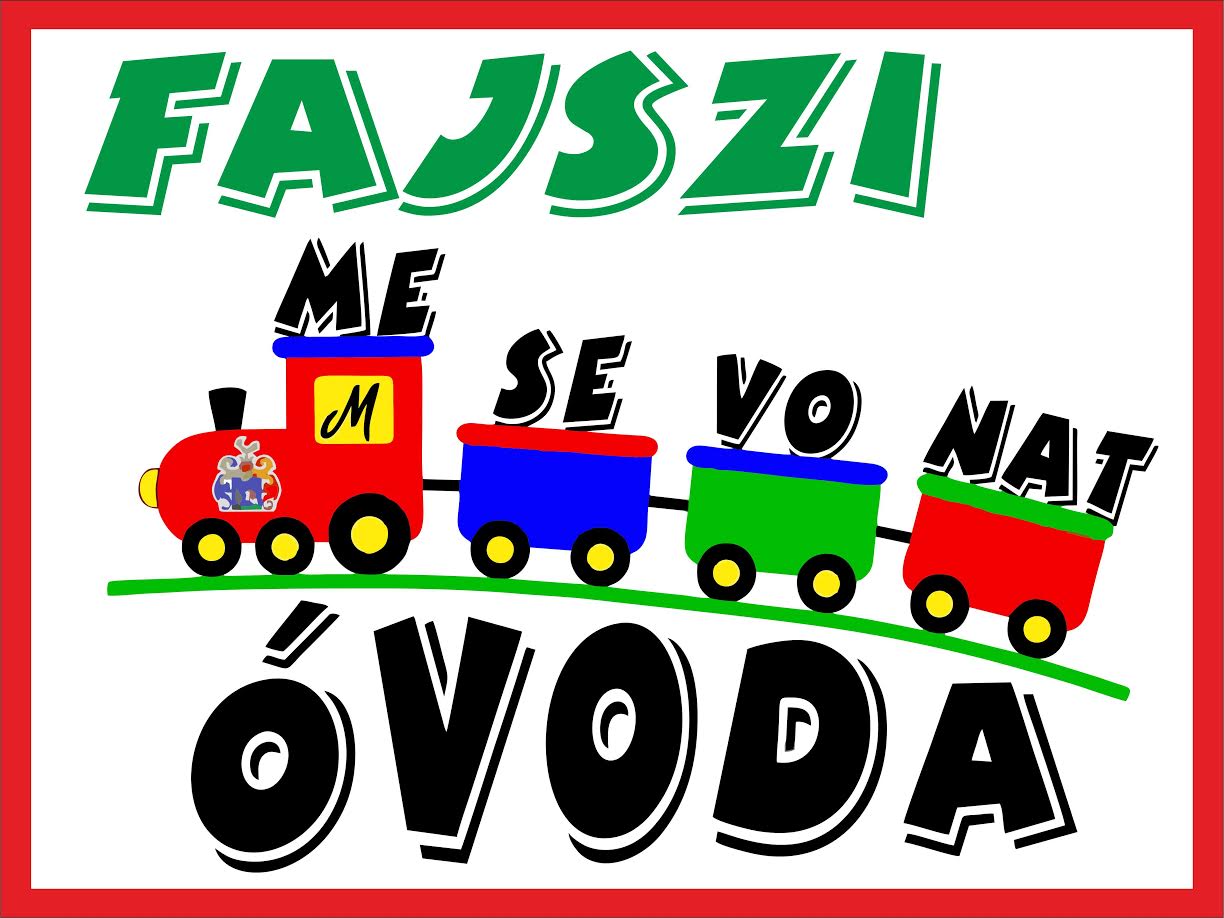 Pedagógiai ProgramKompetencia alapú óvodai nevelés Montessori kiegészítő elemekkelBevezetésKüldetésnyilatkozat,,Segíts nekem, hogy magam csinálhassam.”/Maria Montessori/A Fajszi Mesevonat Óvoda kollektívája, amely összetartó, aktív és vidám közösség, a boldogan játszó gyermeket helyezi a középpontba, törekszik a gyermek személyiségének teljes kibontakozására, a gyermeki jogokat és szabadságot tiszteletben tartja, biztosítja az egyenlő hozzáférés elvét, felépítve köréje az előkészített, esztétikus környezetet.A nevelőtestület szakmai felkészültsége biztosítja, hogy a kompetencia alapú óvodai nevelés mellett a Montessori elemekkel színesebbé, érdekesebbé tegyék a gyermekek nevelését. Alapító OkiratTörvényi megfeleltetés Alaptörvény - Magyarország Alaptörvénye (2011. április 25.) Törvények - A nemzeti köznevelésről szóló 2011. évi CXC. Törvény.- 1997. tv. XXXI. törvény A gyermekek védelméről és jogairól.Rendeletek - 363/2012. (XII.17.) számú Kormányrendelet az Óvodai nevelés országos alapprogramjának kiadásáról.- 229/2012. (VIII. 28.) Kormányrendelet a nemzeti köznevelésről szóló 2011. évi CXC. törvény végrehajtásáról.- 20/2012. (VIII. 31.) EMMI-rendelet a nevelési-oktatási intézmények működéséről és a köznevelési intézmények névhasználatáról. - 229/20012. (VIII. 28.) Kormányrendelet a nemzeti köznevelésről szóló törvény végrehajtásáról. - 30/2012. (IX. 28.) EMMI-rendelet az esélyegyenlőséget szolgáló intézkedések és az integrációs rendszerben részt vevő intézmények és az ezen intézményekben dolgozó pedagógusok 2012. évi támogatásáról. - 32/2012. (X. 8.) EMMI-rendelet a Sajátos nevelési igényű gyermekek óvodai nevelésének irányelve és a Sajátos nevelési igényű tanulók iskolai oktatásának irányelve kiadásáról - 15/2013. (II. 26.) EMMI-rendelet a pedagógiai szakszolgálati intézmények működéséről.- 17/2013. (III. 1.) EMMI-rendelet a nemzetiség óvodai nevelésének irányelve és a nemzetiség iskolai oktatásának irányelve kiadásáról.- 277/1997. (XII.22.) Korm. rendelet a pedagógus-továbbképzésről, a pedagógus-szakvizsgáról, amely a továbbképzésben részt vevők juttatásairól és kedvezményeiről .-22/2013. (III. 22.)EMMI rendelete az egyes köznevelési tárgyú miniszteri rendeletek módosításáról.Az intézmény jellemző adatai:Az intézmény hivatalos elnevezése: Fajszi Mesevonat ÓvodaAz intézmény logója, címe, elérhetősége: 6352 Fajsz, Szent István utca 21.Telefon: 0678368007Email: ovifajsz@freemail.huAz óvoda fenntartója, címe, elérhetősége:Fajsz Község Önkormányzata6352 Fajsz, Szent István utca 20.Telefon: 0678/368014A helyi nevelési program:Alkotója az intézmény nevelőtestületeJóváhagyta: Bacsi Bernadett óvodavezetőAz óvoda bemutatása:Óvodánk Fajszon található. Fajsz az 51-es út mentén, a Duna partján van.
Jelenleg 2 csoporttal működik. Az épületben 3 csoportszoba található, mindegyik teremhez tartozik külön mosdó, ahol biztosítani tudjuk a személyi higiéniára nevelés tárgyi feltételeit.
Az épülethez tartozik egy udvar, ahol a gyermekek szabadidejüket tölthetik. Az udvar felszerelését a játékidőn kívül a szervezett testnevelés foglalkozásokon is felhasználjuk. A tornaszoba mellett itt is biztosítjuk az egészséges életmód szokásának kialakítását, az alapvetőtevékenységek gyakorlását.
Fontos számunkra, hogy minél több lehetőséget nyújtsunk az óvodásainknak. 
A csoportok jól felszereltek. Kiegészítő programokhoz az eszközök biztosítottak:gyermekek méretéhez igazított bútorzatnyitott polcokgyermekméretű eszközök az önkiszolgáláshozMontessori módszer játékai, eszközeiMindehhez tartozik a babakonyha, hagyományos óvodai játékszerek, rajz- és barkácssarok. 
Intézményünk a pedagógiai munkát a Kompetencia Alapú Óvodai nevelésre építi és kiegészítő pedagógiai alapelvként a Montessori pedagógiát veszi figyelembe.
Az óvodánk a Magyarországi Montessori Egyesülettel kapcsolatot tart. Az egyesület biztosítja a Montessori alaptanfolyam elméleti és gyakorlati képzését.
Úgy irányítjuk nevelő munkánkat, hogy az érvényben lévő Óvodai Nevelés Országos Alapprogramjának alapelvei és Helyi Nevelési Programban megfogalmazott elveknek megfeleljünk.,,Minél tökéletesebb a környezet, annál kevesebb beavatkozásra van szükség a felnőtt részéről, ezért nagyon tudatosan tervszerűen kell berendeznünk a csoportszobákat.”
                                                                                                         (Maria Montessori)Az óvodai nevelési célja, alapelvei:Nevelési alapelvünk a gyermekszeretet. A harmonikus, nyugodt, egymásra figyelő óvodai életben a játékot tartjuk elsődlegesnek. Erre alapozzuk a gyermekek igényeihez, életkori sajátosságaihoz, testi képességeihez igazított tevékenységeket, tapasztalatszerzéseket.
Hangsúlyozzuk a családdal való együttműködést, a nyílt és jó szándékú párbeszédet, mely nélkül a gyermek nevelése nem lehet teljes.Fokozott hangsúlyt fektetünk az érzelmi biztonság és szociális készség kialakítására. Törekszünk arra, hogy a gyermek jól érezze magát az óvodában, találja meg a helyét a csoportközösségben, tevékenykedjen, kommunikáljon.
Tudatos pedagógiai munkánk során kialakítjuk és fejlesztjük a gyermek irányíthatóságát, érdeklődését, és kapcsolatteremtő tevékenységét.Feladatunknak tekintjük az egész gyermeki személyiség fejlesztését, az életkori sajátosságok, az eltérő fejlettségi ütem, és az egyéni képességek figyelembevételével. 
Harmonikusan fejlődő, sokoldalú, kiegyensúlyozott, egészségesen élő gyermekek nevelését, derűs, nyugodt, családias légkörben.A kompetencia alapú programról:
A kompetencia alapú oktatás lényege: bármilyen anyaggal lehet differenciálni, a befogadás, a kooperatív tanulás, az együttdolgozás a fontos. Aktív részese lehet a gyermek a tevékenységnek. Fontos az egymástól való tanulás.
Az elsajátítandó anyag a tűz-víz- föld-levegő négy elemhez kapcsolódik.
A Montessori pedagógia célja: nyugodt, békés légkörben egymással toleráns, segítőkész, tevékeny gyermekek nevelése.
Pedagógiai magatartásunkkal és a megfelelő környezet kialakításával biztosítjuk az egészséges életvitelt, a gyermekek szocializációját, képességeik differenciált fejlesztését, érzelmi világuk gazdagítását, a szép iránti vonzalmuk kialakítását.
Célunk, hogy saját tapasztalatok alapján tegyenek szert a gyermekek minél biztonságosabb alapvető ismeretekre, problémamegoldó gondolkodásra.Gyermekkép, óvodaképGyermekképAz alapprogrammal összhangban fogalmazódott meg, a gyermeki személyiségből indul ki: a gyermek egyedi, mással nem helyettesíthető individuum és szociális lény egyszerre.Világunkban történő rohamos változások teszik szükségessé a modern életre való sürgető felkészítést, megőrizve a gyermekkor nyugalmát, derűjét.Gyermekeinkkel való kapcsolatunkban alapvető minden gyermek elfogadása, a türelem, a tolerancia.Segítjük a gyermekek fejlődését, a gyermek, fejlődő személyiség, felszínre hozva önmaga értékeit, képességeit, megtanítjuk elfogadni önmagát és másokat.A gyermekek életkoronkénti, egyenként változó testi-lelki szükségleteit figyelembe vesszük.Bátorítjuk gyermekeinket az új tevékenységek kipróbálására, folyamatos gyakorlásokkal sikerélményekhez juttatjuk őket.Személyiségüket körülvevő személyi, tárgyi környezet mindenkor fejlődést segítő meghatározóGyermekközpontú, befogadó, inkluzív-integrált-, a migráns gyermekek nevelését támogató szemlélet a közoktatási rendszerkihívásaival összhangban fogalmazódott meg.Megtanítjuk őket arra, hogy tudjanak különbséget tenni jó és rossz, a helyes és helytelen, szép és csúnya között.Gyermekeink megbecsülését a gyermeki tevékenységek, alkotások dicséretével a gyermekközösség általi elfogadásával kívánjuk elérni.Olyan gyermekeket szeretnénk nevelni, akik harmonikus mozgással, fejlett kommunikációs készséggel, beszédkultúrával rendelkeznek.Legyenek boldogok, és kiegyensúlyozott viselkedésük igazodjon az emberi együttélés szabályaihoz.Legyenek büszkék magyarságukra, ismerjék meg a magyar kultúrát, és a hagyományokat tiszteljék.Örömre és szeretetre nyitott, érzelem gazdag egyéniségek legyenek.Biztosítjuk minden gyermek számára az esélyegyenlőséget, az egyenlő hozzáféréstTudatosan kerüljük a nemi sztereotípiák erősítését, elősegítjük a nemek társadalmi egyenlőségének támogatását.ÓvodaképünkA Fajszi Mesevonat Óvoda a közoktatási rendszer szakmailag önálló intézményeként a családi nevelés kiegészítője, a gyermekek a 2,5 éves korától az iskolába lépésig.Biztosítjuk a gyermekek fejlődésének, nevelésének optimális feltételeit. Óvó-védő funkció mellett, szociális, nevelő-személyiségfejlesztő funkciót látunk el. Az iskolai közösségben történő beilleszkedéshez szükséges gyermeki személyiség vonások fejlődését segítjük.Óvodánk pedagógiai tevékenységrendszere, tárgyi környezete elősegíti a gyerekek környezettudatos magatartásának kialakulását.Alapelvünk:a gyermeki személyiséget elfogadás, tisztelet, szeretet, megbecsülés és bizalom övezzea gyermek személyiségfejlődése mellet a gyermek egyéni készségeinek, képességeinek kibontakoztatásaóvodánkban alkalmazott pedagógiai intézkedése mindenkor a gyermek személyigéhez igazodnakAlapelvek megvalósítása érdekében gondoskodunka gyermeki szükséglet kielégítésérőlaz érzelmi biztonságot nyújtó derűs, szeretetteljes óvodai légkör megteremtésérőla testi, lelki, a szociális, az értelmi képességek egyéni és életkor-specifikus kialakításáróléletkornak és fejlettségnek megfelelő tevékenységrőljátékrólegyéni képességekhez igazodó megfelelő műveltségtartalmak közvetítésérőlJövőképünkÓvodánk olyan intézménnyé szeretne válni, ahol magas szinten megvalósula gyermekek környezeti nevelése, magatartásukat, környezethez való viszonyukat ez döntően befolyásoljatisztelik az életet, a természetet óvják, ápolják, a környezet védelméhez, megóvásához, a fenntarthatósághoz kapcsolódó szokásokat gyermekek közvetlen környezetében megteremtődnek azok a lehetőségek, amelyek gazdagítják az élményeiket, tapasztalataikat, formálják képességeiketminden gyermeknek - szülőnek – óvodapedagógusnak, technikai alkalmazottnak fontos az emberi – erkölcsi értékek kialakítása, megerősítése és megtartásaahol a munkatársak elkötelezettjei a minőségi munkavégzésneka munkások érdekeltek az értékelési, innovációs folyamatokban, a fejlesztések folyamatába közvetlen és közvetett partnereiket is bevonjákóvodánk a jövőben is megőrzi kivívott jó hírnevét, népszerűségétolyan jól körülhatárolt mérési – értékelési rendszert készítünk, amely mindenki által elfogadott, megbízhatómunkatársainktól elvárjuk, hogy a társadalmi, környezeti tényezők változásaihoz rugalmasan alkalmazkodjanak, jellemző legyen rájuk az igényesség, a szakmai hozzáértés, a fejlődés iránti elkötelezettség, maguk is számos eszközzel gyarapítsák módszertani kultúrájukatmunkatársaink számára továbbképzésen való részvétellel lehetővé tesszük egyéni, szakmai fejlődésüketóvodánkban dolgozók számára az egészséges munkakörülmények megteremtése érdekében minden tőlünk elvárható feltételt biztosítani kívánunkhiszünk abban, hogy a gyermekek személyiségfejlődésének elősegítésébe partereink is részt vesznek (szülők, pszichológus, logopédus, fejlesztő pedagógus)óvodánkban érvényesül, működik a partnerközpontúságesélyegyenlőségre törekszünk hátránycsökkentő pedagógiai attitűd alkalmazásávalnemek közötti társadalmi egyenlőség kialakítását szem előtt tartjukinkluzív, integrált nevelés minden óvodapedagógus szemléletét tükröziSzemélyi, tárgyi feltételekSzemélyi feltételekIntézményünk rendelkezik a törvény által előírt személyi feltételekkel.Az óvodai nevelés csak a jóváhagyott Pedagógiai Program alapján valósulhat meg, és a teljes óvodai életet magába foglaló tevékenységek keretében szervezhető meg, az óvodapedagógus feltétlen jelenlétében és közreműködésével.A Fajszi Mesevonat Óvodában 4 óvodapedagógus és 2 fő dajka dolgozik.Az óvodában a nevelőmunka kulcsszereplője az óvodapedagógus, akinek személyisége meghatározó a gyermek számára. Az óvónők lényeges személyiségjegye a nyitottság, empátiakészség, érdeklődés a közvetlen és tágabb környezet iránt. Személyiségükön keresztül valósul meg az elképzelt, megfogalmazott pedagógiai program, ezért továbbképzési törekvéseikben a lehetőségekhez mérten támogatást kapnak.Az óvodapedagógusi tevékenységnek, és a nevelő-oktató munkát segítő alkalmazottak összehangolt munkájának hozzá kell járulnia a kiváló óvodai nevelés eredményességéhez. Az óvónők munkáját minden csoportban dajka segíti. A kiegyensúlyozott, egymást elfogadó „hármas egység” nagyon fontos, hiszen a megértő magatartás, elfogadás minta a gyermekek előtt. Az óvodapedagógusok, dajkák szívesen részt vesznek aktuális továbbképzéseken, szakmai rendezvényeken, szakmai napokon. Az intézményben a nevelő- oktató munkát segítő alkalmazottakkal szemben ugyanúgy elvárás a nevelés eredményessége érdekében a gyermekszeretet, a tolerancia, érzékenység, nyitottság, elfogadás, a gyermeki jogok tiszteletben tartása, a belső indíttatású gondoskodási vágy. Tudatában vannak, hogy magatartásukkal, megnyilvánulásaikkal minden helyzetben megbízható, hiteles példaképeknek kell lenniük.Nagyon fontos az egységes pedagógiai szemlélet, az együttgondolkodás, a kompromisszumkészség, mert így alakulhat ki a jó munkahelyi klíma, ahova szívesen jövünk dolgozni és valóban szeretetteljesen, nyugodt légkörben tudjuk fogadni a gyermekeket. Fontos az egyéni érdekek és az intézmény érdekeinek összehangolása, a jogok és kötelességek harmóniája, a viszonylagos szakmai egyensúly fenntartása, pedagógiai irányítás lényege az emberi viselkedés befolyásolása, az önismeret és az önképzés igényének felszínen tartása, kielégítése.A sajátos nevelési igényű gyermek fejlesztését speciálisan képzett szakember közreműködését igényli. A sajátos nevelési igényű gyermek fejlesztésének igényeit figyelembe véve intézményünkben a fejlesztést az óvodapedagógusok kompetenciáján túl, a kalocsai Pedagógiai Szakszolgálat szakemberei, logopédusa segítik. Külön gondot fordítunk arra, hogy a gyermek minden segítséget megkapjon hátrányainak leküzdéséhez.Tárgyi feltételekA program megvalósításához szükséges eszközök és felszerelések rendelkezésre állnak, mely megfelel a kötelező eszköz- és felszerelési jegyzékben foglaltakkal. Ezek folyamatos pótlása és korszerűsítése azonban elengedhetetlen.AZ ÓVODAI NEVELÉSÜNK CÉLJA, FELADATAIA személyiség külső hatásokra kialakult belső feltételeknek, valamint öröklött adottságoknak, lehetőségeknek az egyénen belül kialakult olyan egyedi, egyszeri és megismételhetetlen integrációja, amely meghatározza a viszonyulást, alkalmazkodást a környezethez.Kiemelt jelentőséget tulajdonítunk:a (tanult) motívumok kialakításának, mivel a motívumok segítik az embert döntései meghozatalábana képességek fejlesztésének, mert a képességektől függ a döntések kivitelezésének eredményességeNevelőmunkánk során olyan motívumokat és képességeket kell fejlesztenünk, melyek eredményekén gyermekeink döntései megalapozottak lesznek, a döntéseik kivitelezésében pedig eredményesek.Célunk a gyermeki személyiségi komplex fejlesztése, mely magában foglalja az értelmi képességek fejlesztése mellett a gyermek önmagához, és a különböző közösségekhez való viszonyának fejlesztését is.Az értelem fejlesztése:Célunk a tanulási motívumok fejlesztése:Az érdeklődés felkeltése, a természetes kíváncsiság, vágy táplálása, új irántifogékonyság kialakításaA felfedezési (ama élményének átélésére) vágy felkeltésére, melynek alapja a felfedeztető tanulás, a problémamegoldó tevékenység intenzív, élményt nyújtó folyamata.Fejlesztő játékok megtanulása, megtanítása biztosítja a játék, játékosság kapcsán a szimuláció, szituációk gazdag eszköztára pedig támogatja az egyes témák feldolgozását, a játékszeretet továbbfejlesztését.Következetes és reális értékeléssel a szélsőségektől mentes, optimális teljesítményvágy kialakítása.A tanulás élményének megmutatása, mikor a gyermekek megtapasztalhatják tudásuk gyakorlati hasznát, érzékelve saját változásukat és fejlődésüket.Célunk az értelmi képességek fejlesztése:A megismerés képességeinek fejlesztése, mint a megfigyelés, a kódolás képessége, a kísérletezés, elemzés és érvelés.A beszéd, a kommunikáció fejlesztése, melynek alapvető funkciója a kivitelező tevékenység, a megismerés, a gondolkodás és a tanulás szolgálata.A gondolkodás bonyolult képességrendszerének fejlesztése, mint a viszonyítás, az általánosítás és osztályozás, valamint a problémamegoldás.A tanulási képesség fejlesztése az értelmi képességek fejlesztésével: a tapasztalati és értelmező, valamint az önálló és szociális tanulás soránSzocialitás, szociális fejlesztésÓvodásaink különböző szociális háttérrel különböző közösségekben élnek. Szüleik által felvett szokásokat tiszteletben tartva vesznek részt rendezvényeinken. A későbbiek során személyes kapcsolataik egyre inkább át meg átszövik egész életüket. Ahhoz, hogy képesek legyenek beilleszkedni a különböző szűkebb vagy tágabb csoportokba és közösségekbe, és ezekben megtalálják helyüket, fejleszteni szükséges képességeiket és szociális motívumaikat.Célunk a szociális képességek fejlesztése:Szociális kommunikációs képességek fejlesztése, mint a kommunikáció felek aktivitásának: azaz érzelmi állapotának, magatartásának és viselkedésének aktuális befolyásolási képességének fejlesztése.A kötődés képességének fejlesztése, melynek gazdagsága, ereje és minősége meghatározza a szociális életminőséget, a szociális viselkedést, és a személyiség szociális fejlődését.Csoportlétre, szervezeti és társadalmi létre való képesség megalapozása és fejlesztése a gyermekeink életkorához illeszkedő ünnepeink megünneplése, az óvodai életre jellemző helyzetek során.Az együttműködés, a vezetés képességeinek megalapozása és fejlesztése a segítő együttműködés rendszeres alkalmazásával, a segítő nevelői magatartás megtapasztalásával, valamint a mozgásos és a különböző versenyjátékok gyakorlása során.Az egészséges környezet biztosítása óvodánkban –környezet higiénés nevelésCél a környezet védelméhez és megóvásához kapcsolódó szokások alakítása, környezettudatos magatartás megalapozása.Feladat:A környezet élővilágát rendszeresen gondozzák, ápolják az év minden szakaszábanA csoportszoba, a felszerelések tisztán, rendben tartásaAz udvaron balesetmentes mászókák, homokozó tisztaságának biztosítása és a sérülés megelőzéseA csoportszobáink különböző nagyságúak, jól szellőztethetőek, több funkció betöltésére alkalmasak.  A bútorok minősége és elrendezése, a megfelelő játékok biztosítják a balesetmentes környezetet. A csoportoknak elkülönített öltözőrészük van a nyugodt gondozási tevékenység elvégzéséhez. Az épülethez udvar tartozik, amelynek kialakításánál maximális biztonságra törekedtünk. Változatos játszófelületekkel napos és árnyékos részekkel biztosítjuk az egészséges környezetet. Minden évszakban lehetőség van az udvari játékra, mozgásra. A környezetünk rend és tisztaságához, megóvásához kapcsolódó szokásokat folyamatosan alakítjuk gyermekeinkben. Az udvaron az óvónő a gyermekekkel együtt élő, együttes élményt kereső, olykor együtt játszó felelős személy.A gyermekek gondozásaTestápolásFontos, hogy a gyermekek higiénés szükségletei kialakuljanak, szokássá váljanak. A kulturáltan kialakított mosdóhelyiségek lehetővé teszik, hogy a gyermekeink nyugodtan végezhessék szükségleteiket, biztosítjuk számukra az intimitást. Minden gyermek saját törölközőt, kéztörlőt, fogmosó poharat, fogkefét, fésűt használ. 
A tisztálkodási teendők ellátása szükség, igény, illetve napirend szerint történik.ÖltözködésAz öltözködésnél is figyelembe vesszük a gyermekek életkorát és egyéni fejlettségi szintjét. Egyéni bánásmódot alkalmazunk, és fokozatosan neveljük őket az önállóságra. Ügyelünk az öltöző rendjére és a ruhák esztétikus elhelyezésére. A gyermekek szekrényei nevükkel és jelükkel vannak ellátva, ezzel is segítjük a gyermekekben a rend iránti igény kialakulását. Ebben nagy jelentősége van a személyes kapcsolatnak, példamutatásnak, dicséretnek is.TáplálkozásA konyha és az óvodavezetés szoros együttműködésének köszönhetően a gyermekek étkeztetésébe beépültek a korszerű táplálkozási szokások.
A gyermekeknél alakítjuk a kulturált étkezési szokásokat és megteremtjük az ehhez szükséges feltételeket.
A reggeli, az uzsonna és az ebéd egyszerre, egy időben történik.
A zökkenőmentes étkezések lebonyolítása érdekében a dajka segítséget nyújt.
Figyelembe vesszük a gyerekek étkezési szokásait, biztosítjuk számukra a nyugodt étkezést.
Az egy asztalnál ülők egymás közötti halk, csendes beszélgetésével is a kulturált étkezési szokásokat erősítjük.
Óvodánk tálalókonyhával rendelkezik.
Az egészséges táplálkozást tartjuk szem előtt, gyakran biztosítunk zöldséget és gyümölcsöt.
A gyerekek számára a nap folyamán szükségleteiknek megfelelően biztosított a folyadékpótlás lehetősége.Mozgásigény kielégítéseFeladat:a gyermek testi szükségleteinek, testi képességének, mozgásigényének kielégítése,biztonságérzet biztosítása,rendszeres tesztedzés,hideg meleghez szoktatás,fokozatos fizikai megterhelésalapvető mozgástevékenységek begyakorlásaharmonikus, összerendezett mozgás kialakítása,mozgásgyakorlatok megkedveltetése.A mozgásigény kielégítése napi feladatunk. A csoportszobákban, az udvaron, a tornaszobában, tornateremben egyaránt megfelelőek az eszközök, biztosított a balesetmentes környezet.
Tornaszobában, tornateremben vagy a csoportszobában valósul meg a megismert mozgásigény kielégítése, a gyerekek gyakorolják a testnevelés foglalkozásokon megismert mozgásgyakorlatokat. Minden nap lehetőséget biztosítunk óvodásaink mozgásigényének kielégítésére. Szervezett és spontán mozgást is biztosítunk a nevelés folyamatában.
A mindennapos testnevelés szervezése a feltételeknek megfelelően az udvaron, tornateremben vagy a csoportszobában valósul meg, a gyerekek gyakorolják a játékokat, tartásjavító elemeket, lábtornát, illetve kutyaterápiával egybekötött tornafoglalkozást biztosítunk.
Rendszeresen szervezünk sétákat, évszakonként kirándulásokat. Szervezéskor figyelembe vesszük a fokozatosságot, a gyermekek életkorát, az időjárást és a területi elhelyezkedést.Pihenés, alvásPihenési időben biztosítjuk az optimális feltételeket: hely, idő, eszköz. Tiszteletben tartjuk a gyermekek szokásait, otthonról hozott és a csoportszobában található kedvenc tárgyaikkal alhatnak. Lehetőséget teremtünk, hogy a gyerekek alvásigényüknek megfelelően kevesebbet, vagy többet alhassanak.Egészségvédelem, betegségmegelőzés A fertőző betegségek megelőzésére nevelés az óvodapedagógus preventív feladata. A rendszeres kézmosásra szoktatás, fertőtlenítő eljárások alkalmazása elengedhetetlen a nevelés során.
A betegségek megelőzése és az egészségvédelem szempontjából figyelünk a réteges öltözködésre, a túlöltöztetés elkerülésére, a szellőztetésre, napi rendszeres mozgásra. A gyermekeket óvjuk az időjárás viszontagságaitól. Baleset, vagy betegség esetén azonnal értesítjük a szülőket, szükség szerint ellátjuk a gyermekeket, a beteg gyermeket elkülönítjük.
Felhívjuk a szülők figyelmét, ha betegség tüneteit észlelik gyermekükön, (ne hozzák őket közösségbe), forduljanak orvoshoz.
A só-szoba parajdi só felhasználásával készült, a só-falban só rögök, só-téglák, só-homokozó található. A szobát megtöltő jótékony hatású só-ionok a légutak legmélyére lejutva fejtik ki tisztító, fertőtlenítő hatásukat.Só-terápia alkalmazása:Tüdő-, orr-, fül-, gégészeti és bőrbetegségek megelőzése és gyógyítása.A légutak megfelelő higiéniájának fenntartása.A megfázás és a vírusos betegségek megelőzése.Az allergiák kivédése.Pszicho-emocionális problémák és depresszió kezelése.Baleset megelőzésre nevelésBalesetveszélyes helyek és helyzetek elkerülése, helyes magatartás és eszközhasználat megtanítása. Közlekedési baleset megelőzésére nevelés során szabályismeretet, helyzetismeretet tanítunk (közlekedési-park, társasjáték, séták).A fejlődés várható eredményei az óvodáskor végére  A gyermek ismerje fel a tisztálkodás szükségességét, váljon igényévé.A testápolási tevékenységben legyen önálló, testi szükségleteit akaratlagosan is tudja befolyásolni.A tisztálkodási eszközöket tudja rendeltetési helyükre tenni, s megfelelően használni.Önállóan használja a papír zsebkendőt.Ismerje és helyesen alkalmazza a fogmosás technikáját.Önállóan és megfelelő sorrendben öltözzön, vetkőzzön (gomboljon, kössön).Tudja ruháit rendben tartani, összehajtogatni, s mindez váljon igényévé.Ismerje és alkalmazza a kulturált étkezés szokásait, s váljék igényévé az esztétikus terítés.Tudja önállóan eldönteni, mennyi ételt igényel, s elvenni, kiszedni, tölteni.Használja helyesen az evőeszközöket és a szalvétát.Ismerje az időjárás és az öltözködés egészségvédelmi összefüggéseit.Vegyen részt szívesen a sétákon, kirándulásokon, mozgásos tevékenységeken.Törekedjék környezetét is rendben tartani.Szívesen vegyen részt a segítségnyújtásban (társai és a felnőttek vonatkozásában), s egyéb megbízatásokban.Személyes képességek fejlesztéseAz önellátási képességek megfelelő szintű fejlesztése, az életkori sajátosságokat figyelembe véve, az egészséges és kulturált étkezés, öltözködés, tisztálkodás, testápolás, rendszeretet, és a környezet adta munkatevékenységek kapcsán.Testi képességek fejlesztése: állóképesség, koordinációs képességek.Az önvédelmi képesség, mint egészségvédő és identitásvédő képességek fejlesztése.Az önreflexív képességek fejlesztése, önértékelés, az önmegismerés, és az önfejlesztés képességeinek megalapozása.Speciális kompetenciák fejlesztéseValamennyi speciális kompetencia alapja az alkotóképesség, és a megfelelő tehetség.Ahány féle speciális kompetencia, annyi féle tehetség létezik.Célunk az általános alapok fejlesztése, a tehetséges gyermekek felismerése, fejlődésük elősegítése és támogatása.Óvodánkban a tehetséges gyermekek fejlesztését a gyermekek közötti különbségeket figyelembe vevő differenciált foglalkoztatással, egyéni fejlesztéssel tudjuk megvalósítani.Célunk:a játékon (a gyermekek alaptevékenységén keresztül) tudományosan és sokoldalúan közvetíteni az ismereteket.hogy a nevelés és a fejlesztés a gyermekek és a felnőttek számára egyaránt nyugodt légkörben, és megfelelő feltételek mellett történjen.a hátrányokkal küzdő gyermekek és családjaik segítése, különös tekintettel a veszélyeztetett, valamint a sajátos bánásmódot igénylő gyermekekrehogy az óvodapedagógusok és a munkájukat segítő alkalmazottak, tudásuk legjavát adva, ismereteik folyamatos bővítésével neveljék és fejlesszék a ránk bízott gyermekeket.a szülők részvételének minél sokrétűbb biztosítása az óvoda fejlesztési folyamatában.hogy partnereink elégedettségére, velünk együtt működve végezzük munkánkat.Célrendszerünk olyan alapot kíván adni a képességek és a jártasságok kialakításához, melyek egy gyorsan változó világban várnak gyermekeinkre.NEVELÉSI ELVEINK, A FEJLESZTÉS IRÁNYAÉrzelmi, erkölcsi, közösségi életre nevelésAz óvodás korú gyermekek fejlődésének legfontosabb feltétele. Biztosítja a megfelelő személyiségjegyek alakulását, az értelmi, erkölcsi, esztétikai értékek megalapozását. A gyermek az új követelményekkel, újfajta tevékenységi lehetőségekkel és örömforrásokkal találkoznak a családias nevelés után.
Az óvodáskorú gyermek egyik jellemző sajátossága a magatartásának érzelmi vezéreltsége. Elengedhetetlen, hogy a gyermeket az óvodában érzelmi biztonság, állandó értékrend, derűs, kiegyensúlyozott, szeretetteljes légkör vegye körül.
Óvodánkban a lelkileg egészséges és harmonikus egészségformáláshoz elsősorban az elfogadó, türelmes, szerető, családias légkör kialakítására törekszünk. 
A különböző családi háttér, értékrendszer, kultúra, az eltérő szokású és műveltségű családok miatt fontos az együtt gondolkodás az óvoda és a családok között, hogy közös értékek mentén nevelhessük a gyermekeket.Cél: pozitív élményekben, tevékenységekben gazdag, kiegyensúlyozott, környezetével harmonikusan együtt élni tudó gyermekek nevelése, akik a közösségért cselekedni és ahhoz alkalmazkodni		is	tudnak.
A szocializáció folyamatában a gyermekek közösségi magatartását megalapozzuk, mely az óvodai nevelés egészét átszövi. Ebben meghatározó a közös élményeken alapuló tevékenységek gyakorlása, a gyermek erkölcsi tulajdonságainak (mint például: az együttérzés, segítőkészség, önzetlenség, figyelmesség) és akaratának (ezen belül: önállóságának, önfegyelmének, kitartásának, feladattudatának, szabálytudatának), szokás- és normarendszerének megalapozása.Pedagógiai munkánkat meghatározó elveink:Az óvónő személyisége és példaadása meghatározó.Biztonságot sugárzó felnőtt-gyermek, gyermek-gyermek kapcsolat, melyet pozitív megerősítés kísér.A gyermeki autonómia tiszteletben tartása.A gyermekek fejlődésének segítése, az esélyegyenlőség biztosításával, önállóságra nevelés.Az együttműködésre, kölcsönös tiszteletre, gyermeki aktivitásra épülő nevelés.A gyermekek egyéni fejlettségének figyelembe vétele, időt hagyva és adva mindenkinek a folyamatban történő fejlődéshez. A gyermeki önérvényesítő tevékenységek mellett a gyermeki önkifejezésnek teret adó szemlélet előtérbe helyezése.Gyermeki személyiségfejlődésben szokás, normarendszer megalapozására kiemelt hangsúly fektetése.Az óvodapedagógus modell értékű kommunikációja, bánásmódja, viselkedése példaértékű mindenkor.Bizalom, segítőkészség, együttérzés a gyermekekkel és egymással szemben.A szülőkkel együttműködő segítő partnerkapcsolat kialakítása az óvoda teljes dolgozói körének részvételével.Egymás munkájának megismerése és megbecsülése, kölcsönös segítségnyújtásra való törekvés.Óvodánk az élmények és a változatos tapasztalatok színtere legyen.Az alkotás, a közvetlen tapasztalás feltételeinek megteremtése és biztosítása.Közös tevékenységek során a gyermekek érzelmi, értelmi és testi nevelése.A gyermekek a mindennapi tapasztalatszerzéseik során tanulják meg és gyakorolják a közösség szabályait, a másokkal való együttműködés kívánatos magatartásformáit.Az óvodapedagógus az intézmény céljaival azonosulva érdeklődési körének és tehetségének megfelelően képezze magát.Fejlesztő munkánk irányaiNevelő és fejlesztő munkánk során segítünk a gyermekeknek feldolgozni és megérteni:A tárgyi világot a gyermekekhez közelálló tevékenységeken keresztül.Az emberi környezet nyújtotta információt a játékokban, mesékben, szerepekben és közösségi eseményekben való részvételen keresztül.A logika és a matematika világát játékos szituációban mérésen, összehasonlításon, számoláson, sorba rakáson, válogatáson és csoportosításon keresztül.A kimondott szót rajzoláson, dramatizáláson, szöveghallgatáson és kifejezőkészség gyakoroltatásán keresztül.A személyiségfejlődés valamennyi területét átfogva fejlesztjük a gyermekeket: A testi fejlődést nagy és kis mozgásokon keresztül.A társas és érzelmi fejlődést viták és ellentétek elsimításán, az impulzusok ellenőrzésén, egymás támogatásán és tiszteletén, kezdeményezésen és elfogadáson, megegyezésen, az anyagok megbecsülésén és a közös munkán keresztül.A kognitív fejlődést problémamegoldó helyzeteken, logikai feladatokon, a gondolkodás megszervezésén és a véleménymondás bátorításán keresztül.Óvodásaink pszichikai fejlesztését a gyermekek érési folyamatához igazítjuk. Életkori sajátosságaiknak megfelelő eszközökkel kívánunk segítséget nyújtani az épp fejlődés pszichikus funkciók kibontakoztatásához és begyakorlásához. Fontosnak tarjuk, hogy a gyermekek:Elég időt kapjanak környezetük felfedezésére.Lehetőséget kapjanak egy-egy téma sokoldalú megközelítésére és megismerésére.Biztonságos környezetben fedezhessék fel saját érzéseiket, követhessenek el hibákat és oldjanak meg konfliktusokat.Lehetőséget kapjanak a választásra a párhuzamosan tervezett tevékenységek kiválasztásában.AZ ÓVODAI NEVELÉS ÁLTALÁNOS FELADATAIElsődleges feladatunk az óvodás gyermekek testi és lelki szükségleteinek kielégítése: az egészséges életmód alakítása, egészségmegőrzés igényének, szokásainak kialakításaaz érzelmi nevelés és a szocializáció kialakítása:az óvodai élet átfogó gyermek-dajka közötti kapcsolat jelentőségének kiemelésea gyermeki önérvényesítő törekvések mellett a gyermeki önkifejezésnek teret adó attitűdszokás-normarendszer megalapozásaszülőföld fogalmának, jelentőségének megalapozásaóvodapedagógus modell értékű kommunikációja, egyéni bánásmód, viselkedés a feladat ellátásban résztvevők közöttaz anyanyelvi, értelmi nevelés megvalósításaA PROGRAM FEJLESZTÉSI RENDSZEREAz óvodai nevelés feladatai szerteágazó, egymásra épülő és egymással összefüggő komplex módon érvényesülő tevékenységek, melyek átszövik az óvodai nevelés teljes rendszerét. Az óvodai nevelés rendszerében megvalósuló feladatok biztosítják az óvodai nevelés céljának kiteljesedését.
A program fejlesztési rendszere:	CÉL ÉS FELADAT	ANYANYELVI NEVELÉSTEVÉKENYSÉGI  FORMÁK
játék, munka, tanulás
TARTALOM 
A világ tevékeny	                     Keret				        Kapcsolatok                                         
megismerése, 			Egészséges életmódra	                           Fenntartóa környezet matematikája,	       nevelés.Érzelmi nevelés	                 Iskola			Család                              szocializáció.                           Művelődési Ház esztétikai-, testi-, mozgás-,           Anyenyalevi nevelés		Szivárvány Családsegítő zenei-, vizuális nevelés.		értelmi nevelés		SzolgálatAz óvoda nyitva tartása alatt- az étkezések és a kötött keretű foglalkozások időtartamán kívül- minden tevékenység kötetlen keretekben, beszélő környezetben párhuzamosan tervezett tevékenységek között zajlik.Az óvodai nevelés feladata a gyermeki tevékenységre az óvodapedagógus eljárásainak elvi megalapozottságára bontható.Hetirend és napirend kialakulásának elvei:A gyermeki szükségletek kielégítésének biztosítása rugalmassággal.A gyermek érzelmi biztonságának kialakítása a visszatérő tevékenységek keretjellegével. Az egyén érési ütemének tiszteletben tartásával, kötetlenség biztosítása.A játék dominanciájának megőrzése folyamatossággal.A tevékenységek egymásra épülő folyamatának biztosítása a rugalmas heti rendekkel, napirendekkel.Óvodánkra jellemző a nyitottság, a nyilvánosság, a család és az óvoda együttműködése, amely kölcsönös bizalomra, segítségnyújtásra, az egyén védelmét szolgáló titoktartásra, és korrekt partneri viszonyra épül.A hetirendben a napirendhez hasonlóan vannak stabil, a rendszerességet, a szokásokat alapozó tevékenységek, ugyanakkor lehetőség van az óvodapedagógus döntése alapján rugalmasságra.A hetirendnek életkortól függően naponta biztosítania kell a tervezett, és rendszeres mozgásfejlesztést. A keret és az időtartam változó. Szervezhető kezdeményezett vagy kötött formában. Heti egy alkalommal minden korosztály számára kötelező a testnevelés foglalkozás.
A 3-4 évesek számára novembertől vezethető be- a gyermekek eltérő fejlettségét tolerálva- a kötelezettség. Más napokon az óvodapedagógus felajánlja a mozgásfejlesztő szabályjátékot, a résztvevők részképességeinek fejlesztésére törekedve. A kötetlen foglalkozásokat az óvodapedagógus kezdeményezi.A napirend keretei között a gyermeki szükségletek (testi, lelki) kielégítése történik. Segíti a gyermek napi életritmusának kialakulását. A napirend 3 fő részből áll:
Délelőtt: az óvoda nyitásával kezdődik, közös teremben gyülekező, kötetlenebb szervezéssel játék, a másik csoportok szokásaival, gyermekeivel. A délelőtti időszakban kerülnek megszervezésre a választható párhuzamosan tervezett tevékenységek és a tízórai, játék a szabad levegőn.
Dél: ebédidő. Ekkor történik az étkezés és a délutáni pihenés előkészülete.
Délután: a délutáni tevékenységek szervezése kötetlenebb. A délutáni pihenéssel kezdődik, és tartalmazza az uzsonnázást, majd játék. Az óvoda zárásával fejeződik be.A napi tevékenységeket úgy szervezzük, hogy a gyermekek minél több időt tölthessenek a szabadban. Az intézmény napi 10 órát tart nyitva, reggel 7-től 17 óráig.A szomatikus nevelés összefoglalása: Módszertani alapelvek: Az óvodapedagógus:  Törekedjen a család és az óvoda gondozási szokásainak összehangolására, erősítse a helyes egészséges életmód szokásainak kialakulását.  Törekedjen személyes példamutatással a helyes testápolás, étkezés, öltözködés, mozgás elsajátítására. Tudatosan irányítsa a gyermek mozgástevékenységét a csoportban és szabadban egyaránt, testi fejlesztése, megfelelő terhelése érdekében. Kapcsolata más nevelési területekkel: A testi neveléssel, mert biztosítja egész nap folyamén a mozgásigény kielégítését, segíti izomrendszere erősítését, mozgásformái begyakorlását. A szabad levegőn tartózkodással edzi a gyermek szervezetét;  Az érzelmi neveléssel, mert bensőséges kapcsolat kialakításával segíthetjük a testápolási, gondozási műveletek végzését. A személyes példamutatás, a „szeretett” személy utánzása érzelmi telítettségű, melynek hatására óvodáskor végére természetes a személyi higiéné szokásainak elsajátítása;  A környezeti neveléssel, mert séták, kirándulások alkalmat adnak a tapasztalatszerzésre, légfürdőzésre, napfürdőzésre. Személyük, érzékszerveik, testük, környezetük tisztántartása, ápolása mindennapi teendő; Az anyanyelvi neveléssel, mert a különböző tevékenységek során bővül szókincsük; Az esztétikai neveléssel, mert a terítés és a csoport rendbetétele fejleszti esztétikai fogékonyságát. A fejlődés jellemzői óvodáskor végére: Önállóan mosakodik, törülközik, kezet mos, amikor szükséges. Ruhája ujját feltűri, fogat mos és a fogápoló szereket tisztán tartja. Haját rendben tartja. Helyesen fújja az orrát. Tüsszentéskor a szája elé tartja a zsebkendőt. Az önkiszolgálást teljes önállósággal, biztonsággal, természetes teendőként látja el.Segítséget nyújt társainak és a felnőtteknek. Étkezés közben kulturáltan viselkedik, igényli az asztal esztétikai rendjét. Helyesen használja az evőeszközöket. Önállóan, megfelelő sorrendben öltözik, vetkőzik. Ruháját hajtogatja. Cipőfűzőjét megköti, cipőjét szükség esetén letisztítja. Ügyel saját személye és környezete rendjére. Az eszközökkel óvatosan bánik. A rendetlenséget megszünteti. Óvja maga és társai testi épségét.  Kulcskompetenciák megalapozása, fejlesztése 1. Személyes kompetenciák: Testi-lelki szükségletek felismerése, kielégítése a rugalmas napirend és a biztonságos környezet kialakításával, a baleset megelőzés szabályainak ismertetésével.  Önállóság fejlesztése (testápolás, étkezés).  Testséma fejlesztése az önismeret, edzés, mozgás, gondozási feladatok által. 2. Szociális kompetenciák:  Együttműködés, egymástól való tanulás és egymás segítésének megalapozása, fejlesztése.  Viselkedési normák megismerése, elsajátítása.  Tolerancia megalapozása, önkiszolgáló tevékenység gyakorlása. 3. Kognitív kompetenciák: Percepció fejlesztése a tér-, és vizuális érzékelés fejlesztésével a tevékenységek során.  Belső motiváció kialakítása, erősítése, tapasztalatszerzés, önismeret megalapozása.  Gondolkodás fejlesztése.  Szabálytudat, feladattudat feladattartás fejlesztése. Speciális kompetenciák:  A harmonikus életvitel megalapozása az önmaga és környezete iránti igényesség felkeltésével.  Tehetséggondozás, pozitív megerősítés.  Harmonikus mozgásfejlesztés, nagymozgások finommotorika koordinálása által.  Nyelvi kommunikációs kompetenciák:  Általános relációs szókincs gazdagítása.  Szóbeli instrukciók alapján feladatvégzés.  Udvariassági formák gyakorlása a kérés, elfogadás megfogalmazása által.  Beszédfegyelem fejlesztése tevékenység során.  Metakommunikációs jelzések felismerése, megértése.  Óvodánkban kialakítandó és rögzítendő szokások Egészségpedagógiai feladatok az étkezés lebonyolításakor:  Intenzíven alakítsuk a gyermek testi-lelki egészségkultúráját.  Az étkezéshez szellőztessük ki a csoportszobát  Biztosítsuk a kulturált étkezés feltételeit – textilterítő, tányér, pohár, kanál, villa, kés, szalvéta.  A gyermekek fejlettségi szintjük szerint vegyenek részt az esztétikus terítésben, óvodáskor végére a munkát önállóan, segítség, irányítás nélkül végezzék.  Fejlettségtől függően az étkezéshez szükséges eszközöket használják önállóan és helyesen.  Jussanak el arra a szintre, hogy az ételszedés, folyadék kiöntése önállóan, a terítő tisztaságának megőrzésével történjék.  Ítéljék meg helyesen, hogy mennyi ételt tudnak helyesen elfogyasztani.  Az óvónő nevezze meg a fogyasztott ételeket, sorolja fel az ételben lévő élelmiszeranyagokat.  Ügyeljünk arra, hogy az étvágytalan gyermek ne maradjon éhes. A falánk gyermeket biztassuk lassú evésre, hogy enyhítsük a hízásra való hajlamát.  Az étkezési szokásokban tapasztalható egyéni különbségeket, lemaradást kulturált körülmények biztosításával és személyes példaadással próbáljuk korának megfelelő szintre hozni.  Törekedjenek az évszaknak megfelelő zöldségek, gyümölcsök fogyasztására.  Tegyük vitamindúsabbá a gyermekek táplálkozását. Az otthonról hozott gyümölcsökből, zöldségekből naponta készítsünk vitaminsalátákat, vagy csak egyszerűen mosás, tisztítás után fogyasszuk el. Feldolgozása során lehetőség nyílik új és szokatlan ízek, étkezési módok megismerésére.  A szülőket is befolyásoljuk, ötleteket adunk a gyerekek által a helyes, korszerű táplálkozáshoz.  Étkezési szokásainkat színesíthetjük a népi hagyományokon alapuló főzési, sütési eljárásokkal. pl.: aszalás, kenyérsütés, kukoricapattogtatás, mézes ételek készítése.  Az egészséges táplálkozási szokások kialakításánál különösen figyeljünk a táplálkozások ritmusára – 3 óránként azonos időpontban étkezzünk.  Kellő mennyiségű folyadék bevitelére – víz fogyasztása.  Az alapos rágásra, melyre a megfelelő időt biztosítjuk; a két étkezés közötti gyümölcsevésre; egyéni szükségletekre, érzékenységre.  Az étkezési örömömét fokozó esztétikus terítésre, környezetre, testi ápoltságra, kulturált beszédszokások kialakítására.  Gyermekeink örömmel vegyenek részt egyszerű ételek elkészítésében. Játék közben önként tapasztalatokhoz jutnak tevékenységük közben. Fejlődik szín, íz, és formaérzékük, szaglásuk, nyelvi kifejezőkészségük, gyarapodik szókincsük, nő a türelmük és kitartásuk.  Gyógyteák készítése, fogyasztása: kamilla, menta, hárs, citromfű, mézzel ízesítve.  Reform táplálkozás megszerettetése: magvak - napraforgó, tökmag, dió, mogyoró fogyasztása, répából készült sütemény, zöldségek magvakkal együtt való elkészítése.  Az étkezés mindig jó hangulatban - nyugodt, derűs légkörben - történjék.  A helyes táplálkozási szokások megvalósítása zömmel a családi nevelésen múlik, ezért az óvodai és az otthoni táplálkozási szokások összehangolására van szükség. Az a gyermek, aki nem gyógyszereken nő fel, felnőttkorában is egészségesebb, ellenállóbb lesz, a természetet a barátjának fogja tekinteni. Az óvodapedagógus feladata: Gyermekek részvételével az étkezés feltételeinek megteremtése:  3-4 éves korban önkiszolgálás illetve kedvük és képességük szerint” segítés” útján  4-5 éves kortól a naposi feladatok folyamatos bevezetésével  5-6-7 éves korban önálló naposi tevékenységek által TartalmakTáplálkozási szokások:  Étkezések ritmikus időben történő elosztása, napirendbe épülése.  Megfelelő mennyiségű folyadék biztosítása a nap bármely szakában.  Egyéni szükséglet, igényeket kielégítő, mennyiségileg elegendő, minőségileg megfelelő ételek étrendbe iktatása.  Szülők bevonásával a napi gyümölcsfogyasztás biztosítása.  Kultúrált étkezési szokások kialakítása:  esztétikus, alkalomhoz illő teríték  helyes evőeszköz használat  kultúrált, nyugodt étkezés  étkezés közbeni helyes viselkedés  Segédkezés, majd önálló munkavégzés – terítés az étkezés előkészületeiben.  Betegségek megelőzése egészséges ételek, italok és kiegészítő élelmiszerek fogyasztásával (pl. fogszuvasodás, cukorbetegség, stb.)  Egyéni szükségletek figyelembe vétele: kiscsoportban: szedés, kóstolás, óvónő szed középső csoportban levest a gyermekek szednek, 2. félét az óvodapedagógus szedi, illetve a dajka néni, nagycsoportban a gyermek önállóan szed A fertőző betegségek megelőzése: A megelőzés alapja a személyi higiéné szabályainak megtartása, rendszeres kézmosás, zsebkendő használata, a közös használati tárgyak, játékszerek tisztántartása. Az egyéni tisztálkodó szerek – törülköző, fogkefe, fésű, ágynemű személyre szóló, jellel ellátott – használata.  Az óvodába - a többi gyermek védelme érdekében - csak egészséges gyermek járhat. A betegségből felépült gyermek csak orvosi igazolással jöhet társai közé.  Az óvodába megbetegedett gyermek szüleit értesítjük, és amíg megérkeznek, lehetőség szerint elkülönítjük, fokozott gondoskodással vesszük körül.  A fertőzések terjedése, a szervezet ellenálló képességének javítását, gyakori szellőztetéssel, megfelelő öltözködéssel, edzési lehetőségek biztosításával tesszük lehetővé.  Fontos, hogy a gyerekek minél több időt töltsenek a szabadban, lehetőség szerint naponta kétszer is. Minden évszakban kihasználjuk az udvaron tartózkodás lehetőségét – így télen is kihasználva az évszak adta játéklehetőségeket. Megfelelő öltözködéssel, mozgással kiegészítve, nem jelent veszélyt a hideg levegő, s ezzel az edzés legkönnyebben megoldható formáját, a lég- és napfürdőzést biztosíthatjuk. A környezet higiénére nevelés: Az óvoda tárgyi környezet higiéniáját az óvónő és dajka teremti meg a gyermekekkel közös együttműködésben. Az óvodai élet legnagyobb része a csoportszobában zajlik le. A környezet higiénére nevelés feladatai:  A gyermek ismerje meg a csoportszoba valamennyi felszerelését, bútorát, annak funkcióját és használatát.  A gyermek is kapcsolódjon be fejlettségének megfelelően a szoba takarításába, a rendrakásba, a játékszerek esztétikus elrakásába.  Az óvónő és a dajka feladata a csoportszoba rendszeres szellőztetése.  A csoportszoba felszerelését úgy válogassa meg az óvónő, hogy mindennapos használat mellett a testi épség védelme biztosított legyen.  Az óvónő feladata és felelőssége, hogy minden nap áttekintse a játékszereket – piszkos, szúrós, törött játékszer nem esztétikus és könnyen sérülést okozhat, gyermekek akaratlanul is kárt okozhatnak társaikban.  Az óvodáskor végére a gyermek feladata a játékszerek rendben tartása, esztétikus rendbe rakása.  Az udvaron a homokozó állapotát naponta ellenőrizni kell – gereblyézéssel eltávolítjuk a balesetveszélyes tárgyakat, felásással, pedig biztosítjuk, hogy a nap fertőtlenítő hatása minél nagyobb felületen érvényesüljön. Személyi higiénére nevelés: A gyermekek – szinte kivétel nélkül – tisztán, gondozottan érkeznek az óvodába. A személyi tisztálkodással kapcsolatos szokásaikat már otthonról hozzák, amelyek alkalmasak arra, hogy azokat az óvodai közösségben továbbfejlesszük. Ha az óvónő felfedezi, hogy a gyermek elhanyagoltan, piszkosan érkezik reggel az óvodába, a kisebb hiányosságokat pótoljuk – anélkül, hogy a gyermek önérzetét megsértenénk. A dajkákkal együtt gondoskodunk arról, hogy a higiénés tennivalókat szeretetteljes, derűs légkörben, a gyermek fejlettségéhez, értelmi képességéhez igazodva hajtsuk végre. Az egészségvédelmi tennivalók az ember életének természetes részei, amelyeket napról napra ismétlünk. Az óvodai élet minden mozzanatában, így a gyermek megérkezésekor, a gyülekezési szabadidőben, a játék során, a séta alkalmával, az altatás ideje alatt és mindenkor elsősorban azt mérlegeljük, hogy a gyermek testi épsége mennyire védett és az adott helyzet mennyire szolgálja a testi-lelki-szociális egészségét. A gondozás nélkülözhetetlen alaptevékenység, mindig a központi helyen állt. A gondozás szűkebb értelemben jelenti a napi feladatok ellátását, tágabb értelemben, pedig az egészséges életmódra nevelést. E feladat a pedagógus és a gyermek bensőséges kapcsolatára épül és fel is erősíti azt. Ezen a területen kézzelfoghatóan érvényesül az egyéni bánásmód, hisz nem egyszer az óvodába kerül sor a helyes testápolás elsajátítására. A testápolás jelenti a folyamatos tisztántartást, rendben tartást, másrészről, pedig az ápolatlanság megszüntetését. Ebben az életkorban jellemző a tisztálkodó eszközök használatának megtanulása, fontos a differenciált segítségadás, mert felléphet a gátlásosság, vagy az önállóság hiánya is. Higiénés szokások:  A test tisztántartása Tiszta ruházat.  Környezeti higiéné: allergén anyagok kiszűrése, felületek tisztántartása, portalanítása.  Téli időszakban aromaterápiával biztosítjuk az egészséges levegőt.  Fogmosás, eszközök rendeltetésszerű használata  Igényalakítás Zsebkendőhasználat:  Szükség szerint  A betegségek megelőzése, és szokások / szabályok: köhögés, tüsszentés, orrfújás, stb. Öltözködés:  Egyéni szükségletek figyelembevétele mellett, időjárásnak megfelelő öltözködés  Társak szükségleteinek tiszteletben tartása Egészségvédelem:  Zöldség és gyümölcsnapok szervezése, tevékenységhez kapcsolódó magatartásformák kialakítása Esztétikai szokások:  Ízléses ruházkodás és öltözködés (egymáshoz illő színű ruhadarabok).  A színvilág harmóniájával barátságos környezet kialakítása magunk körül. Az aktív, passzív pihenés – alvás szokásai:  A gyermekek testméreteiknek megfelelő ágyakon töltik a csendes pihenőt Baleset megelőzés:  Csoportszobára, udvarra szabályok, szokások rögzítése Testedzés, testmozgás:  A gyermekkori mozgástapasztalatoknak meghatározó jelentősége van a felnőttkori mozgásszervi betegségek kialakulásában  Szervezett óvodai testnevelés foglalkozásoknak, valamint a mindennapos testnevelésnek a gyermekek mozgásfejlődésében, ezért kiemelt jelentősége van.  ÉRZELMI NEVELÉS ÉS SZOCIALIZÁCIÓ, KÖZÖSSÉGI NEVELÉS Szociális tapasztalatok, érzelmi nevelés Integráció a sajátosságok megőrzésével, a különbségekhez való alkalmazkodással. A gyermek érzelmi biztonságának megteremtése A gyermek lelki szükségleteinek kielégítése a szociális biztonságérzés megteremtésével kezdődik. Elsősorban az anya és gyermek közötti kapcsolattartás formái tartalmazzák azt a biztonságérzetet, amely a zavartalan személyiségfejlődés alapja. A gyermek biztonságérzése biztosítja a gyerek önállóságát, szabad tevékenységét. A gyermek akkor érzi igazán biztonságban magát az óvodai csoportban, ha a csoport elvárásai között van lehetősége szabad, nyugodt, kiegyensúlyozott, önálló tevékenységre. Feladatunk a szeretet és a kötődés képességének fejlesztése. Hozzunk létre helyzeteket, amelyben a gyermek kimutatja saját érzéseit, érzelmeit. Alakuljon ki bizalom és együttműködés a gyermekkel és a felnőttekkel. Tapasztalataink igazolják, hogy az azonos életkorú gyermekek között is eltérések vannak személyiségük fejlettségét illetően. A gyermekek közötti különbözőségek felismerésére épülve minden gyermeket figyelembe vesz a maga fejlődési szintjén. Programunk azon hitünkre épül, hogy a gyermekek a számunkra gondosan kialakított környezetben ösztönszerűen érdekeltek a saját tanulásukban. A személyiség szabad kibontakozásának lehetősége az óvónő túlzott tiltásának elkerülésén alapszik.  Teremtsünk a gyermek számára olyan méretű teret, alkalmat, lehetőséget, eszközrendszert, amelyek segítségével a gyermek tevékenység vágya más gyermek sérelme nélkül bontakozhat ki.  A szabadság elve különösképpen a játéktevékenységre vonatkozik, amelyben érvényesítenünk kell az önkéntesség, az önállóság és az aktivitás elvét.  Társak és felnőttek iránti tiszteletét, megbecsülés képességének fejlesztését.  A szabálytartás képességének fejlesztését.  A segítőkészség, udvariasság, egymás iránti figyelmesség képességének fejlesztését.  A játékban, munka jellegű feladatban, rendrakásban, higiénés tevékenységben, a gyermek fejlettségi szintjének megfelelő követelményszint felállítását. Kerüljük a túlzott és alulkövetelést. Az óvodapedagógus attitűdjei mintát jelentenek a gyermekek számára, amelyeket átvesznek és utánoznak. Fontos, hogy szülők és pedagógusok egyaránt toleránsak legyünk azért, hogy a gyermekeink is el tudják fogadni azt, aki nem úgy, mozog, fest, rajzol, beszél, vagy aki eltérő magatartást tanúsít. Ha gyermekeink azt tapasztalják, hogy a felnőtt érzékeny a tiszteletre, az udvariasságra, a másokkal való érintkezés módjára, akkor ezeket a magatartásformákat tudattalanul is átveszik. A gyermek szociális fejlődésének feltételei:  Érzelmi biztonság  Gyermekek iránti szeretet és tisztelet  Otthonos, szeretetteljes légkör  Bizalom az óvónők és a dajkák iránt  Rugalmas nevelésmód  Nevelői, gyermeki nyitottság  Egyéni, differenciált bánásmód A gyermek az óvodai közösségben érzelmi biztonságot, otthonosságot, szeretetteljes légkört, vidámságot, derűt igényel. A társak között fejlődik az egyén önismerete, énképe. Beszoktatás A gyermeket akkor tekintjük óvodaérettnek, ha:  én tudattal rendelkezik, vagyis tudja, hogy ő másvalaki, mint a többiek.  megfelelő szintű a beszédkészsége.  képes néhány órát a szülei nélkül eltölteni.  bizonyos fokú önállósulási törekvés jellemzi.  igényli a gyermekközösséget.  kellő belső képzelettel, anyaképpel rendelkezik, amely biztonságot nyújt számára. A gyermekek beszoktatása kihat a közösségi élet alakulásának későbbi folyamatára. A gyermekek óvodába lépése történhet a családból és a bölcsődéből. A beszoktatás sok odafigyelést, gyengédséget, elfogadást, empátiát, körültekintést igénylő feladat. Figyelembe kell venni, hogy a családból érkező gyerekeknél ez az első leválás a szülőkről, amely megviseli a gyermeket, de a szülőt is. A jól szocializált kisgyermekeknél is az első napok kiválthatnak ellenszegülést, dacot, sírást, hiszen félhetnek az újtól, az ismeretlentől. Új személyeket, környezetet, új szokásrendet, napirendet kell elfogadniuk. Ezért fontos a gyermek megfelelő felkészítése az óvodába lépés előtt.A család feladata gyermekük óvodába kerülése esetén:  Tegyék vonzóvá az óvodát.  Vegyék igénybe az óvoda által felkínált ismerkedési lehetőségeket, nyílt napot, játszó délelőttöt.  Elégítsék ki gyermekük érdeklődését az óvoda iránt.  Segítsék elő a gyermeküknek az óvodára való felkészülést.  Szimulálják már az óvodába lépés előtt az elválást, pl. nagyszülőknél hagyják kis időre, de erősítsék bennük a biztonságérzetet, hogy időben értük mennek. Az óvónők feladata a gyermek óvodába kerülése esetén:  Személyes kapcsolat kialakítása a beiratkozás alkalmával.  Játszó délelőtt szervezése, az óvoda, a csoportszoba, játékeszközök és az udvar megismertetése.  A nyár folyamán családlátogatás, gyermek családi hátterének megismerése.  Az óvónői páros és a dajka néni egyeztessék nevelési elveiket, módszereiket.  Érvényesítsék az egyéni bánásmód elvét.  Hagyjanak kellő időt a beszokásra.  Éljenek a folyamatos befogadás lehetőségével – 2,5-3.-ik életév betöltését követően.  Szülői értekezleten és a családlátogatások alkalmával a szülők tájékoztatása és felkészítése az óvodai életre, a gyermektől való elválásra.  Szülők tájékoztatása az óvoda nevelési törekvéseiről, napi életéről, alapvető feladatokról. A harmonikus társkapcsolat alakítása: Az óvodai közösség a társkapcsolatok alakításának jelentős színtere, a társkapcsolatok tanulásának és gyakorlásának alkalma.  Lehetőséget teremtünk a gyermeknek a szülőtől való fokozatos elszakadásához – beszoktatás.  Biztosítsuk az egymás közelében lévő csoportok közötti átjárhatóságot, a szabadon választott tevékenységek ideje alatt.  Már az óvodába lépéskor a gyermeket érik kedvező érzelmi hatások.  A közös élményeken alapuló közös tevékenységek gyakorlásával, az élmény befogadás képességének fejlesztése.  Megértés és tolerancia tanúsításának gyakorlása társakkal szemben. Önmagunk és egymás megismerése és az élmények közös átélése által valósuljon meg a közösségfejlesztésA gyermek közösségi tevékenysége:  Megtanulja tevékenység közben a másokkal való érintkezést együttműködést.  Ismeri és alkalmazza a társas kapcsolataiban az alapvető társadalmi és erkölcsi normákat.  Törekszik a felmerülő konfliktusok önálló megoldására és ez által szocializálódik.  Baráti kapcsolatokat alakít ki, ezekben tevékenykedik. Közösen tervezget több napra szóló játékot.  Eljut az „én”- től a „mi” tudatig.  Alárendeli saját akaratát másokénak.  Formálja önfegyelmét, szabálytudata magasabb szintre jut.  Társainak segítségére siet, tolerálja a másságot.  Véleményt mond társairól, tevékenységeikről, környezetéről.  Önként részt vesz a közös munkavégzésekben Az óvónők által szervezett közös programokban részt vesz. Melynek során megtanulja a szülők, felnőttek tiszteletét, az irántuk való figyelmességben jártasságot szerez. Kulcskompetenciák megalapozása, fejlesztése 1. Személyes kompetenciák:  Az érzelmi intelligencia megalapozása, fejlesztése, az önmagához pozitív viszonyulás kialakulásával, az önbizalom, önfegyelem és önértékelés megalapozása érzelmi biztonságot nyújtó légkörben. 2. Szociális kompetenciák:  Szociális képességek fejlesztésével a szocializáció segítése.  Másság elfogadásával, szabad társválasztással.  Normákhoz való pozitív viszonyulás, a közösségbe való beilleszkedés.  Szervezőkészség, együttműködő-, alkalmazkodó képesség, tolerancia képességének fejlesztése.  Késleltetés lemondás, kivárás képességének erősítése.  Konfliktusok kezelésének képességfejlesztése, különböző stratégiák megismertetésével, beépülésével.  Csoportkohézió fejlesztése közös élményekkel.  Csoportszerveződés alakítása, önérvényesítés, konformizmus helyes arányára törekvés. 3. Kognitív kompetenciák:  Az intellektuális és erkölcsi érzelmek megalapozása, fejlesztése, megerősítése.  Spontán érdeklődés, kíváncsiság, egymástól való tanulás erősítése, fejlesztése.  Öröm, siker, kudarc átélése a szeretet a harag megnyilvánulási lehetőségének biztosítása a csoportnorma keretei között.  Igazságérzet alakítása, kötelességtudat fejlesztése, felelősségérzet fejlesztése.  Nemzeti identitástudat fejlesztése, én-kép a szűkebb és tágabb természeti, társadalmi, kulturális környezet megismerésével. 4. Speciális kompetenciák:  Az egyén szociális képességének kibontakoztatásának lehetősége egyéni feladatadással, tehetséggondozással.  Esztétikai képességek fejlesztésével, a szép, jó kategóriák megláttatása.  Természeti környezetben: növények, állatok védelme, gondozása, ápolása.  Társadalmi környezetben: épületek tárgyak, hagyományok megismerésével, ápolásával  Közvetlen környezetükben a csoportszobák díszítése, megóvása.  Magatartás esztétikájában: egymás iránti tisztelet, udvariasság, segítőkészség, tolerancia megnyilvánulása. 5. Nyelvi kommunikációs kompetenciák:  Érzelmek kifejezésének nyelvi-, kommunikációs megnyilvánulási formáinak gyakorlása, fejlesztése, példaadás alapján.  Hátrányos helyzetű és SNI gyerekekre vonatkozó feladatok A Montessori eszközök különösen alkalmasak, sérült gyermekek fejlesztésére is .Minden esetben szakemberrel konzultálunk, hogy a sérült gyermek számára biztosítani tudjuk-e a feltételeket / tárgyi, szakmai / az optimálisabb fejlődéséhez. A másság elfogadása már az óvodában megelőzheti az előítéletek kialakulását. Már egészen kis korban megtapasztalhatják gyermekek és szülők, hogy minden gyermek hordoz értékeket, és minden gyermekben van valami szeretni való. Egyén szintjén a bizalom az elfogadás által a nyitottság képességének kialakítása Csoportszinten; odafordulás, tolerancia és figyelem által az elfogadás, empátia fejlesztése, a mássággal való együttélés gyakorlása Tartalmak:  Családlátogatás óvodába lépés előtt  Beszoktatás, igény szerint anyás  Gondozás, minden területén  Játék, minden formája  Mese-vers, ének-zene, énekes játékok  Rajzolás-mintázás  Mozgás külső világ tevékeny megismerése  Munka jellegű tevékenységek  Hagyományok  Szokások, szabályok, normák  Én-kép alakítás  Mi-tudat alakítás Feladatunk a szociális értékrend, a szociális motívumok fejlesztése:  A társak értékeit figyelembe vevő az önérdek és a társak érdekeinek kölcsönös, arányos érvényesülését szolgáló, szükség szerint a másik felet segítő magatartás kialakítása.  A közvetlen és közvetett szociális kommunikációs képességek fejlesztése  A gyermekek kötődési hálójának megismerése, és szükség szerint segítség nyújtása a szegényes kötődési hálóval bíró gyermekeknek. Segítségnyújtás ahhoz, hogy a gyermekek képesek legyenek új kapcsolatok kiépítésére, kapcsolatrendszerük gazdagítására.  A csoportlétre, szervezeti létre való képesség lehetőségeinek kiaknázása a tevékenység központokban történő közös játék, a kooperatív tanulási technikák, a csoportmunka alkalmazása, az ünnepek, valamint a különböző szerepek során.  A vezetési képesség fejlesztését szolgálva a játékaikban és egyéb tevékenységeikben a gyermekek tapasztalják meg a „segítő felnőtt” magatartását.  A szabályokhoz kötött mozgásos és értelmi képességeket igénylő játékok során fejlesszük gyermekeink segítő versengő képességét.  Reális, az egyes gyermekekhez igazodó teljesítményértékeléssel alapozzuk meg és erősítsük gyermekeink önbecsülését és önbizalmát.  A betartandó szabályok a gyermekek számára legyenek mindig világosak, betartatásukban a felnőttek következetesek.  A szabályok kialakításakor mindig a megoldandó probléma kerüljön a középpontba, ne a problémát okozó gyermek.  A nemi identitás kialakulásának támogatása mellett, a tradicionális nemi szerepek határainak tágítása, a sztereotípiák merevségeinek oldása (a fiú is sírhat, a lány is lehet határozott)  A nemi szerepek határainak tágítása a nembeli különbözőségekből fakadó sajátos értékek megőrzése mellett (pl. fiúk: előzékenység a nőkkel szemben, nehéz fizikai munka átvétele, ugyanakkor a hagyományosan női szerepnek tartott gondoskodás, vagy a divat iránti fogékonyság természetessége  Nemi identitás fejlődésének elősegítése (a fiúk óvó-védő késztetéseiből, a csoporton belüli társas pozíciók elfoglalásából adódó harcias szellemű játékainak elfogadása ésszerű határokkal, a lányok anyáskodó, gondoskodó, aktívan kommunikáló hajlamainak támogatása).  A tradicionális nemi szerepektől való eltérés, az egyéni különbözőségek, motivációk tisztelete (babázó kisfiú, autózó kislány természetessége). Közösségi – magatartási szokások és szabályok:  Köszönési formák  A megszólítás helyzetei  A kérés különböző formái és helyzetei  A társakhoz való viszony, az alkalmazkodás  Felnőttekhez való viszony  Együttes játékhelyzetek A közösségi élet szokásai és szabályai:  Családi és óvodai napirend  Napi, heti és éves programok  Nemzeti, és a család, a közösség saját ünnepei A gyermek tevékenységei:  Megismeri társait, jelét, számon tartja ki van jelen, ki hiányzik;  Kezdeményezően vesz részt az óvoda sokféle tevékenységében (mindennapi élet, kirándulás, vándorszínház)  Közeledik társaihoz segítséget, kér, nyújt, együtt érez velük  A közösségi szokásokat betartja  Tisztelettel viselkedi szülőkkel, felnőttekkel, gyerekekkel Meghallgatja társai, óvónője kérdéseit  Érzelmileg felkészül az új társai fogadására  Közös ünnepélyeken vesz részt  Örül a közösen átélt sikereknek  Különbséget tesz pozitív, negatív viselkedési minták között  Igazmondásra törekszik Fejlődési jellemzők az óvodáskor végére:  Az óvodáskor végére a gyermek az óvodai élet tevékenységeinek segítségével meg tanul alkalmazkodni, elfogadni, tolerálni, szükségleteit kielégíteni, önmagát megvalósítani, nem sértve a másik gyermek szabadságát.  A gyermek hozzájárul a csoportszoba szebbé, otthonosabbá tételéhez, figyel az óvónőre, végrehajtja a kapott feladatokat.  Használja az udvarias beszédmód kifejezési formáit.  Szívesen játszik együtt társaival, elfogadja a játékszabályokat.  A kívánt játékszert elkéri társától, képes vágyait elhalasztani, kivárni, míg megkapja a játékot.  Betartja a kulturált étkezés szokásait.  Tisztelettel viselkedik a felnőttekkel, az óvoda dolgozóival. Köszönti a csoportba érkező vendéget.  A korábban kialakult szokásokat önállóan alkalmazza. Érti a szabályok lényegét és törekszik is azok betartására. Tevékenységében egyre önállóbb.  Érdeklődik társai iránt, segíti őket a különféle tevékenységek során pl. öltözködésben.  Önállóan keresi a segítségnyújtás, segítségadás megfelelő formáit. Észreveszi, kinek van szüksége segítségre. Bízik önmagában és társaiban. Számba veszi a csoport tagjait, érdeklődik a hiányzók felől.  Keresi a közös tevékenység lehetőségeit.  Jelzi, ha közölni valója van, türelmesen kivárja, míg mások befejezik mondandójukat.  Tudatosodik benne, hogy egy összetartó csoport része, ezáltal együtt érez társaival, türelmes irántuk, figyelmesen hallgatja meg őket, örül a közösen elért sikereknek.  Átérzi a csoportért végzett tevékenység fontosságát. A megkezdett tevékenységet befejezi. Elfogadja az adott tevékenység által megkívánt magatartásformát.  Természetes szükségletté válik a közös tevékenység, képes saját akaratát alávetni a másokénak. Tűrő és konfliktusmegoldó képessége magasabb szintre jut.  Vállalkozik önálló véleményalkotásra.  Kapcsolatot alakít ki a többi csoportba járó gyerekkel, és az óvodában dolgozó felnőttekkel. Módszertani alapelvek: Az érzelmi, akarati tulajdonságok, a szocializáció vonatkozásában az önértékelés, önbizalom, önfegyelem, önérvényesítés és szocialitás területein: Növekvő önállósága egyre inkább megfigyelhető, tudja nevét, nemét, jogait igyekszik érvényesíteni.  Szüleiről leválik és bízik a vele foglalkozó felnőttekben, akikkel beszélgetéseket kezdeményező.Érdeklődő és könnyen bevonható a csoport napi tevékenységeibe, önként is kapcsolódik más gyermekek játékához. Az óvodai élet szokásait és szabályait ismeri és gyakorolja. Megérti, és tiszteletben tartja a korból, és képességekből eredő különbözőségeket társai között Az óvónő teremtsen derűs légkört, és érzelmileg motiválja a gyerekeket a pozitív magatartásformák kialakítására. Szeret óvodába járni, ahol barátai vannak. Szívesen együtt dolgozik társaival egy – egy feladaton. Erős a gyermekek kötődése egymáshoz. Az óvodapedagógus a gyermekek konfliktusainak megoldásában erősítse önállóságukat Konfliktusaikat elsősorban a megbeszélés módszerével oldja meg, vagy konszenzust köt. Önmagát megvalósítani, nem sértve a másik gyermek szabadságát. Vigyáz a foglalkoztató szoba és egyéb helyiségek berendezési tárgyaira és eszközeire. Önállóan véleményt alkot, tetteiért vállalja a felelősséget. Együttműködésre képesek, elfogadják az alá-fölé és mellérendelési viszonyokat. Igényükké válik a viselkedés és a helyes cselekvés szokásszabályainak betartása. Érvényesítse az egyéni bánásmód elvét. A gyermekek kudarcait tapintattal kezelje. Törekedjen arra, hogy az óvoda család kapcsolata harmonikus összhangban legyen. Kapcsolata más nevelési területekkel: Kiemelt kapcsolatban áll a játékkal, anyanyelvi neveléssel, érzelmi erkölcsi neveléssel, munkával, külső világ tevékeny megismerésével  A játéktevékenységgel, azért mert a gyermek alapvető tevékenysége a teljes nevelési folyamatot átfogja. Ezzel lehetőséget teremt a közösen végzett tevékenységben a tulajdonságok, képességek, társas és közösségi kapcsolatok kibontakoztatására, az egyéniség és a személyiség széleskörű fejlesztésére.  Az anyanyelvi neveléssel, mert a gyermek megfelelő anyanyelvi kommunikációs szint hiányában nem képes a társakkal való együttműködésre, együttgondolkodásra, a közös élmények feldolgozására, azaz a kooperációra.  Az érzelmi- erkölcsi neveléssel, mert az óvónőhöz illetve a felnőttekhez való kötődésének kialakulásával, baráti kapcsolatok létrejöttével szert tesz elemi szocializációs képességekre, mely segíti a gyermeket a társadalmi elvárásoknak való megfelelésben. Ünnepek, ünnepélyek rendje Hagyományok ápolása:  Szüreti mulatság,  Márton nap Advent, Mikulás, Karácsony,  Farsang,  Idősek napjaMárcius 15.  Húsvét, Egészséghét,  Anyák napja, Gyereknap, Évzáró  Születésnapok, névnapokFalunapTelepülés által szervezett rendezvényeken igény szerinti részvételAZ ANYANYELVI - AZ ÉRTELMI FEJLESZTÉS ÉS NEVELÉSAz anyanyelvi nevelés valamennyi tevékenységi formában megvalósítandó feladat.A gyermekek természetes beszéd és kommunikációs kedvének fenntartása, ösztönzése beszélő környezettel.A beszédészlelés, beszédértés, szóbeli emlékezet fejlesztése.Szókincs gyarapítása, szófaji gazdagság megalapozása.Folyamatos, összefüggő, tiszta beszéd, nyelvi kifejezőkészség kialakítása.Nyelvi készség fejlesztése. Kommunikációs (verbális, nem verbális) jelzések felismerésének, használatának gyakorlása, egyéni bánásmód, differenciált fejlesztés alkalmazásával.Együttműködés a logopédussal és a családdal a megelőzés és a korrekció területén.A szociokulturális háttér figyelembe vételére épülő differenciált készség, képességfejlesztés megvalósítása.A gyermek meglévő tapasztalataira, élményeire építés a kompetencia alapú nevelésben többet jelent, mint a hagyományos óvodapedagógiában. Nemcsak az óvodapedagógus által tervezett téma és a gyermekek előzetes tapasztalatainak, élményeinek összekapcsolását, illetve a differenciálásra való felkészülést jelenti, hanem azt is, hogy az óvodapedagógus a gyermekek tapasztalataiból, élményeiből kiindulva, velük együtt választ témát, projektet. A módosított program a különböző élethelyzetekben való gyakorlást, az életkori sajátosságoknak megfelelő cselekvéses tanulást emeli ki az óvodapedagógus által irányított tanulási formák közül.A kompetencia alapú neveléssel összhangban a párhuzamosan végezhető differenciált tevékenységek terezése, szervezéseAnyanyelvi fejlesztésA gyermek azokban a helyzetekben tud kommunikálni, ahol közvetlen személyes kapcsolat jön létre, ahol módja van az élmények és cselekvések nyelvi kifejezésére. A beszédfejlődés természetes színtere a játék, ahol a felvállalt szerepekben, élethelyzetekben kerülnek egymással kontaktusba a gyermekek.A szókincs bővülését, a beszédminőség alakulását segítik a nyelvi játékok, a szabad önkifejezés a drámajátékban, a tevékenységeket kísérő beszélgetések és a közös társalgások.Az óvodai életben az anyanyelv fejlesztésének három alaphelyzete van: spontán helyzetekben és tevékenységekben az irodalmi nevelés során az óvodapedagógus által kezdeményezett helyzetekben.A hallás, fonémahallás, hangképzés, beszédértés egyénenkénti megismerése, játékos fejlesztése hangsúlyos feladat.Az óvónő feladatai: Szoktassa hozzá a gyermekeket ahhoz, hogy szabadon mondhassák el érzéseiket, gondolataikat Teremtsen lehetőséget arra, hogy a gyermekek kreatívan rögtönözhessenek, improvizálhassanak, a nyelvvel is játszhassanak. A gyermekek beszédaktivitását a teljes odafordulással, aktív figyelemmel, és a gondolataikhoz kapcsolódó kérdésekkel tartsa ébren Az óvónő magatartása minden helyzetben (tevékenységeket kísérő beszélgetések során, beszélgető körök, nyelvi játékok, szabad önkifejezés stb.) legyen érdeklődő.Fejlődési jellemzők az óvodáskor végén:A nyelvi fejlettség, mint az artikuláció, mondatszerkesztés, beszédkedv, beszédértés, szókincs, metakommunikáció valamint az írás és olvasás iránti érdeklődés vonatkozásában: Beszéde jól érthető, tisztán ejti a magán és mássalhangzókat. Mondataiban főnevek, igék, melléknevek, számnevek és névmások egyaránt szerepelnek.Az utasításokat megérti és követi azokat. Beszédében egyre gyakrabban jelennek meg az elvont fogalmak és az ok – okozati összefüggéseket jelölő szavak. Megfelelő tempóban, hangsúllyal, hangerővel és tempóban beszél, kifejezve érzelmeit és gondolatait A miért kérdésekre magyarázatot ad. Elmondja a nap történéseit. Érdeklődést mutat az új és ismeretlen kifejezések iránt. Szűkebb és tágabb környezetében egyaránt bekapcsolódik a beszélgetésekbe. Érdeklődést mutat a könyvek iránt, szívesen nézegeti azokat és rajzol belőlük. Előfordul, hogy kéri a felnőtteket mondanivalójának leírására saját készítésű rajz történet mellé. Az írást rögzített beszédként fogja fel. Mondanivalóját megpróbálja a beszéden kívül mozgással is kifejezni.Bábozás:A bábjátékkal gyermekeink képzelőerejét, mozgáskoordinációját a kommunikációs, metakommunikációs emóciókat, a szociális készségeket a beleérző, azonosulási képességeket fejlesztjük, erősítjük.Mesélés:A sok-sok mesélés átvezeti a gyermeket a mesetudatból a valóságtudatba, miközben fantáziája fejlődik, képzelete szárnyalhat. A sokszori mesélés alatt megéli és áthárítja a meseszereplőkre saját feszültségeit, félelmeit és örömeit. A mesének oldás szerepe van.Verselés:A verselés a szavakkal való ritmusos játék, szókincsbővítés, emlékezet és gondolkodásfejlesztésVizuális tevékenységek:Vizuális tevékenységek során a gyermekek találkoznak azzal a lehetőséggel, hogy érzelmeiket, hangulataikat mily módon lehet megjeleníteni és megörökíteni, ezáltal tükröződhessen kreativitásuk, egyéniségük. Esztétikai érzékük fejlesztése jó alap ízlésük és igényességük kialakításához.Az éneklés és a dalos játékok:Az éneklés, és a dalos játékok örömből, sikerélményből fakadó önkéntes erőfeszítésre serkentik a gyermeket. A zenei feladatok végzése során megtanulják gátlásaik, hátrányaik, és gyengeségeik leküzdését. Pozitív énképük alakul, erősödik. A zenei fejlesztés a teljes személyiségre hat és olyan képességeket fejleszt (ritmusérzék, hallás, mozgás, test orientáció, beszéd, kommunikálás, figyelem, fegyelem, türelem, közösségi érzelmek, tolerancia) melyek elengedhetetlen alapjai a majdani tudatos tanulásnak.A tervszerű fejlesztés megkívánja az óvónőtől: a tudatosságot. az esztétikai élménynyújtást (a tevékenység élmény legyen, ne kényszer). az esztétikai ismeretek közvetítését. a gyermekek alkotó tevékenységének megszervezését, a feltételek biztosítását.Fejlődési jellemzők az óvodáskor végén:	Téri orientáció vonatkozásában. A finom és makro-mozgásösszerendezett, téri orientációja jó. A valóságos és a szociális térbe egyaránt bele tudja magát helyezni. Téralakításban nehézség nélkül vesz részt, oldalisága kialakult. Ceruza fogása megfelelő, szem-kéz koordinációja összehangolt.Az auditív észlelésének köszönhetően különbséget tesz hangmagasság, hangerő, ritmus, hangszín, folyamatosság, beszéd és beszédhangok között. Felismer dalokat, dallam és ritmustöredékeket énekhang, taps és hangszer segítségével. Szavakat, verseket és mondatokat egyenletes ritmusban letapsol. Tevékenységeiben egyre gyakrabban megjelenik képzeletének gazdagsága, kreativitásaKörnyezet – benne a matematikai nevelés – megismerése:A természetet, környezetismeretet, tudományos nevelést nevelőtestületünk úgy határozza meg, mint a megfigyelés, kísérletezés minta útján történő feldolgozását.Az a mód, ahogyan a gyermekeket megismertetjük a valósággal, az a tudományos szemlélet. A gyermek érdeklődése által vezérelt, tevékenységein keresztül kerül közvetlen kapcsolatba a fizikai és élővilággal.A környezetismeret magába foglalja: természet, a társadalom ismeretet környezetvédő szemléletet, magatartástMatematikai nevelésünkkel hozzájárulunk a gyermekek személyiségének alakulásához, a képesség fejlesztéséhez, alapot biztosítva az élethosszig tartó tanuláshoz.Tartalmait elsősorban a gondolkodásfejlesztés jelenti.A környezet megismerése során a gyermekek által szerzett tapasztalatok, ismeretek matematikai jelentéssel is bírnak.Az élő és élettelen valóság megismerő folyamatában fölfedezhetők azok formai és mennyiségi sajátosságai is. A gyermekek a környezetükön végzett közvetlen tevékenységek során egy életre szóló matematikai tudást és kompetenciát szereznek.Az óvodapedagógus feladata: Segítse a gyermeket a hétköznapi tárgyak, események megfigyelésében. Érdekes anyagokat kínáljon a további játékhoz, munkához. Segítse a gyermekek felfedezéseit jól megtervezett tevékenységekkel. Személyes érdeklődése, kíváncsisága legyen minta a gyerekek számára. Jellemezze a tudatos tervszerűség  Tudjon „együtt gondolkodni „a gyermekkel. Konstruktivitást igénylő feladatokat, problémahelyzeteket kínáljon. A fejlesztés a gyermek egyéni fejlődéséhez igazodjon. Matematikai környezetet alakítson ki a mikro és makro környezetben. Konkrét élményeken keresztül a matematikai nyelv fejlesztése. Segítse a matematikai élmények erősítését matematikai kérdésekkel.Fejlődési jellemzők az óvodáskor végén:Taktilis észlelése révén megkülönböztet különböző anyagokat-melyeket különböző szempontok szerint csoportosít. Megfogalmazza, hogy a különböző anyagok felülete lehet sima- érdes, hideg – meleg, valamint szilárd és folyékony. A különböző testrészeket tapintással is felismeri. Ráismer a hátára vagy a tenyerébe rajzolt formákra, érzi, ha fázik vagy melege van, mindezt meg is fogalmazza. Figyelmének időtartama és terjedelme tekintetében képes hosszabb ideig tevékenykedni Gyakran kitart feladata mellett még akkor is, ha nehézséggel találja szembe magát. Elkezdett tevékenységeit általában be is fejezi. Figyelemmel kíséri és reagál arra, hogy mi történik körülötte, megfigyelve a környezetében zajló változásokat. Érdeklődésének irányultsága és területei vonatkozásában általában érdeklődést és vágyat mutat a megismerésre, észrevesz, és szívesen gyűjt különböző apró és egyéb tárgyakat. Egyre gyakoribb, hogy új lehetőséget talál a különféle eszközök szokványostól eltérő használatára. Kérdéseket tesz fel tárgyak, események és történések iránt. Gondolkodásának fejlettségét és probléma megoldását az – analízis – szintézis, általánosítás, összehasonlítás, konkretizálás, kiegészítés, rendezés, az összefüggések felfogása és a feladatmegtervezés területein az alábbiak jellemzik: Egyre gyakrabban von le következtetéseket megfigyeléseiből. Egy – egy tevékenység előtt összegyűjti azokat a tárgyakat, amelyekre szüksége lesz.Problémahelyzetben kis segítséggel általában egy megoldásnál többet is talál. Bizonyos eseményekből és folyamatokból képes következtetni arra, mi is fog történni. A tárgyakat fizikai tulajdonságaik szerint képes osztályozni, szívesen vesz részt becslésben, számlálásban és párosításban. A számneveket rendszerint jól használja. Megjegyzi és tapasztalatokat gyűjt a formák világából. Megmutatja a fél és egész dolgokat, észreveszi, hogy a dolgok egy része formailag összetartozik Játékában és különböző tevékenységei során megfigyel ok – okozati összefüggéseket.Tájékozottságát jellemzi, hogy időfogalma kialakult, jól tájékozódik a napi tevékenységek egymásutániságában. Tudja saját és szülei nevét, valamint lakcímüket. A főfogalmak szerint azonosít, tárgyakat mely fogalmak nevét többnyire helyesen alkalmazza beszédében.Kulcskompetenciák megalapozása, fejlesztése1. Személyes kompetenciák: Artikulációs készség fejlesztése a beszédszervek ügyesítésével és a helyes beszédlégzés fejlesztésével. Beszédindíték és beszédkedv erősítése változatos beszédhelyzetek megteremtésével, élmények, tapasztalatok biztosításával, pozitív megerősítéssel.2. Szociális kompetenciák: Verbális és nem verbális kommunikációs kapcsolatteremtő-, és tartó képesség fejlesztése a tekintet, a mimika, a gesztus, a hangerő és a hangszín, személyes példamutatás által térközszabályozás biztosításával és tudatosításával a tevékenységek és az együttműködés során. A „nemet” mondás, az őszinteség és az udvariasság nyelvi formáinak kialakítása, gyakorlása az önérvényesítés megvalósításával, a csoportnormák tiszteletben tartása mellett. A véleménynyilvánítás, vita, egymás meghallgatásával a beszédfegyelem, beszédkészség fejlesztése, az egymástól való tanulás és a kooperáció megalapozása. Érkezés, távozás esetén személyre szóló, szemkontaktus alapú üdvözléssel közösségi nevelés.3. Kognitív kompetenciák: Beszédtartalom gazdagítása a szókincsbővítéssel, a kifejezőkészség és szövegalkotás fejlesztésével a beszédkedv és beszédindíték ösztönzése által. A beszédértés fejlesztése: Hangok szintjén: hallás, fonémahallás fejlesztése által Szavak szintjén: mozgás és beszéd integrációjával, képzetalakítással Szófajok megismertetésével a mondatalkotás, és a kontextusos beszéd kialakulásának segítése Mondat szintjén: önálló mondatalkotással és a szerialitás kialakításával4. Speciális kompetenciák: Tehetséggondozás az egyéni adottságok, érési ütem, sajátosságok és szükségletek figyelembevételével, az egyénre szabott önkifejezési formák lehetőségének biztosításával, az aktivitásra és belső motivációra alapozott differenciált fejlesztéssel.Hátrányos helyzetű és SNI gyerekekre vonatkozó feladat A beszédkedv erősítése, a beszédészlelés, beszédértés fejlesztésével, a metakommunikációs jelrendszer segítségével és személyes mintaadással Intim beszédhelyzetek biztosításával a biztonságérzet növelése, az egyéni megnyilvánulások segítéseTartalmak: A család nyelvi kultúrájának megismerése Az egészséges életmód tevékenységei Az érzelmi nevelés és a szocializáció helyzetei Az érzelmi fejlesztés tevékenységei Játék adta lehetőségek Ének-zene és egyéb zenei tevékenységek Vizuális tevékenységek Külső világ tevékeny megismeréséhez kapcsolódó tartalmak, helyzetek és módszerek Munka jellegű tevékenységek Irodalmi tevékenységekhez kapcsolódó tartalmak és módszerek Anyanyelvi fejlesztő játékok DrámapedagógiaÉRTELMI NEVELÉS ÉS FEJLESZTÉSValósuljon meg a gyermek természetes kíváncsiságára és érdeklődésére alapozva olyan személyiségfejlesztés, amely élmények, tapasztalatok és tevékenységek által fejleszti a megismerési folyamatokat (érzékelés, észlelés, emlékezet, képzelet, figyelem) a gondolkodási műveleteket és a kreativitást, hogy a gyermek eljusson a szemléletes-cselekvő szintről a szemléletes képszerű gondolkodási szinten át a problémamegoldó gondolkodásig, és az így szerzett tudást képes megváltozott körülmények között is alkalmazni.Kulcskompetenciák megalapozása, fejlesztése1. Személyes kompetenciák: Reális önértékelés alakítása a sikerélmény, a pozitív megerősítés által, önfegyelem, a másság elfogadásának és kooperációs képességének fejlesztése. Intellektuális érzelmek fejlesztése a tudás örömének átélésével az önértékelés és tudatos feladatvállalás-, és végzés fejlesztése.2. Szociális kompetenciák: Szokások, magatartásminták, kötődések, beállítódások, az utánzás, mintakövetés lehetőségének biztosításával, feladattudat, feladattartás fejlesztése.3. Kognitív kompetenciák: A kíváncsiság, érdeklődés, tudásvágy kreativitás felkeltése az élmények, lehetőségek biztosításával, érzékelés, észlelés, fejlesztésével az új ismeretek megszerzési képességének megalapozása. Egyéni élmények tapasztalatok és tevékenységek, biztosításával, megváltozott körülmények között is alkalmazható tudásátadás megvalósítása. Készségek, képességek, problémamegoldó képességek alakítása a megismerési folyamatok fejlesztésével, tapasztalatok tevékenységek által a tanulási képességek megalapozásával az egészéleten át tartó tanulás lehetőségének megteremtése.4. Speciális kompetenciák: Az egyéni adottságok, érési ütem, sajátosságok és szükségletek figyelembevételével, az egyénre szabott tevékenységek lehetőségének biztosításával, az aktivitásra és belső motivációra alapozott differenciált fejlesztésével a tehetséggondozás megvalósítása.5. Nyelvi-kommunikációs kompetenciák: Artikulációs készség fejlesztése. Az általános szókincs, a relációs szókincs bővülésével a passzív szókincs aktivizálásának segítése. Szófajok megismertetésével a mondatalkotás, és a kontextusos beszéd kialakulásának segítése. Analízis-szintézis-általánosítás, konkretizálás, összehasonlítás műveleteinek szóbeli megfogalmazására törekvés. Ok-okozati összefüggések, elemi következtetések, ítéletek szóbeli megfogalmazása. A logikus és elvont gondolkodás szóbeli leképezése. A beszédstílus folyamatos alakítása személyes mintaadással. Az iskolai szövegértés képességének megalapozása.Hátrányos helyzetű és SNI gyermekekre vonatkozó feladatokA meglévő képességekre. Készségekre alapozva a működő tudástartalmak alkalmazásával, aktivizálásával és fejlesztésével a szűkebb és tágabb környezet minél sokrétűbb megismerésével a biztonságérzet kialakítása.Az életkori sajátosságok és egyéni érési ütem figyelembevételével az önmagához mért optimális fejlődés biztosítása. Az élmények, tapasztaltok feltételek biztosításával azok kibontakoztatásának, továbbfejlődésének segítése. A gyermek belső késztetésére, természetes kíváncsiságára aktivitására épített tudatosan tervezett, szervezett fejlesztés. A gyermek által játékként spontán tanulási folyamatként megélt személyiségfejlesztés egyéni és kiscsoportos tevékenység formákban. Ösztönzés, együttműködés.Próbálkozás, hibajavítás lehetőségének biztosításával kreativitás problémamegoldó képesség fejlesztése, sikerélményhez juttatása. A kivárás a türelem, a rávezetés segítségadás, pozitív megerősítés alkalmazásával a kudarctűrő képesség fejlesztése. Pozitív megerősítéssel önbizalom növelése, önállóság segítése. Döntésképesség erősítése. A siker egyéni- és közösségi szintű átélésével a kooperatív tanulás kialakulásának segítése.AZ ÓVODAI ÉLET TEVÉKENYSÉGEI, FORMÁI ÉS AZ ÓVODAPEDAGÓGUS FELADATAA játék és tanulás A  játék a tanulás alapvető formája. A spontán és aktív felfedező játékot öröm, jókedv és izgalom kíséri. Az önmagában is élményt jelentő játék alapozza meg a hatékony tanulást.A program teljes égészében a játéktevékenység köreire épül megkülönböztetve a szabad játék tevékenységeit, és az óvónő által felajánlott tevékenységeket, melyek a szervezettebb játékos tanulást jelentik, és tervszerűen előkészítettek és felajánlottak. Feladatunk a szabad játék tiszteletben tartása.Óvodásaink a játékban és a játékon keresztül gyakorolják a nyelvet, a gondolkodást, a másokkal való együttműködést, a kitartást. Itt élik át a szerepeket, a hozzájuk tartozó magatartásmódokat, a felnőttek által közvetített attitűdöket és érzelmeket. A szabad játék idején a tevékenységközpontokat ötletük megvalósítása érdekében - ésszerű korlátozással - átrendezhetik.Az óvónők feladata, hogy a játéknak mindenkor teremtsék meg a legoptimálisabb feltételeit. Tapasztalataink szerint is a felfedezés, a megtapasztalás élménye teszi érdeklődővé, nyitottá és probléma érzékennyé a gyermekeket, mikor saját élményként élik meg egy – egy helyzet megoldását.A jövő, az egyre halmozódó információk tömege megkívánja, hogy a gyermekek a tanulás során a legfontosabb képességeket birtokolják. Programunk minden gyermekben akár tehetséges, vagy lassan haladó típus, megalapozza azokat a képességeket, melyek alapján örömet jelent számára a későbbi tanulás és önfejlesztés.Az óvónő feladatai: Olyan játékos helyzetek és tanulási alkalmak teremtése, hogy ugyanaz a tevékenység vagy összefüggő tevékenységsor mind a gyermekek egyéniségének, mind pedig fejlettségi szintjüknek megfelelően kösse le érdeklődésüket, és aktív szellemi-testi energiáikat. Differenciálás, inkluzivitás és integráció a játékban való tanulás folyamatában Úgy tervezze meg a tevékenységeket, hogy azok minél több érzékszervre hassanak: látás, hallás, mozgás, és a verbális kommunikáció stb. együttesen szolgálják a tanulást. Amilyen gyakran csak lehet, tervezzen az óvónő cselekedtető és gondolkodtató tevékenységeket annak érdekében, hogy felkeltse a gyermekek érdeklődését, kíváncsiságát, erősítse a gyermekek szándékait és kezdeményezéseit.A játék feltételeiAhhoz, hogy a gyermek játéka kibontakozhasson, elsősorban az alapfeltételeket kell biztosítanunk: megfelelő légkört, helyet, időt és játékeszközöket.A gyerekek kiegyensúlyozottságához, közösségi életük fejlődéséhez szükséges nyugodt légkör a játékra közvetlenül hatással van, ezért szükséges az együttélés alapvető szabályainak, szokásainak kialakítása, valamint a természetes, hiteles, érzelem gazdag óvodapedagógusi magatartás. Segítjük a gyermekeket abban, hogy a különböző élethelyzetekben és tevékenységekben növekedjen önállóságuk, mert ez feltétele annak, hogy a játékban is önállóak legyenek. Arra törekszünk, hogy a gyerekek az óvodába érkezéstől a hazamenetelig sokféle játékot indíthassanak el és szervezhessenek önállóan. A gyermekek tapasztalatainak gazdagításával, a játékkedv fokozásával, az együttjátszás igényének felébresztésével serkentjük a közös játék kibontakozását és fejlődését. Pozitívan, értékelő szemlélettel fordulunk a gyermekek játékötletei felé, segítjük azok megvalósítását.A megfelelő hely biztosítása a csoportszobában és az udvaron egyaránt fontos. A gyerekek szabad mozgása, a játék térbeni kibontakozása, az egymás mellett játszó csoportok és az egyedül játszó gyerekek, valamint a különböző jellegű játékok számára kialakítjuk a legmegfelelőbb helyet. Szükség szerint a gyerekek segítségével állandó és ideiglenes játszóhelyeket alakítunk ki például barkácsoláshoz, dramatizáláshoz, festéshez, mintázáshoz. Külön helyet, teret teremtünk a nagyobb mozgást igénylő játékokhoz (dömperezés, húzogatás, tologatás stb.). Lehetőséget biztosítunk kisebb szőnyegeken az építéshez, konstruáláshoz, kuckózáshoz. Az udvaron is biztosítjuk a széleskörű játéktevékenységekhez szükséges helyet.Az elmélyült játék kialakulásához a minél hosszabb, megszakítás nélküli idő biztosítása elengedhetetlen követelmény. A reggeli gyülekezéskor különféle asztali játékok felkínálásával biztosítjuk az igazi játékidőt. Egyszerű, rövid játékok kezdeményezésével igyekszünk minden várakozási időt kiiktatni a csoport életéből. Az udvaron, a szabadban is biztosítjuk az időt a folyamatos játékra. Megteremtjük a lehetőséget arra, hogy a kedvelt játéktevékenységeket, vagy a már megkezdett játékot a gyerekek több napon keresztül is játszhassák.Olyan játékszereket adunk a gyermekeknek, amelyek az elmélyült játék kialakulását segítik, és fejlesztő hatását kiváltják. A gyerekek számára az életkoruknak megfelelő játékeszközöket biztosítjuk. Lehetővé tesszük, hogy a gyerekek bevonják a környezetükben levő tárgyakat is a játékba. Az udvaron is sokszínű játékeszközöket biztosítunk (pl.: különböző méretű mászókák, Greiswald egy-egy elemét, hintákat, trambulint, homokozókat, homokozó-játékokat, rollereket, kismotorokat, vizuális tevékenységekhez szükséges eszközöket, babakonyhát, labdákat, karikákat, ugróköteleket stb.).A játékfajták A gyakorlójáték:A gyakorlójáték elsősorban a bölcsődés korra jellemző, de nagyon gyakori kisóvodás korban, sőt, még a nagyobbaknál is gyakran észleljük a konstrukciós vagy szerepjáték részmozzanataként. A gyakorlójáték ismétlésre készteti a gyermekeket, nagy örömöt jelentenek számára. A gyakorlójáték lehet mozgásos, manipulációs és verbális.Cél:A gyerekek gyakorlójátéka fejlődjön szerepjátékká.Feladat: Biztosítjuk a mozgásteret, játékszereket, eszközöket, anyagokat, amelyek alkalmasak a gyerekek manipulációs vágyának kielégítésére. Érdeklődésünkkel, dicséretünkkel ösztönözzük a gyerekeket az újabb és újabb gyakorlójátékra. Figyelünk arra, hogy egy-egy gyerek hosszú időszakon át tartó gyakorlójátékánál milyen részfunkciók fejlődési lemaradása jelent problémát.Az óvodába lépéskor elvárható fejlettség:Ebben a korban a legjellemzőbb a gyakorlójáték. Legyenek ebben a korban a gyerekek képesek rakosgatni, tologatni, magvakat rakosgatni, különböző méretű edényekkel homokot, vizet töltögetni, nyirkálni, tépni, gyúrni stb.A fejlődés folyamata: Mozgás közben megismertetjük a gyerekeket saját testükkel, testi képességeikkel, gyakori, ismétlődő mozgásokat mutatunk nekik. Mozgás közben játékosan megnevezzük a testrészeket, tárgyak segítségével gyakoroljuk az adott tárgyhoz viszonyított testhelyzeteket. Alapanyagokat, eszközöket biztosítunk a gyerekek manipulációs játékához (játékeszközök, homok, papírok, rajzeszközök, magvak, kavicsok, föld stb.). Megismertetjük a gyerekeket az őket körülvevő világgal, annak tárgyaival, a különféle anyagok tulajdonságaival (felület, szín, forma, nagyság, szilárdság, mennyiség stb.). Változatos tevékenységek biztosításával segítjük a gyerekek szem-kéz koordinációjának, finommotorikájának fejlődését (tépés, öntögetés, egymásra rakosgatás stb.). Mondókák, kiszámolók, versek, dalok megtanításával, anyanyelvi játékok játszásával megteremtjük a verbális gyakorlójáték alapjait.A fejlődés várható eredményei az óvodáskor végére:A gyakorlójáték minden életkorban megtalálható bizonyos szinten, azonban 6-7 éves korban tartósan csak akkor jelentkezik, ha a gyermek fejlődésében lemaradt, képességei fejletlenek, tapasztalatai, élményei szegényesek. Építő-konstruáló játék:Az építő-konstrukciós játék lényege maga a konstruálás. E tevékenység közben a gyermekek különböző játékszerekből összeraknak, létrehoznak valamit.Cél:A gyerekek megfigyelőképességének, emlékezetének, képzeletének, problémamegoldó képességének, esztétikai érzékének, manualitásának, kreativitásának fejlesztése.Feladat: Nyugalmas körülményeket, változatos és megfelelő minőségű eszközöket biztosítjuk a játéktevékenységhez, figyelembe véve a csoportösszetételt és a gyerekek egyéni sajátosságait. Segítünk a gyerekeknek megtalálni a nekik legmegfelelőbb építő és konstrukciós elemeket, hozzásegítjük őket az elmélyült játékhoz. Engedjük a bútorok szabad mozgatását, esetleg felfordítását és arra ösztönözzük a gyermekeket, hogy a bútorok felhasználásával különböző tárgyakat, eszközöket építhessenek (pl.: vonat, busz, ház stb.). Biztosítjuk a lehetőséget alkotóvágyuk kielégítésére, törekszünk arra, hogy alkotásaikat továbbfejleszthessék, kiegészíthessék.Az óvodába lépéskor elvárható fejlettség:Rendelkezzenek tapasztalattal egyszerű építőjátékok, homokozó játékok használatáról. Legyen igényük és kedvük egyszerű elemekből egyszerű konstrukciók létrehozására. Alkalmazzák bátran a konstrukciós eszközöket.Találják meg a nekik legmegfelelőbb konstrukciós elemeket és legyenek képesek ezekkel elmélyülten játszani.Érdeklődjenek a konstrukciós eszközök, anyagok iránt, tanulják meg azokat használni, kezelni.A fejlődés folyamata: Megmutatjuk a különböző eszközök és elemek használatát. Megtanítjuk a gyerekeket a konstrukciós eszközök használatára, az anyagok kezelésére. Az építés, az összerakás technikáját mindig megmutatjuk a gyerekeknek, ha technikai nehézségbe ütköznek, segítünk nekik. Ötleteket adunk további konstruáló tevékenységekhez. Mindig megnevezzük a konstruáló tevékenység során a téri helyzeteket, formákat, színeket, anyagokat, így a gyerekek spontán megtanulják és alkalmazzák ezeket.A fejlődés várható eredményei az óvodáskor végére:Konstruáló, építő játékelemekből játékszereket is tudnak készíteni. Előre meg tudják tervezni az elkészítendő tárgyat, eszközt és szét tudják osztani a feladatokat. Nem állnak meg csupán az építőelemek alkalmazásánál, hanem minden elérhető és begyűjthető anyagot felhasználnak elképzeléseik megvalósításához.. Bonyolult alkotásokat hoznak létre, a választott vagy elképzelt modellt egyre pontosabban akarják megközelíteni. A bonyolult játékelemeket biztosabban kezelik. Képesek különböző anyagok, eszközök kombinált alkalmazására is. Barkácsolás:A barkácsolás az óvodában játékeszköz konstruálását, egyszerűbb ajándéktárgyak vagy dekoráció készítését. Az óvodások spontán barkácsolását a szerepjáték motiválja.Cél:Segítsük elő azt, hogy a barkácsolás a szerepjáték és a bábozás természetes eszköze legyen. A gyerekek játszhassanak az elkészített eszközökkel, legyen azoknak funkciójuk.Feladat: Kialakítjuk a gyerekekben az igényt, hogy alkalomadtán maguk készítsék el a játékhoz szükséges eszközöket. Megteremtjük a feltételeket, hogy a gyerekek a játékidőben bármikor barkácsolhassanak. Olyan anyagokat bocsátunk a gyerekek rendelkezésére, amelyeket könnyen, egyszerű eszközökkel megmunkálhatnak. Gondoskodunk a helyszínről, az anyagról és a balesetmentes, gyerekeknek megfelelő szerszámokról. Olyan sarkot vagy polcot alakítunk ki, ahol az anyagok és a szerszámok áttekinthetőek és könnyen elérhetőek. Megtanítjuk a gyerekeknek az egyszerűbb szerszámok használatát. Teret engedünk minden önálló tevékenykedőnek, dicsérjük a használható ötleteket. A megfelelő feladat adásával segítjük a gyerekeket sikerélményhez jutni.Az óvodába lépéskor elvárható fejlettség:Tudjanak a gyerekek az óvodapedagógus segítségével kevésbé munkaigényes, kiegészítő játékszereket készíteni. Kísérjék figyelemmel, figyeljék érdeklődéssel a pedagógusi magyarázatot.A fejlődés folyamata: A gyerekekkel együtt olyan anyagokat gyűjtünk, amelyeket önállóan meg tudnak munkálni. Bemutatjuk és megnevezzük a különböző anyagokat, a szerszámok használatát, az egyszerűbb technikai fogásokat. A barkácsolás közben csak annyi segítséget adunk, amennyit a gyerekek igényelnek. Figyelemmel kísérjük a gyerekek tevékenységeit, és újabb technikákkal, ötletekkel, kérdésekkel szoktatjuk a gyerekeket játékaik kiegészítésére, új elképzeléseik kivitelezésére.A fejlődés várható eredményei az óvodáskor végéreA gyerekek barkács tevékenysége a szerepjáték, a bábozás természetes eszköze, alkotórésze. A gyerekek egy-egy esetben maguk kezdeményeznek a maguk által választott módon és eszközökkel. A létrehozott eszközt felhasználják a játékban, dramatizálásban. Szerepjáték:A szerepjátékok a gyermekben kialakuló belső reprezentációkat, a részfunkciókban elsajátított konkrét mozgásos, képi és szimbolikus elemek egyedi kombinációit jelenítik meg. A szerepjátékban a gyermekek mindig valamilyen szerepet vállalnak. Ez az óvodáskor legkedveltebb, legjellemzőbb játékformája.Cél:A gyermeki szerepjátékot kísérő párbeszédek támogatása verbális ismeretekkel, a fogalomalkotás segítésével. Beszédalkalmakkal az új szavak, szófajok, különböző igeidők, módok, ragozás tanulásának, fogalmak megértésének, a magyaros mondatalkotás, kontextusos beszéd, szóbeli kapcsolatteremtés kialakulásának segítése.Minden gyermek szerepjátéka egyéni képességeinek legfejlettebb szintjén bontakozzon ki.Feladat: Tiszteletben tartjuk a gyerekek szerepjátékát, nem mi, óvodapedagógusok, irányítjuk azt, nem szakítjuk félbe, nem javítjuk ki a tevékenységet, a konfliktusok megoldásában is csak szükség esetén veszünk részt. Biztosítjuk a megfelelő feltételeket, eszközöket, helyet, valamint a gyerekekkel együtt alakítjuk át a játékhoz szükséges teret.Az óvodába lépéskor elvárható fejlettség:Sajátítsák el és tartsák be a játékszerekkel és az együttjátszással kapcsolatos elemi szabályokat. Játsszanak szívesen egyedül, egymás mellett vagy két-három gyerekből álló csoportban. Játékukhoz önállóan keressék meg az eszközöket, vigyázzanak azokra. Legyenek képesek olyan szerepjátékok kezdeményezésére és eljátszására, amelyek egyszerű cselekvéseket és kapcsolatokat tartalmaznak.A fejlődés folyamata: Színes, gazdag, társakkal közös élményeket, játékokat biztosítunk a gyerekek számára, melyek szerepjátékaik igényes forrásai lehetnek. Közösen állítjuk fel a szabályokat a játék közben. Segítjük a gyerekek szabad választásának, önállóságának érvényesülését a játék megszervezésében, a téma megválasztásában, szerepek kiosztásában, a szereplők közötti viszonyok életre keltésében. Törekszünk arra, hogy a gyerekek változatos szerepekben vegyenek részt a játékban. Felhívjuk a figyelmet a kisebbnek tűnő szerepek érdekességére. A félénk, bátortalan, passzív, vagy a csoportba újonnan érkezőknek segítünk bekapcsolódni a játékba. Óvodapedagógusi példamutatással segítjük elő a gyerekek érzékenyebbé válását társaik érzelmeire, elgondolásaik megértésére, elfogadására.A fejlődés várható eredményei az óvodáskor végére:A gyerekek megértik és elfogadják társaik elgondolásait, alkalmazkodnak a játék szabályaihoz. Vállalják a számukra kevésbé érdekes szerepeket is. Tudnak játékot irányítani, játszótársaikhoz alkalmazkodni. Képesek olyan játékhelyzeteket létrehozni, amelyekben tapasztalataik, érdeklődésük alapján ábrázolhatják a felnőttek tevékenységeit és különböző kapcsolatait. Önállóan képesek előre megtervezni a közös játékot, kiválasztani a szerepeket, eszközöket. Szabályjáték:Meghatározott szabályok szerint zajlik. Ezek a szabályok határozzák meg a játék megkezdésének módját, menetét, befejezését, egy-egy szakaszának lezárását. A szabályjáték lehet mozgásos és értelemfejlesztő.Mozgásos szabályjáték: testnevelési játékok, dalos népi játékok: fogócskák, bújócskák, körjátékok, szembekötősdi, labdajátékok stb.Értelemfejlesztő szabályjáték: társasjáték, dominók, kártyajátékok, logikai játékok, barchoba játékok, nyelvi játékok stb..Cél:A gyerekek tartsák be az adott játék szabályait, viselkedjenek annak megfelelően. Figyeljenek és hallgassanak a játékvezetőre, tartsák be az utasításait. Az előre meghatározott formában segítsenek egymásnak a játék során. Küzdjenek a győzelemért.Feladat: Mi, óvodapedagógusok, irányítjuk a szabályjátékokat. Megismertetjük a gyerekeket a szabálybetartás elemeivel és emlékeztetjük őket a szabályok betartására. A gyerekek kívánságainak, fejlettségének, a csoport létszámának, a helyi adottságoknak, a játék előzményeinek figyelembe vételével választjuk ki a szabályjátékot. Engedjük az egészséges versengést a gyerekek játékában. Nagy toleranciával kezeljük a vesztés során keletkező negatív, frusztrációs érzelmeket, beszélgetésekkel, példamutatással segítjük a gyerekek egymás iránti toleranciáját, egymáshoz való alkalmazkodását.Az óvodába lépéskor elvárható fejlettség:Fogadják szívesen azokat a szabályjátékokat, amelyek szabályai egyszerűek, tartalmilag a gyerekekhez közel állnak, nincs különösebb kötöttség és nem szükséges hozzá az egész csoporttal való együttműködés (pl.: körjáték).A fejlődés folyamata: 3-4 éves korban a gyerekek mozgásszükségletét kielégítő, egyszerű szabályokat tartalmazó játékokat játszanak. 4-5 éves korban már olyan játékokat mutatunk a gyerekeknek, amelyek megkívánják, hogy a győzelem elérése érdekében a gyerekek egyéni kívánságaikat egyeztessék társaik érdekeivel és közösen vigyázzanak a szabályok betartására. 5-6-7 évesen olyan szabályjátékokat játszunk, amelyek nagyobb ügyességet vagy szellemi erőfeszítést igényelnek.A fejlődés várható eredményei az óvodáskor végére:Bonyolultabb szabályjátékok gyakorlására és megtanulására is képesek, nagy kedvvel játsszák ezeket, egymást a szabályok betartására figyelmeztetik. Bábozás:A gyerekek belső világának egyik legkifejezőbb eszköze, ezáltal feleleveníti tapasztalatait, elképzeléseit, esztétikai, szociális élményeit. A bábjátékban a gyerekek közvetlenül nyilvánulnak meg, játéktevékenységük a környezethez való viszonyukat.Cél:A gyerekek három alapvető forrásból kapjanak bábjátékkal kapcsolatos élményeket: az óvodapedagógus bábjátékából, amelyben, mint nézők vesznek részt; a saját bábjátékukból, amelyben a pedagógus segítőként vesz részt; saját bábkészítő tevékenységükből és az elkészült bábokkal történő önálló játékból.Feladat: Változatos, színes, érdeklődést felkeltő bábjátékkal adunk élményt a gyerekeknek. A gyerekek által kedvelt meséknek, történeteknek megfelelően választjuk ki a bábokat. Esztétikus vizuális és verbális élményt nyújtunk a gyerekeknek a bábozással.Az óvodába lépéskor elvárható fejlettség:Érdeklődjenek a csoportszobában megtalálható, a mindennapi foglalkozások résztvevőjeként szereplő bábok mozgása, mozgatása iránt. Pedagógusi segítséggel ők is használják és mozgassák ezeket. A fejlődés folyamata: Lehetőséget biztosítunk a gyerekek számára is a bábjáték során látottak eljátszására. Játékidőben is alkalmat adunk a gyerekeknek, hogy kedvelt bábjaikkal játszhassanak. Közösen is készítünk sík-és egyszerű bábokat fakanálból, termésekből, vagy más anyagokból. A gyerekek által készített bábokat is bevonjuk a bábelőadásokba.A fejlődés várható eredményei az óvodáskor végére:A bábjátékhoz szükséges eszközök készítése a gyerekek szívesen végzett tevékenysége. Képesek bábozás közben társaikra is figyelni, élményeiket, tapasztalataikat feleleveníteni, a megfelelő hangokat utánozni, érzelmeket kifejezni.Játéktevékenység a tanulás szempontjábólSzabad játékban tanulás, játékban tanulás (spontán, tervszerűen előkészített és felajánlott).Mindkettő ugyanazon tevékenységrendszerben folyik, az óvónő és a gyermekek részvételét illetően teszünk csak különbséget.Az óvónő által felajánlott tevékenységek formái: Választható tevékenységek, Kötelezően választható, felajánlott tevékenységek, Kötelező tevékenységek,Munkaformák Egyéni munkaforma, Mikrocsoportos / kooperatív tanulási munkaforma, Együttes nagycsoportban folyó munkaforma,Az óvónő a helyzeteket és a feltételeket előre meg tudja tervezni, és át tudja gondolni. A differenciálás minden helyzetben érvényesítendőA tanulás = problémamegoldás, amely: aktivizál, önállóságot feltételez, élethelyzet, sokféle út közül lehet választani, próbálkozás, önálló megoldások stratégiája, hajlékony gondolkodás mely ötletes, eredeti és játékos.Fontos eleme az óvodapedagógusok tevékenységének a tanulás tanítása.Az egyéni bánásmód, differenciált fejlesztés a szabad játékban az anyanyelvi nevelés szempontjából:A csoport elfogadott „etikai kódexének” nyelvi megfogalmazása, különös tekintettel a konfliktuskezelés, az asszertív (tud nemet mondani, saját érdekeit képviselni, mások agresszióját, például a csúfolódást, verekedést megfelelően kezelni) kommunikációs stílus nyelvi formáinak gazdagítása.A gyermeki kommunikáció fejlettsége és a társas kapcsolatok, pozíciók közötti összefüggések megfigyelése a játékban. A vezető egyéniségek kommunikációs stílusának megfigyelése, a gátlásos gyermek oldása pl. ölbeli játékokkal.A HH, HHH gyermekekre fordított kettős figyelem, a beilleszkedés támogatása a játékban, minél több spontán párbeszédes helyzet és célzott, tervszerű anyanyelvi fejlesztés.Hiteles kommunikáció, érvek a szülőknek a szabad játék fontosságáról.Tudatosan megengedő, támogató biztonságot adó jelenléttel, boldog atmoszféra teremtésével és a játék közösen elfogadott normáinak indirekt képviseletével a beszédkedv, a közlésvágy motiválása.Érdeklődés, komoly figyelem kifejezése a gyermeki közlések iránt, készséges válaszok a kérdésekre, gyermeki üzenetek dekódolása, metakommunikációs jelzések küldése, játszótársként nyelvi kifejezésminták adása.AZ ÉRZÉKELÉST FEJLESZTŐ MONTESSORI ESZKÖZÖKA gyermekek az eszközök segítségével rendszeresen gyakorolják az érzékelést, értelmüket, s ily módon harmonikus együttműködésre késztetik a gyermek mozgásait szellemi életével.Minden érzékelési területnek megvannak az eszközei, melyek együtt egy rendszert alkotnak. Használatuk közben a gyermekek megtanulnak tervezni, előkészíteni, beosztani, áttekinteni, egymásra figyelni, megállapodásokat kötni, a többiekkel együtt dolgozni.A kiterjedés érzékelésének fejlesztése:Hengerek – cilindersorokCél: a dimenzió különbségek felismerése, a ceruzatartás előkészítése, sorozatalkotásSzínes hengerekCél: sorozatok törvényszerűségeinek felismerése, sorozatok rendezése, statika törvényeinek megtapasztalásaRózsaszínű toronyCél: fogalmak képzése kicsi – nagy, a nagyság és súly közötti összefüggések megismerése, pontosság és koncentráció fejlesztése, sorozatok alkotásaBarna hasábsor /lépcső /Cél: mozgáskoordináció fejlesztése, a súly és a nagyság viszonyának felismerése, szókincsbővítés vékony – vastagRúdkészlet /piros rudak /Cél: hosszú – rövid fogalmak kialakítása, mozgáskoordináció fejlesztés, sorozatok alkotása, szókincsbővítés rövid – hosszúSzínérzék fejlesztése:Színdobozok 3 színdobozCél: alap és kevert színek megismerése, a színérzék fejlesztése, felkészítés a művészeti tevékenységekre, szókincs bővítés a színek nevei, világos – sötétEszközök tapintása:Letapogatható táblák dörzspapírralCél: a tapintás fejlesztése, a finommotorika fejlesztése, szókincsbővítés érdes – simaTextil doboz különböző anyagokCél: a tapintás fejlesztése, a finommotorika fejlesztése, szókincsbővítés selymes, bársonyos, puhaEszközök a hallóérzék fejlesztéshez:ZörejdobozokCél: hallás fejlesztése, az auditív memória fejlesztése, finommotorika fejlesztése, szókincsbővítés halk – hangosEszközök a súlyérzékeléshez:SúlylapokCél: súlyérzék fejlesztése, finommotorika fejlesztése, koncentrált figyelem fejlesztése, szókincsbővítés könnyű – nehézEszközök a hő érzékeléshez:HőpalackokCél: különböző hőmérsékletek érzékelése, megismerése, fogalomalkotás, szókincsbővítés meleg – hidegHőtáblákCél: a hőmérséklet különbség érzékelése, finommotorika fejlesztése, az anyagok, megismerése a rájuk jellemző hőmérséklettel, szókincs bővítés a különböző anyagok nevei, beszélgetés az anyagok felhasználási lehetőségeiről filc, fa, márvány, fém, parafa, kő, stb.Eszközök a szagláshoz:Jól zárható üvegek különböző illattalCél: a különböző szagok tudatosítása, finommotorika fejlesztése, szókincsbővítés kellemes illat, rossz szag, fűszerek neveiEszközök az ízleléshez:ÍzdobozokCél: különböző ízek megkülönböztetése, finommotorika fejlesztése, szókincsbővítés keserű, édes, sós, savanyúA sztereognosztikus érzékelés eszközei:Montessori szerint nemcsak vizuális emlékeink vannak bizonyos dolgokról, tárgyakról, hanem tapintással megtapasztalt kiterjedésekről is.Gombos zsák, Gyöngyös zsákCél: finommotorika fejlesztése, izommemória fejlesztéseMértani testek:Cél: a geometriai y1formák megismerése, finommotorika, izommemória fejlesztéseTitokzsákCél: a tárgyak tapintás alapján felismerése, koncentráció fejlesztése, a nyelvi készség fejlesztéseEszközök az alak, forma felismeréséhez:Geometriai szekrényCél: különböző formájú és nagyságú síkidomok vizuális megkülönböztetése, vizuális és az izommemória fejlesztése, a finommotorika és a szem-kéz koordináció fejlesztése, felkészítés az írásra, szókincsbővítés: síkidomok formák megnevezéseKör, négyzet, háromszög lapok:Cél: vizuális készség fejlesztése, a tervezés gyakoroltatása, esztétikai érzék – harmónia, szín, forma – fejlesztéseHa a gyermekek hosszú ideje foglalkoznak az érzékelést fejlesztő eszközökkel, kezdenek a külvilág egyéb tárgyain is felfedezést tenni.Ráismernek a színekre, ízekre, formákra és egyéb más tulajdonságokra.A tárgyak alakjának tapintással való vizsgálása a felfedezések vég nélküli sorozatát indítja meg a gyermekekben.Az érzékelést fejlesztő eszközökkel végzett gyakorlatok alkalmazása nem cél Montessori pedagógia rendszerében, hanem segítségnyújtás a világ minél jobb megismeréséhez.Minden egyes eszköz lehetővé teszi, hogy a gyermek maga vegye észre, ha téved és képes legyen azt önállóan kijavítani. Az eszköz magába foglalja a kontrollt.Nemcsak érzékelésük fejlődik a játékok során, hanem fogalmakat ismernek meg. Ennek különösen az ingerszegény, a sivár kulturális körülmények között élő gyermekeknél van nagy jelentősége.Az eszközök bemutatását megtervezzük. Az egyes gyermekek fejlettségének megfelelően a legegyszerűbb eszköztől haladunk a nehezebb feladatot tartalmazó eszközök felé.Az írás – olvasástanulást segítő eszközök:A környezetben a legfontosabbak azok az eszközök, amelyek arra valók, hogy a gyermek rendszeresen gyakorolja az érzékelést és értelmét. Ily módon harmonikus együttműködésre készteti mozgásait szellemi életével. Ezek a gyakorlatok elvezetik a gyermeket oda, hogy könnyedséggel elsajátíthassák a kultúránkból az írást, olvasást.A gyermekeket nem írni tanítjuk, hanem a kezüket készítjük elő az írásra olyan eszközökkel, amelyek manipulatív készségeket, képességeket feltételeznek használójuktól.A gyermekfirkáló kedve igen nagy. Jól látható helyre tesszük a különböző anyagokból készült rajzsablonokat, színes ceruzákat, rajzlapokat, hogy a gyermekkésztetést érezzen a szép tárgyak kipróbálására. A gyermekek önmaguk belső igényét elégítik ki az eszközhasználat során.RajzsablonokCél: figyelem, koncentrációs készség fejlesztése, finommotorika, koordináció fejlesztéseDörzspapír betűkCél: előkészítés a betűk írására, szem-kéz koordináció fejlesztése, izommemória fejlesztéseA MUNKA HELYE A PROGRAMUNKBANA munka a tapasztalatszerzés, az együttműködés képességének, a céltudatosságnak, az önállóságnak és az önfegyelemnek az alakítója, ugyanakkor, fejleszti a gyermekek mozgás és kontaktusteremtő készségét, számtalan ismeretet közvetít és szocializál.Az óvodai munka a szervezett tanulás előfutára, amelyben a teljesítmény szerepe meghatározó. Az addig vezető út pontos szabályait be kell tartani az eredmény érdekében, nem lehet abbahagyni félúton, mert akkor nem jön létre a produktum.A klasszikus munkafajták közül gyakorlatunkban: Az önkiszolgás és a felelősök tevékenysége kötelező. Az alkalomszerű munkákat a gyerekek általában önként és szívesen vállalják.Pedagógiai szempontból az önkiszolgáló munka gyermekeink preferált tevékenysége, mivel a szokások hosszú folyamatban, sokszori, hasonló körülmények közötti gyakorlással szilárdulnak meg.A hagyományos naposi munkát célszerűen más tartalommal töltünk meg, pl. egy-egy tevékenységközpont napi gyakorisággal történő takarításával és rendben tartásával, szobanövények, állatok ápolásával és gondozásával, stb.A belső és külső környezetben végzendő munkák feltételeinek megteremtése az óvónő feladata.ÖnkiszolgálásA gyermek a saját személyével, kapcsolatos feladatokkal a felnőtt segítségével ismerkednek meg. /testápolás, öltözködés, kulturált étkezési szokások kialakítása /Ezekről a feladatokról, az egészséges életmódra nevelés fejezetben részletesen kitérünk.Naposi munkaA naposi munkát a gyermekek fejlettségétől függően vezetjük be és fokozatosan bővítjük.Az önkiszolgálással kapcsolatos feladatok begyakorlása után válik egyre tudatosabbá és örömtelibb tevékenységgé.Megbízatások és alkalomszerű munkaAz alkalmi megbízatások a nap folyamán gyakori elemei a gyermekek tevékenységének. Meghatározó a gyermekek fejlettsége a feladatok adásánál.Megbízatások lehetőségei – kisebbek segítése, napos jelek, mozgatható naptár cserélése, a mosdó, fogmosó eszközök tisztaságának ellenőrzése, a csoportszoba rendjének, játékok esztétikus elhelyezésének ellenőrzése, ajándékkészítés, stb.További tevékenységekTeremrendezés: – székek, asztalok áthelyezése.Cél: mozgáskoordináció, az izmok erősítése, önállóság alakítása, alkalmazkodó készség fejlesztéseAsztalterítés:Cél: gondoskodás társainkról, önmagunkról, emlékezőkészség fejlesztése, esztétikai érzék fejlesztéseSöprögetés:Cél: a csukló edzése, mozgáskoordináció, igény kialakítása a tisztaságra, gondoskodás a környezetrőlKis szőnyegek ki és felfektetése:Cél: mozgáskoordináció, az izmok erősítése, egy munkatér kialakítása a földön, a saját tér érzékelése, egymás tevékenységének tiszteletben tartásaA szobanövények és állatkák gondozása:Cél: szépérzék kialakítása, növények és állatok iránti érdeklődés felkeltése, a természet, az élőlények tiszteletére nevelésMontessori eszközök a mindennapi élet gyakorlati teendőihezA mindennapi élet gyakorlataihoz a környezet ápolásán kívül a gyermekek ápolásával kapcsolatos teendők is hozzátartoznak: öltözködés, vetkőzés, fogmosás, kézmosás, ruhák, ágyneműk összehajtogatása, étkezés, stb.Az eszközök használatával praktikus fogásokat, technikákat sajátítanak el a gyerekek, így hamarabb függetleníthetik magukat a felnőttektől.Tálcák, poharak, porceláncsészék, csipeszek, törlőkendők, szivacsok, kémcsövek, petri csészék, kanalak, tölcsér, kancsó.Cél: a mozgáskoordináció, koncentráció, pontosság fejlesztése, az íróujjak gyakorlatoztatása, a csukló és kéz erősítése, lazítása.Megtanulnak egymásra odafigyelni, kivárni egymást.Fakeretek, keretek szalagokkal, gombokkal, zsinórral és lyukakkal, cipzárral.Cél: a finommozgások gyakorlása, szem-kéz koordináció, koncentráció, kitartás, türelem fejlesztése.Az önálló öltözködés és vetkőzés előkészítése.A gyermekek ügyessé, önállóvá és függetlenné válnak.IRODALMI NEVELÉS: MESE, VERSAz irodalmi nevelés szorosan kapcsolódik az anyanyelvi neveléshez, az énekes és mozgásos játékokhoz. Az egész óvodai nevelésünket áthatja az anyanyelvi nevelés, hiszen elsődleges szempontunk, hogy a gyermekeket megtanítsuk a tiszta beszédre, a helyes önkifejezés formáira. Az óvodáskorú gyermek életkorának megfelelő irodalmi műfajok a vers és a mese.A népi mondókák és a népmesék az anyanyelv sajátos ritmusát, dallamát, hangzásvilágát, nyelvünk legbensőbb törvényeinek megfelelő formában közvetítik.A mesélés, verselés, mondókázás mindennaposságával az esztétikai, irodalmi fogékonyság megalapozása, anyanyelvünk, szülőföldünk szeretetére nevelésA klasszikus és kortárs irodalmi művek alkalmazása mellett, a csoportösszetétel figyelembe vételével, a mese, vers anyag megválasztásával a multi és interkulturális nevelés megvalósítása.Ezért lényeges, hogy csak nyelvileg tiszta és esztétikus mesét, verset halljanak a gyermekek, hiszen ez által követhetik a helyes példát.A verselés és a mesélés élmény a kisgyermek számára. Kezdetben a gyermek még csak befogadó, az óvónő az előadó. Irodalmi nevelésről csak akkor beszélhetünk, ha a gyermek szereti a mesét, verset, örömet okoz neki a hallgatása és mondogatása.A mese és a vers hallgatása közben a gyermek képes átélni a történéseket, képes beleélni magát az egyes szereplők helyzetébe. Képessé válik a belső képteremtésre. Ezzel fejlődik fantáziája, kifejezőkészsége. A gyermeki önkifejezés fejlődésének segítése, a saját vers és mesealkotás megalapozása változatos módszerek alkalmazásával. Például: mesealakok, szituációk megjelenítése dramatizálással, bábozással, ismert mese befejezése, mozgásos átváltozás, utánzás, felnőtt által megkezdett mese befejezése, mese kiegészítés, átalakítás, fantázia játékok, gyermek meséje egy-egy ismert mesehősről, mese szerkesztése megadott címről, ismert mese feldolgozása kérdések alapján, képolvasás, közös vagy egyéni beszélgetés, mesemondás különböző eszközökhöz kapcsolódva ismert mese követésével.A gyermeki vers és mesealkotás ábrázolással való kombinálása fejlődésének elősegítése az önkifejező képesség gazdagítása érdekében. Például: mesebefejezés rajzzal-A jó mese olyan kapcsolatokat, helyzeteket mutat fel a gyermek számára, amelyek megértésére más eszközökkel ebben az életkorban még nincs mód. A mese a legtágabb értelemben tanít. A mesének, főleg a népmeséknek erkölcsformáló szerepe van.Az óvodában a nevelés folyamán az óvodapedagógus feladata az irodalmi művek értékek közvetítése a gyermek felé. Fontos feladat az irodalmilag, esztétikailag értékes művek kiválasztása. Fontos szempont, hogy az óvónő naponta többször kezdeményezzen verselést, mesélést a gyermekek igényeinek, érdeklődésének, életkori sajátosságainak megfelelően. Teremtse meg a nyugodt feltételeket a kezdeményezésékhez. Vegye figyelembe az anyag kiválasztásánál a gyermek életkorát, az aktualitásokat. Legyen az anyag változatos. Jusson el a mondókajátékoktól az állathangutánzó, felelgetős mesemondókák, halmozó és láncmesék, versek, verses meséken keresztül a fokozatosan hosszabbodó prózákig A tevékenységformában az anyanyelv gazdagságának ismertetése, a beszédészlelés/megértés/reprodukció fejlesztése (helyes légzés, tiszta kiejtés, artikuláció, beszédtempó, ritmus, hangsúly, hanglejtés, szókincs, mondatalkotás, helyes nyelvtani struktúra, verbális és nem verbális jelzések, interakciók megjelenítése.Fejlődés jellemzői3-4 éves gyermekek szívesen bekapcsolódnak a mondókák, versek mondogatásába. Maguk is énekelgetnek, halandzsáznak, egy-egy nekik tetsző részletet kiemelnek a hallott szövegből.Figyelmesen hallgatják a meséket, újraélik, örülnek az ismétlésnek.Szívesen lapozgatják a mesekönyveket, megneveznek egy-egy részletet.4-5 éves korban várják, kérik a meséket. Van kedvenc mesehősük, akivel azonosulni tudnak.Kedvelik az állatmeséket, halmozó és láncmeséket, az egyszerűbb szerkezetű tündérmeséket.Szívesen mondogatják a környezetről, időjárásról, évszakokról, állatokról szóló népi mondókákat.Az óvónő által kezdett érdekes hangzású 8-10 soros versek ismételgetésébe önként bekapcsolódnak.5-6-7 éves korban már társak az óvónő énekes, mozgásos improvizáló játékkezdeményezéseiben. Várják, kérik a mesemondást, maguk is segítenek a mesemondás, hallgatás feltételeinek megteremtésében.A folytatásos mesék, verses mesék, meseregények szálait össze tudják kötni.Van kedvelt mesehősük, gyakran a hallott mese cselekményét, történéseit beleviszik a játékukba.Kedvelik az állatmeséket, a tréfás meséket és a nagy tündérmesék egyszerűbb változatait. A nagyobb lélegzetű meséket és a folytatásos meséket is képesek végighallgatni. Később a cselekményt, történést visszaidézni.Szívesen báboznak, dramatizálnak, rajzban megjelenítik kedvenc meséiket. ZENEI NEVELÉSA zenei nevelés elsősorban a művészeti nevelés körébe tartozik, az érzelmeken keresztül hat a gyermekre. Erőteljesen befolyásolja a gyermek általános fejlődését.Az óvodában a környezet hangjainak megfigyelése, az éneklés, a zenélés felkeltik a gyermekek zenei érdeklődését, formálják a zenei ízléseiket, esztétikai fogékonyságukat.Az óvodában az ének-zene megszerettetése, a zenével való ismerkedés a mozgás és éneklés élményének nyújtása a legfontosabb cél. A zene kiemeli a gyereket a racionális, gyakran szürke világából.A mozgás, a ritmus, a dallam és a szöveg globális élményt nyújtAz óvónő feladatai: Erősítse a gyerekek ösztönös, spontán kezdeményezéseit. Őrizze a népköltészet remekeit. Válogasson a kortársirdalómból. Más népek meséit is ismertesse meg a gyerekekkel. Készítsenek a gyerekekkel közösen képeskönyvet, mesét, ütőhangszereket, találjanak ki dalokat, mondókákat. A hangszerek érdekes bemutatására szervezzenek alkalmakat. Rendszeresen látogassák a könyvtárat, lehetőség szerint a szülők bevonásával vegyenek részt a gyerekek koncerteken és színházi előadásokon.Játékok a hangok megkülönböztetésére:A hallás fejlesztése sajátos kapcsolatot teremt a környezettel, ahol a hangok és zajok keletkeznek.A hallás fejlesztésének - a mozgások okozta hangok és zörejek érzékelésének – kiindulópontja a csend, amelynek alapfeltétele a mozdulatlanság.A hallásfejlesztés célja, hogy jobban halljunk. A hallás élesebbé válik, ha a halkabb hangokat is meghalljuk, minél kisebb ingert vagyunk képesek érzékelni annál finomabb a hallásunk. Cél, hogy különbséget tudjunk tenni a hangingerek között. Szerezzenek tapasztalatokat, arról, hogy a hangok és a zörejek között különbségek vannak. A hangokat különböztessék meg színezetük szerint. Különböztessék meg az emberi hangokat és a hangszerek hangjait. Jussanak el a zenei skála hangjai közti különbségek felismeréséig.A hangoknak négy csoportját különböztetjük meg: csend, emberi beszéd hangja, zajok és zenei hangok.A csendjáték nagy segítséget nyújt a figyelem és a belső harmónia kialakításához, amely erőfeszítést kíván, fejleszti az akaratot.A beszédhangok megkülönböztetésének készsége segíti később az olvasás tanítását.A zörejek megkülönböztetésére nagyon egyszerű eszköz áll rendelkezésünkre (Zörejdobozok – játéknál bemutatva).A zenei érzék fejlesztéséhez hangsort használunk, az első feladat felismerni az azonos hangokat, majd ezután következik a hangok sorba állítása. A zenei érzékelés gyakorlása megalapozza a zenei nevelést.Ének-zene, énekes játékok:Az élményt nyújtó közös ének-zenei tevékenységek során a gyermekek felfedezik a dallam, a ritmus, a mozgás szépségeit, a közös éneklés örömét. A népdalok éneklése, a néptáncok és népi játékok a hagyományok megismerését, továbbélését segítik. Az óvodai ének-zenei nevelés feladatainak eredményes megvalósítása megalapozza, elősegíti a zenei anyanyelv kialakulását.Az ölbeli játékok helye szerepe a beszoktatási, beilleszkedési időszakban, és a szocializációban kapnak kiemelt szerepet.Az ölbeli játékok, népi gyermekdalok, énekes játékok örömet nyújtanak a gyermeknek, felkeltik zenei érdeklődését, formálják zenei ízlését, esztétikai fogékonyságátA zenei nevelés elsősorban az érzelemre hat, de egyidejűleg az értelemre is. A zenei élmény serkenti a gyermekek képi és irodalmi alkotások iránti esztétikai kívánságát, alkotókedvét, miközben fejlődik zenei emlékezetük, képzeletük, s esztétikusan formálódik mozgásuk.Montessori eszközök a hallóérzékhezZajdobozok: Eszköz:Két egyforma nagy fadoboz piros illetve kék tetővel. Mindkét doboz hat fa- hengert tartalmaz: kék illetve piros tetővel. A hengerek különböző magvakat tartalmaznak, amelyek megrázva eltérő zajokat okoznak. A két sorozat pontosan egyforma.Cél: közvetlen: a különböző zajok észlelése és megkülönböztetése közvetett: a finom mozgás fejlesztése, a hallás fejlesztése, az auditív memória fejlesztése, felkészítés a zenéreFeladat:Különböző zajok érzékelése és megkülönböztetése.Bemutatás:Előkészítés:Mindkét fadobozt az asztalra állítjuk. A piros tetejű doboz hengereit kivesszük, és az asztal jobb oldalán sorba állítjuk. Először úgy rendezzük el a hengereket, hogy a leghangosabb és a leghalkabb kerüljön előre.Gyakorlat:A hangok megismerése: A leghangosabb hengert felvesszük (ha a kézméret megengedi, a mutatóujjal felül, a hüvelykujjal alul tartjuk; ha nem, a hengert a felső végén az íróujjakkal tartjuk). A hengert kétszer háromszor erősen megrázzuk. Ezután ugyanezt a gyerek fülénél is megismételjük. (A haját hátrasimíthatjuk a füle mellől, hogy növeljük a koncentrációt.) Adjuk oda a gyereknek, hogy ő is ismételje meg ugyanezt! A tevékenységet megismételjük mind a három vagy hat hengerrel (a gyerek csinálhatja egyedül is). így megismerjük az egyes hangokat külön-külön.Párosítás: Kiválasztunk három párt, a piros hengereket jobbra, a kék hengereket balra tesszük (kontrasztok és középtónus) Vegyünk ki egy piros hengert! A már ismert módon rázzuk, és figyeljük meg! Most keressük meg ugyanezt a hangot a kék hengerek között! Lehetőleg még egyszer hasonlítsuk össze a pirossal! Ha megegyezik a hangjuk, állítsuk a párt a középre! Ha nem egyezik meg a hang, a kék hengert állítsuk vissza balra! A piros hengert rázzuk meg még egyszer emlékeztetőül, s próbáljunk ki egy másik kék hengert! Ha találtunk egy párt, állítsuk középre! Ha minden párt megtaláltunk, ellenőrizzük még egyszer, majd hasonlítsuk össze az alján lévő színes ellenőrző pontokat.Elrakás:A munka végeztével a dobozokat elrendezzük, és a helyükre állítjuk.További gyakorlatok: Egy piros hengerhez az összes kékből választjuk ki a párját. Ugyanez, de a kék sorozatot átrakjuk egy másik asztalra. A kék sorozat darabjait kiosztjuk hat gyerek között. A nevelő megráz egy piros hengert, s az, akinél a párja van, odaviszi hozzá. Mind a 12 hengert szétosztjuk, s a gyerekek megkeresik a párjukat. Sorozatalkotások (előbb három, majd hat hengerből) hangostól a halkig, fordítva, s a közepestől elindulva. A sorban két hengert felcserélünk, a gyerek megkeresi a hibát. A hengereket szétosztjuk, a nevelő megráz egy hengert, s megkéri a gyerekeket, hogy azok menjenek hozzá, akiknél hangosabb, ül. halkabb van. A hengereket hat gyerek között osztjuk szét. Az a gyerek, akinél a leghangosabb doboz van, az asztalra állítja a hengerét. A valamivel halkabbat mellé teszi a következő gyerek. A gyakorlatot addig folytatjuk, amíg a sorozat készen nem áll. Keressük ki a leghangosabb piros dobozt! Hallgassuk meg a hangját, majd keressük ki a nála egy fokkal halkabbat (mindig hasonlítsuk össze a leghangosabbal)! Próbáljunk sort kialakítani! A hangerősség alapján sorba állított dobozokat még egyszer hallgassuk meg, s ellenőrizzük a sorrend helyességét! Ajánljuk fel a gyereknek, hogy állítsa sorrendbe a kék hengereket!Önkontroll: akusztikus, ellenőrző pont a hengerek alján.Kor: 3 - 5 év.Szókincsbővítés: hangos - halk (közép- és felsőfokkal).Csengők:Eszköz:A finomabb zenei hallás fejlesztésére szolgáló két azonos csengősorozat, két zöld falaplappal, amelyen a fekete-fehér beosztás a zongorabillentyűzet egy oktávjának felel meg.A sorozat Egy oktáv összes hangját megszólaltató (13 hang) csengősorozat, a zongorabillentyűknek megfelelő fekete és fehér talppal. D sorozat Ugyanaz a csengősorozat barna talppalAz A sorozat a táblán marad, ellenőrző készletként. Csak a barna csengőket mozgatjuk. A csengők megszólaltatásához egy ütőt és egy tompítót használ- hatunk.Cél: közvetlen: a hallás iskolázása közvetett: a finommotorika és a koordinációs készség fejlesztése, a muzikális nevelés előkészítéseFeladat:A hanglétra megismerése, egyes hangok megkülönböztetése.Bemutatás:Előkészítés:Odamegyünk ahhoz az asztalhoz, amelyen a csengők állnak. Mielőtt megmutatnánk a gyereknek a csengő tartását, megmagyarázzuk neki, hogy ez egy értékes eszköz, ezért a vele való bánásmód körültekintést és elővigyázatosságot igényel.Gyakorlat:Ismerkedés az eszközzel: A csengő tartása: a csengő nyelét megfogjuk a jobb kéz íróujjaival, fel- emeljük, közben a talpazatot a bal tenyérrel megtámasztjuk (a talpazat keresztben áll a tenyéren). Ezen a módon felemelünk egy barna talpú csengőt, (a c-t) és a billentyűzet elé állítjuk. A csengő megütése: a jobb kéz íróujjaival megfogjuk az ütő nyelének a végét; függőlegesen lefelé lógatjuk, s mint egy ingát, hagyjuk a csengő széléhez ütődni. A csengő harangot felvesszük, a gyerek jobb, majd bal füléhez tartjuk, hogy hallja a hang rezgését. Hagyjuk elhalni a hangot! Kiveszünk egy másik, ellentétes csengőt (magas c-t). Megütjük, majd a gyerek füléhez tartjuk, esetleg dúdoljuk is a hangot. Kiveszünk egy harmadik csengőt, közepes hangmagasságút, megütjük, majd letompítjuk a hangot. A hang tompítása: a tompítót a bal kéz íróujjaival megfogjuk, alulról könnyedén a csengő széléhez tesszük, ezáltal elhal a hang. Odaadjuk a gyereknek az ütőt és a tompítót, hogy önállóan kísérletezhessen.Párosítás: Megszólaltatjuk a barna és a fehér csengők hanglétráját. Bemutatjuk, hogy a szemben lévő csengők azonos hangúak. három csengőt (például: c, e, g) kiveszünk a barna sorból, s a sor előtt összekeverve felállítjuk. Megütjük a fehér c-t, a hangot dúdoljuk. Letompítjuk a hangot, és megütjük az első barna csengőt. Meghallgatjuk, hogy ugyanaz a hang szólalt-e meg. Ha megegyeznek a hangok, a barna c-t a fehér elé állítjuk, s még egyszer megütjük. A hangot letompítjuk és megütjük a második barna csengőt. így megyünk tovább addig, amíg mind a három csengőt nem párosítottuk. Ha lehetséges, dúdoljuk a hangot! A gyerek kísérletezzen ezzel a hármashangzattal! Később öt, majd mind a 13 csengőt bevonjuk a munkába.Hanglétra: Minden barna csengőt összekeverve a tábla elé állítunk egy sorba. Az első fehér csengőt (c) megütjük, letompítjuk, dúdoljuk. Az első barna csengőt megütjük, hagyjuk szólni, letompítjuk. Ha nem egyezik a hang a fehérrel, valamivel hátrébb toljuk, ezzel jelezve, hogy már próbáltuk. Ismét megütjük a fehér c-t, majd a második barna csengőt. Ha meg- egyeznek, a barna csengőt a fehér elé állítjuk, majd ellenőrizzük a két hang azonosságát. Ha nem egyeznek meg, a barnát valamivel hátrébb toljuk. Újból meg- szólaltatjuk a fehér c-t, és áttérünk a következő barna csengőre. (Amikor a hanglétra egy újabb hangját megtaláltuk, szólaltassuk meg azt az elejétől kezdve, hogy jobban rögződjön!) Ha minden hangot párosítottunk, a fehér és a barna hanglétrát is újból végigjátsszuk, majd a barna hanglétrát visszaállítjuk a táblára. A hanglétrát fel- és lefelé is végigjátsszuk.Fokozás:A barna csengőket összekeverten a tábla elé állítjuk.Megszólaltatjuk a csengőket (keressük a legmélyebbet).Ha találtunk egy mély hangot, balra állítjuk. A csengőket tovább próbálgatjuk, találunk-e még mélyebbet.A megtalált mély hangokat sorba rendezzük és meghallgatjuk, hogy a gyerek megjegyezze a hanglétrát, és azért, hogy ellenőrizni tudjuk a hangsort.Ha minden hangot besoroltunk, még egyszer összehasonlítjuk a fehér csengőkkel.Elrakás:A munka végeztével a barna csengőket visszaállítjuk a tábláraTovábbi gyakorlatok: a fenti gyakorlatok ismétlése dalok eljátszása a gyerekek neveinek megéneklése félhangok megismerése A barna és a fehér csengőket két, egymástól távol álló asztalon állítjuk fel, a barnákat összekeverjük. A gyerek megszólaltat egy fehér csengőt, majd – a hangot dúdolva - megkeresi az azonos hangú barna csengőt. Az elrendezés ugyanolyan, mint az előbb. Egy mély hangot szólaltatunk meg, s a gyerekkel egy ennél magasabb hangot kerestetünk; a gyerekkel a hangsorban következő hangot kerestetjük meg. Minden gyerek kap egy csengőt a kezébe. A barna és a fehér csengőket is kiosztjuk. A gyerekek egymással szemben két sorba állnak, az egyik sorba a barna, a másik sorba a fehér csengőt tartó gyerekek kerülnek. Mindegyikük kap egy ceruzát, hogy azzal szólaltassa meg a csengőt. Egymás után odalépnek az első fehér csengőt tartó gyerek elé (csak a barna csengőt tartó gyerekek). A barna csengős gyerek megüti a csengőjét, majd a fehér csengős gyerek a sajátjával válaszol. Ezen a módon megtalálják egymást a párok. Egymás mellé állnak, és így egy sorpár alakul ki. Osszuk ki a haranglétrát, hogy a gyerekek alakítsák ki a helyes sorrendet! Egy gyerek vezényel a többieknek, úgy játszanak el egy dalt.Önkontroll: hallás, a két készlet összehasonlítása.Kor: 3 - 5 év.Szókincsbővítés: mély - magas (közép- és felsőfokkal).Az óvónő feladata:A zenehallgatási anyag megválasztásánál az óvodapedagógus vegye figyelembe a nemzeti, etnikai kisebbségi nevelés esetében a gyermekek hovatartozását is (a migráns gyermeket is)A zenei nevelés alapvető feltételeinek megteremtése Tudatos tervszerű és folyamatos fejlesztő hatások megszervezése A zenei önművelődés és önképzésre való állandó igénye. A gyermekek fejlettségének, korának megfelelő anyag összeválogatása. A gyermekek minél több zenei élményhez juttatása. Tiszta énekléssel példamutatás. Zenei alkotókedv fejlesztése. Spontán adódó alkalmaknak a kihasználása. Tevékenységek változatos megszervezése. Az óvónő tegye lehetővé, hogy a szülők is megismerjék milyen jellegű dalokat tanít az ének-zenei nevelés során. Ajánljon mondókákat, gyermekjátékokat a szülőknek.A gyermekek zenei élményeket szerezhetnek a nap folyamán, játék közben, spontán és szervezett tevékenységek keretein belül. Játék közben dúdolgatnak, énekelnek, ugyanahhoz zörejeket és zenei hangokat is hallanak.A szervezett tevékenységeken ezeket a tapasztalatokat tudatos fejlesztéssel megerősítjük, rendezzük.A fejlődés jellemzői3-4 éves korban a gyermekek mondókákat, játékdalokat, két-három alkalmi dalt az óvónő segítségével csoportosan, egyszerre mondanak, illetve énekelnek.Megkülönböztetik a magas és mély hangokat, ezt térben is mutatják felemelt, illetve leeresztett kézzel.Képesek kicsit magasabban illetve mélyebben elkezdett dalokba bekapcsolódni.Egy motívumnyi dalokat megközelítően tiszta hangon visszaénekelnek.Felismerik és megnevezik a halk és hangos éneklést, zörejeket és a beszéd hangzásbeli különbségeit.Megkülönböztetik az egymástól eltérő zörejeket /fa, fém, üveg, papír / emberi hangokat, két-három hangszert.Az egyenletes lüktetést – éneklés és mondóka közben a dalhoz kapcsolódó játékos mozdulatokkal fejezik ki.Az óvónő segítségével tempót tartanak.Szívesen hallgatják az óvónő által esztétikusan előadott énekes és hangszeres népdalokat, műdalokat.4-5 éves korban a gyermekek képesek a mondókákat, játékdalokat 3-4 alkalmi dalt az óvónő kezdése után csoportosan önállóan énekelnek.A bátrabbak önként egyedül is énekelnek.Felismerik a magasabb, mélyebb hangokat beszédben vagy hangszeren.Térben mutatják a körülbelüli dallamvonalakat.Átveszik a magasabban és mélyebben énekelt dal kezdőmagasságát.Felismerik a halk, hangos közötti különbséget.Felismerik a tanult dalokat dúdolásról, hangszerről.Megkülönböztetik a zörejeket, beszédet és énekhangot, a finomabb hangszínkülönbségek eltérése szerint.Felismerik többféle hangszer hangját.Megfigyelik a környezet hangjait.Egyenletes lüktetést mondóka közben szép mozgással követik.Kiemelik a dalok motívumainak hangsúlyát.A mondókát, dalok ritmusát változatos mozdulatokkal és ütőhangszereken is bemutatják.Érzékeltetik a szünetet is.Képesek a ritmus visszakopogására, tapsolására.Felismerik a gyors – lassú különbségét.Képesek a harmonikus, esztétikus mozgásukkal kísérni a játékdalokat.Sok ritmust játszó hangszert ismernek.Képesek maguk is dallamfordulatokat, ritmusmotívumokat kitalálni.Figyelemmel hallgatják az óvónő énekét és hangszerjátékát.5-6-7 éves korban a gyermekek képesek a mondókákat, hat hangterjedelmű dalokat, 5-6 alkalmi dalt tisztán, szép szövegkiejtéssel énekelni.Ismert dalt szöveg nélkül is tudnak énekelni dúdolva, zümmögve.Felismerik a magas-mély, gyors-lassú, halk-hangos közötti különbséget.Képesek a dallamvonalat térben mutatni.Felelgetős játékokat két csoportban az óvónő segítsége nélkül is el tudnak énekelni.Tisztán énekelnek vissza dallammotívumokat.Felismerik a dallamot dúdolásról, hangszerről, sajátos motívumokból.Képesek a dallambújtatásra.Figyelnek a természet és a környezet hangjaira.Megismerkednek eredetiben néhány hangszerrel /fúvós, pengetős, ütős, vonós /.Megkülönböztetik az egyenletes lüktetést a dalok ritmusától. A különbséget kifejezik énekkel, mozgással.A jól ismert dalokat ritmusuk alapján is felismerik.Egyöntetűen, szépen végzik az egyszerű játékos, táncos mozgásokat.Képesek különböző térformák alakítására /kör, csiga, hullám /.Ütőhangszereket használnak: lüktetést, ritmust, motívumhangsúlyt kiemelnek.Képesek a dallampárbeszédre.VIZUÁLIS NEVELÉSA vizuális nevelés összetett sokszínű nevelési terület. Magában foglalja a rajzolást, festést, mintázást, az építést, képalakítást, a konstruálást, a kézimunkát, a műalkotásokkal való ismerkedést és a környezetalakítást.A vizuális nevelés a gyermekeket egyéni fejlettségi szintjüknek megfelelően képi-plasztikai kifejezőképesség birtokába juttatja. Kialakítja bennük a képolvasási, komponáló, térbeli tájékozódó és rendező képességet.Vizuális nevelésünk egyik legfontosabb területe a tapasztalatgyűjtés, a megfigyelés.„Látó emberek” nevelése. Az építő – ábrázoló – alakító tevékenység segíti a gyermekek téri, formai és színképzeteinek kialakítását. Elősegíti a természet színeire, formáira való rácsodálkozással a művészi rajzok, festmények, épületek, szobrok, népi alkotások nézegetésével a szépség iránti vonzódás és értékelő képesség alakulását.A vizuális nevelés megismerteti a gyermekeket a különböző anyagokkal, az ábrázolás, konstruálás egyszerű munkafogásaival, technikai alapelemeivel.A vizuális nevelés komplexen kapcsolódik más nevelési területekhez.A gyerekek szabadon fejleszthetik és kipróbálhatják saját kreativitásukat és megismerkedhetnek új anyagokkal. Itt kapnak helyet a vizuális tevékenységek eszközei, de más alkotást elősegítő eszközök is, mint az olló, a kréta, textil, ragasztó és a természetes anyagok széles választéka.Az óvónő feladatai: A feltételek biztosítása (élmények, megfigyelések, anyagok, eszközök, rend és tisztántartás). Oldott légkör, jó hangulat megteremtése. Képességek fejlesztése: A térbeli tájékozódás, a képi – plasztikai kifejező képesség. A komponálás, rendezés képességének fejlesztése. A gyermekek tér – forma és színképzetének fejlesztése. Egyszerű művészeti alkotásokkal való megismerkedtetés. Láttassa, meg amit a természet az ember létrehozott, ami gyönyörködtető, ami esztétikus. Törekedjen arra, hogy a művészeti tevékenységek minél jobban összekapcsolódjanak. A gyermekmunkák megbecsülése, cserélése aktualizálása. A gyermekek munkáinak megfigyelése, elemzése. A képi megjelenítés és a verbális megfogalmazás összekapcsolása. Alkalomszerű kiállítások rendezése a szülők bevonásával. A felhasználható anyagok folyamatos gyűjtése és tárolása. A belső képek gazdagítása a mese, vers, ének, énekes játék eszközeivel, a gyermeki ábrázolás ösztönzése alkotó légkör teremtésével, változatos lehetőségek felkínálásával.A differenciált fejlesztés lehetőségei: Az eszközök átgondolt kikészítése. Választási lehetőségek nyújtása az egyes gyermek saját képességeihez mérten. Az adott csoportban fellelhető fejlődési szintekhez, eltérésekhez való alkalmazkodás. A gyerek részéről választási, döntési lehetőség biztosítása.Az óvónő feladatai:Megteremteni a feltételeket a gyermekek képi, plasztikai kifejező nyelvének, ábrázoló és konstruáló tevékenységének fejlődéséhez. A vizuális nevelés legyen része a mindennapoknak. Az óvodai élet egész napjában folyamatosan legyen biztosítva az ehhez szükséges hely és eszköz. Az óvónő engedjen teret a gyermek fantáziájának, képi kifejező képességének. Teremtse meg a szabadidős, valamint a szervezett ábrázolási tevékenység tárgyi és hangulati feltételeit. Keltse fel a gyermekekben az ábrázolás, a kifejezés vágyát. Legyen igényes a környezet formálására. Becsülje meg a gyermekek munkáját. Értékelése mindig legyen reális, de ösztönző hatású. Ismertesse meg a gyermekeket a különböző technikákkal. Biztosítson alkalmat a minél változatosabb tevékenységekhez. Juttassa minél több esztétikai és vizuális élményhez a gyermekeket. Ügyeljen arra, hogy a fejlettségüknek megfelelő technikákat alkalmazza. Differenciált fejlesztés a gyermek képességének megfelelően. Kreativitásával mutasson példát a gyermekeknek. Szülőket is biztassa arra, hogy a gyermekeknek legyen alkalmuk otthon is ábrázolni.A fejlődés jellemzői3-4 éves korban:Meglehetős biztonsággal mozognak a térben.Sokoldalú látási, tapintási tapasztalatai vannak.Játék, építgetés közben egyszerű térbeli formákat képesek létrehozni.Képeikben megjelenik a személyek, tárgyak ábrázolása.Az emberi alakot rajzban és mintázással minimális formai jelzésekkel, de ráismerhetően megjelenítik.Ismerkednek az anyagokkal, látási, tapintási, mozgási tapasztalatokat szereznek róluk.Bátran használják a színeket, kezdik megismerni a színek nevét.Képesek különböző alakzatokat rajzolni ceruzával, krétával, felületet festeni ecsettel, térbeli formákat alakítani gyurmából.Szívesen használják az alapvető technikai eljárásokat.Kialakul bennük az eszközök elrakásának igénye.4-5 éves korban:Növekvő biztonsággal használják a teret.Képesek a környezet tárgyainak térbeli helyét saját testükhöz viszonyítani.Sokoldalú tapasztalattal rendelkeznek, képesek a teret játékuk céljának megfelelően alakítani.Rajzaikban megjelenik a térbeliség jelzésének szándéka.Képesek személyeket, egyszerű eseményeket felismerhetően megjeleníteni.Képesek a fő részformák jellegzetességeinek jelzésére.Irányítással képesek észrevenni a környezet jelenségein, tárgyain, műalkotásokon megjelenő erőteljes színeket.Igénylik a díszítést képalakításukban, plasztikai munkájukban egyszerű formai és színritmusokat alkalmaznak.Kezd kialakulni bennük az „alkotás igénye”.Az óvónő segítségével képesek észrevenni környezetükben a rend, a színek, a díszítés szépségét.Tisztelik és megbecsülik egymás munkáját.Biztonsággal használják az ábrázolás eszközeit.Az eszközöket képesek elővenni, eltenni.5-6-7-éves korban:Bátrabbak, ötletesebbek az építésben, téralakításban.Sokféle tapasztalattal rendelkeznek.Tevékenyen részt vesznek az őket körülvevő tér berendezésében, alakításában.Képesek a tárgyak főbb formai jellemzőinek megnevezésére.Képalakításban egyéni módon jelezni tudják az elemi térviszonyokat.Képalakításuk színes, részletes, formáik felismerhetőek.Képesek élményeik, elképzeléseik képi kifejezésére.Formaábrázolásuk változatos, képesek hangsúlyozni a fontosabb részleteket.Emberábrázolásban megjelennek a részformák /haj, ruha, stb. /.Próbálkoznak az egyszerűbb mozgások jelzésével.A munkák értékelése során szóbeli véleményt nyilvánítanak.Tudnak formákat mintázni.Önállóan és csoportmunkában is készítenek játékokat, kellékeket.Fokozott önállósággal képesek alkalmazni a megismert technikákat /pl. papírhajtogatás, nyírás, tépés, ragasztás, konstruálás, összeszerelés, varrás, kötözés, stb. /.Montessori eszközök a színek megismeréséhezSzíndobozokEszköz: Három színdoboz.1. doboz: 2-2 sárga, piros és kék tábla. A táblák mindkét szélén egy-egy szegély van, ezeknél fogva tarthatjuk őket.2. doboz: A dobozban a három alapszínen kívül (sárga, piros, kék) narancs, zöld, lila, rózsaszín, szürke, barna, fekete és fehér táblapárok is találhatóak.3. doboz: A dobozban kilenc rekesz van. Minden rekeszben hét azonos színű, de különböző színárnyalatú (a világostól a sötétig) tábla található. A rekeszekben található színek: sárga, narancs, piros, rózsaszín, kék, lila, zöld, barna, szürke.Cél: közvetlen: az alap-, kevert- és kiegészítő színek megismerése, a színérzék edzése és finomítása közvetett: felkészítés a művészeti tevékenységekre, a szín- és a művészetértés isko- lázása.Feladat:Színek felismerése és párosítása.1. doboz:Bemutatás:Előkészítés:A dobozokat elhozzuk a polcról, az egyik kézzel a tetőt fogjuk, mert az könnyen leesik.Gyakorlat:A táblákat - a fehér élnél fogva - kivesszük, és összekeverten a baloldal- ra tesszük, a gyerekkel felváltva „Milyen színek tartoznak össze? - egy párt képezünk, és a gyerekek elé tesszük. Vigyázzunk arra, hogy a fehér szegély fent és lent Ígyen, ne pedig oldalt, hogy a párok jól kiemelkedjenek. Ezután kiveszünk egy másik párt és az előző alá tesszük. Az utolsó pár legalulra kerül. A gyerek megismétli a gyakorlatot.Elrakás:A munka végeztével a táblákat rendszerezzük, és a dobozokat vissza- tesszük a polcra.Önkontroll: vizuális.Kor: 2 és fél év, ha a gyerek idősebb, átugorhatjuk ezt az eszközt.Szókincsbővítés: piros, kék, sárga (három lépcsőfokú lecke)2. doboz:Bemutatás:Előkészítés:Mint az első doboználGyakorlat: Öt színtábla párt kiveszünk (vagy kivetetünk), összekeverve a szőnyegre tesszük. A dobozt becsukjuk (azért, hogy ne terelje el a figyelmet) Párosítsunk, illetve párosíttassunk a szerint, ahogy az előzőekben. Több párt illetve az összes párt elővesszük, összekeverjük és párosítjuk.Elrakás:A munka befejeztével a táblákat párosítjuk, visszarakjuk a helyükre, a dobozt a polcra állítjukTovábbi gyakorlatok: Az egyes színtáblákat egymástól távol levő asztalra tesszük, egy színt megnézünk, megjegyezzük, és emlékezetből kikeressük a párját. Kiválasztunk egy színes táblát és azonos színű tárgyakat keresünk a teremben. A színeket hozzárendeljük a színes ceruzákat Ha a gyerekek már ismerik a színek nevét, akkor minden színből egyet egymás alá teszünk. Jól megnézzük, majd egyet kiveszünk, s a lyukat eltüntetjük. Egy gyerek, akinek eddig csukva volt a szeme, kinyitja és megpróbálja kitalálni a hiányzó tábla színét.
 Színeket színes ceruzával megrajzolni, vagy vízfestékkel kikeverni, különböző színárnyalatokat előállítani. Kikeverni egy kevert színt, és kiválasztani a megfelelő két táblát az alapszínekből, melyből ez előállítható.Önkontroll: vizuális.Kor: 3 éves kortól.Szókincsbővítés: a színek megnevezései (három lépcsőfokú lecke).3. doboz:Bemutatás:Előkészítés:A gyerekkel a polchoz megyünk, kinyitjuk a 3. dobozt, kiválasztunk egy színt. Kivesszük a hét színtáblát, és egy tálcára vagy a tetőre tesszük.Gyakorlat: Az asztalhoz visszük a színtáblákat, és ott összekeverve a kendőre rakjuk. A színeket színerősség szerin rakjuk ki egymás után, a legsötétebbet vesszük fel legelőször, összehasonlítjuk a következővel, és lerakjuk. Ezt addig gyakoroljuk, amíg a sorozatot teljes egészében ki nem raktuk.Ezután összekeverjük, a legsötétebbet kikeressük, és felajánljuk a gyereknek, hogy folytassa a gyakorlatot.Elrakás:A munka befejeztével a táblákat összerakjuk, és a helyükre visszük.További gyakorlatok: az alapgyakorlat ismétlése egy táblát eltávolítunk, és megkerestetjük, hogy mi hiányzik egyre több színnel dolgozunk, majd az összes színnel azonos színárnyalatú fokozatokból képezünk sorozatot (legsötétebb, legvilá- gosabb, stb.) színspirált rakunk ki - világostól egyre sötétebb felé a táblák vízszintes, függőleges vagy átlós elrendezése egy csillag kirakása - belül sötét, kívül világosÖnkontroll: vizuális.Kor: körülbelül 3 és fél év.Szókincsbővítés: világos - sötét (közép- és felsőfokkal, három fokozatú lecke).Montessori eszközök a tapintáshozLetapogatható táblák:Eszköz:1. tábla: Egy fatábla, amely két négyzetre van felosztva. Az egyik négyzet simára lakkozott, a másik pedig érdes csiszolópapírral van bevonva.2. tábla: Egy fatábla, amely tíz egyenlő sávra van felosztva. A sávok felváltva lakkozottak vagy csiszolópapírral bevontak.3. tábla: Egy fatábla, amely öt különböző csiszolópapírral van bevonva, amelyek érdessége csíkonként csökken.Cél: közvetlen: a tapintás fejlesztése, az érdes felületek minőségének felismerése közvetett: a finommotorika fejlesztése, az íróujjak és a csukló edzése, előkészítés a csiszolópapír betűkre és számokra, az írásraFeladat:A különböző felületek felismertetéseBemutatás:Előkészítés:Az ujjbegyek érzékenységének fokozására az ujjakat meleg vízbe merítjük, megmozgatjuk, könnyedén lerázzuk, és minden ujjat egyenként meg- szárítunk.Ehhez való eszközök: egy tálca, egy termoszkanna kézmeleg vízzel, egy tálka, két kis kéztörlő a gyereknek és a tanárnak.Gyakorlat:1. tábla a jobb kéz ujjhegyeivel végigsimítjuk a sima felületet felülről lefelé; a csuklónk laza a gyerek megismétli az érdes felülettel is megismételjük ugyanezt(Megjegyzés: a „sima" és „érdes" fogalmakat kivételesen azonnal bevezetjük!)2. tábla ezúttal csak a mutató- és a középső ujjat használjuk, mivel a csíkok keskenyek a csíkokat sorban végigsimítjuk úgy, ahogy az előzőekben leírtuk, és közben mondjuk: „érdes, sima.."Letapogatható lapok:Eszköz:Egy doboz tíz falappal, amelyek a csiszolópapír különböző minőségű fokozataival vannak beborítva. Ezek párosával azonosak. A csiszolópapírok egyre kevésbé érdesek.Cél: közvetlen: a tapintás fejlesztése, az érdes felületek minőségének felismerése közvetett: a finommotorika fejlesztése, az íróujjak és a csukló edzése, előkészítés a csiszolópapír betűkre és számokra, az írásraFeladat:A különböző felületek felismertetése.Bemutatás:Előkészítés:A lapokat elővesszük, és fokozzuk az ujjak érzékenységét (mint a tábláknál).Az első alkalommal csak három párral dolgozunk. Keressük ki a két legszélsőségesebbet és egy közepes minőségűt!Gyakorlat:Párosítás: A három lap közül kiveszünk egyet a dobozból, az asztalra tesszük, és laza kézmozdulattal végigsimítjuk. Ezután a gyerekkel is végigsimíttatjuk. Ugyanígy járunk el a 2. és a 3. lappal is. A párokat is kivesszük, és az asztalra tesszük. A lapokat összekeverjük. Kiválasztunk egy lapot, és végigsimítjuk (a jobb koncentrálás végett esetleg behunyt szemmel). Megkeressük a hozzáillő lapot, tapintással mindig összehasonlítjuk a lapokat az eredeti lappal. Ha mindet összepárosítottuk, még egyszer ellenőrizzük a választásokat. A végén összehasonlítjuk az ellenőrző pontokat. Ezután összekeverjük, és felajánljuk a gyereknek a gyakorlat megismétlését.(Ne felejtsük el a gyakorlat közben az ujjbegyeket megdörzsölni, hogy pontosabban erezzünk!)Sorozatok alkotása: Kiválasztunk egy táblát, majd megkeressük az érdesség szerint. Mindig felülvizsgáljuk a már felállított sorrendet addig, amíg mindegyik táblát be nem soroltuk. Minden megtalált lapot a gyerekkel is felülvizsgáltatunk. Végül az egész sorozatot még egyszer felülvizsgáljuk. Ezek után a gyerek a felállított sorrend szerint megkeresheti a hozzá illő lapokat. Később a gyerek megadott sorrend nélkül ismételje meg a gyakorlatot!Elrakás:A munka végeztével az eszközt a helyére tesszük.További gyakorlatok: az alapgyakorlat ismétlése mind az öt párral ugyanez csukott szemmel sorozatalkotás kontroli sorozattal sorozatalkotás kontrollsorozat nélkül a sorozatépítést a sor közepén kezdjükÖnkontroll: tapintással, ellenőrző pontokkal.Kor: 2 és fél - 4 év (a letapogatható táblák után)Szókincsbővítés: durva - finom (közép és felsőfokkal, három lépcsőfokú lecke)Elvonatkoztatás:A párokat nagyobb távolságból kell összekeverni, azaz a lapok minőségét fejben kell tartani; azonos és hasonló felületek keresése a teremben.Textiles doboz:Különböző fajtájú textilek párosávalEszköz:1. készlet: durva különbségek2. készlet: finom különbségekCél: közvetlen: a tapintóérzet finomítása közvetett: a finommozgás fejlesztése, indirekt felkészítés az írásra, kapcsolódás a kozmikus neveléshez; a különböző szövetfajták felismeréseFeladat:A különböző textíliák tapintás utáni párosítása, megkülönböztetése.Bemutatás:Előkészítés:Az ujjhegyek érzékenységének fokozása (mint a tábláknál). Gyakorlat: A három legeltérőbb, legszélsőségesebb szövettel kezdjük. Az ujjakkal végigsimítjuk. Egy kézben, majd mindkettőben tartva érzékeljük, majd továbbadjuk a gyereknek. A megfelelő párokat összekeverve az asztalra tesszük. Egy darabot kiveszünk, és - nyitott szemmel - megkeressük a hozzá tartozót. Párosítjuk:" az egyik szövetdarabot az egyik kézben tartjuk, a másik kézzel pedig egyesével megfogjuk a többit, és érzékeljük. Párosítás csukott szemmel: az egyik textildarabot az egyik kézben tartjuk, a másik kézzel pedig egyesével megtapogatjuk a többit, kiválasztjuk a párját. Hagyjuk a gyereket kísérletezni.Elrakás:Miután a három párt megtaláltuk, újból megkeverjük. A szöveteket a dobozokba rendezzük, és a dobozokat a polcra állítjuk.További gyakorlatok: az alapgyakorlat ismétlése további szövetfajták párosítása különböző fajtájú fehér szövetek párosításaÖnkontroll: tapintással vagy optikailag.Kor: körülbelül 3 év.Szókincsbővítés:Nem csak a három fokozatú leckével, hanem beszélgetéssel is a különböző szövetfajtákról, a szövetek származásáról és előállításukról.sima anyag - érdes anyagkemény anyag - puha anyagvastag anyag - vékony anyagdurva szövésű - finom szövésűlaza szövésű - sűrű szövésűselyem - gyapjú, pamut, műszál MOZGÁSFEJLESZTÉS A KÖTELEZŐ TESTNEVELÉSI FOGLAKOZÁSOKONA társakkal végzett együttmozgás tapasztalatainak gazdagításával a gyermek én-határainak, a másik észlelésének, az önfegyelem, alkalmazkodás, kooperáció képessége fejlődésének elősegítése.Feladatunk a gyermeki szervezet arányos fejlesztése, a vázizomzat erősítése, a helyes testtartás kialakítása, a nagy mozgásigény kialakítása.A foglalkozásokon a részvétel kötelező, de nem kényszerítő.A testgyakorlatok tudatos alkalmazásával fejlesszük a motoros képességeket és a mozgáskészségeket.A személyiség sokoldalú képzésével fejlesszük a mozgásműveltséget.Motoros képességek: - kondicionális, - állóképesség, - koordinációs, - téri tájékozódás, - egyensúlyérzék, - ritmus készség, - mozgékonyság, - hajlékonyság.Mozgásműveltség: mozgásos cselekvések gazdaságos végrehajtása, szép kivitelezése, jártasság készség szintjén.Játék: versenyigény felkeltése, kielégítése.A testnevelési foglalkozások mozgásanyaga:Kondicionális képességek fejlesztése:Erő: Szökdelések – távol és magasugrás – fel és leugrások. Kúszások, csúszások, mászások, nyuszi ugrás, dobások.Állóképesség: Tartós futás lassú és közepes iramban, hosszú ideig tartó futójátékok. Hosszú ideig tartó csúszások, mászások, nyuszi ugrás.Gyorsaság: Gyorsfutások, kúszás, mászás, nyuszi ugrás élénk tempóban. Futójátékok feladattal, irányváltoztatások, különböző testhelyzetek felvétele járásból, futásból.Koordinációs képességek fejlesztése:Téri tájékozódás: Átbújások, természetes támaszgyakorlatok irányváltoztatással, járások, futások irányváltoztatással, labdagyakorlatok, célba dobások.Kinesztetikus képesség: Kézi szerrel végzett gyakorlatokReakcióképesség: Feladattal végzett futójátékokEgyensúlyérzék: Gurulás a test hossztengelye körül, gurulóátfordulás előre, hátra, padon, keskeny felületen végzett járások, futások, támaszgyakorlatok.Ritmusképesség: Egyszerű ismétlő mozgások ritmustartássalMozgékonyság, hajlékonyság: Nyújtó hatású gyakorlatok valamennyi ízületben.Fontosnak tartjuk az egész év során a testnevelési játékok alkalmazását a testnevelési foglalkozásokon. A játék során a gyerekek meg tanulnak egymás testi épségére vigyázni. Megtapasztalják saját és mások sikereinek örömét. A játékok önuralomra a szabályok betartására szoktatják a gyerekeket. Közben ügyesednek, bátorságra tesznek szert, önbizalmuk nő.Minden gyermek számára lehetőséget kell biztosítani a mozgásra (az óvodai nevelés minden napján).A mozgás és mozgásigény különbözőségének figyelembe vételével a mozgásigény kielégítése, illetve ösztönzés a mozgásra az egyéni lemaradásokat kompenzáló mozgásos játékok ajánlásával.Változatos, differenciált, párhuzamosan végezhető lehetőségek biztosítása a mindennapos mozgásra, valamennyi gyermek számára (mindennapos testnevelés, szabad mozgáslehetőségek kihasználásának nyomon követése. A testnevelés foglalkozásokba építjük bele a kutyaterápiás foglalkozásokat.Világos, konkrét értékeléssel a pozitív énkép alakulás támogatása.A foglalkozások tervezésénél fontos szempontnak tartjuk: a fokozatosságot, a harmonikus fejlesztést, a megfelelő gyakorlási lehetőséget, az elegendő ismétlési alkalmat.A mozgásfejlesztés tartalma A szabad játékban a gyermek kötetlen mozgástevékenységének biztosításával. A kötelező testnevelési foglalkozásokon. A kiegészítő mozgástevékenységek segítségével.Az óvodába kerülő gyermek szeret ugrándozni, csúszni, mászni, futkározni, mozogni.Őrizzük meg a mozgáskedvet, vagy ha szükséges keltsük fel és tudatosan építsünk rá.Alakítsunk ki mozgásra késztető biztonságos környezetet.Biztosítsunk megfelelő helyet és időt a csoportszobában és az udvaron egyaránt a mozgásos tevékenységekre.Az eszközök és tevékenységek kiválasztásánál vegyük figyelembe és igazodjunk a gyermek fejlettségi szintjéhez.3-4 évesek gyakran kezdeményeznek csúszó, mászó, bújó játékokat, amelyekhez használhatják a csoportszoba berendezéseit. Náluk a természetes nagymozgások fejlődését segítjük.4-5 éveseknél a szem-kéz, szem-láb koordináció és az egyensúlyérzék fejlesztésére tesszük a hangsúlyt. Ezt segítik a célba dobó játékok, ugróiskola, a barkácsolás, a különböző hinták, a billenő korong, a „talpacskák”, stb.5-6-7 éves korban a finommotorika fejlesztésére fektetjük a hangsúlyt. A játékban sok lehetőség nyílik ennek a spontán fejlesztésére – tépés, vágás, gyöngyfűzés, szurkálás, öntögetés, babok, apró termények rakosgatása csipesszel, konstruáló építő játék apró elemekkel, babaöltöztetés, barkácsolás stb.A finom-motorikus készségek fejlesztése az írás-előkészítés elengedhetetlen feladata.Erre a célra a labdákat, botokat, szalagokat, kendőket is felhasználjuk a különböző fogásmódok gyakoroltatásával.Az óvodáskor végére a gyermekek kitartóak a mozgásos játékokban, szeretnek mozogni.Kialakul a gyermekek egyensúlyérzéke, nagymozgása, összerendezett mozgása, finommozgása. Tudnak a térben tájékozódni, ismerik az irányokat. Versenyjátékok, ügyességi játékok szabályait betartják Esztétikusan végzik a gimnasztikai gyakorlatokat, ütemérzékük fejlett.A KÜLSŐ VILÁG TEVÉKENY MEGISMERÉSEFejlődjön a természeti-, társadalmi környezet és önmaguk megismerése által személyiségük. Alakuljon reális világképük, az ember és környezet, az ember és természet egymásrautaltságának megéreztetésévelNövény és állatgondozásA környező világ megismerésének egyik része a növények és állatok fejlődésével, gondozásával, védelmével való ismerkedés.Lehetőségek a tevékenységre: Élősarok gondozása. Virágoskert ápolása. Szobanövények nevelése.A környezet rendjének megőrzéseAz óvoda belső környezetének, az udvar tisztántartása.Tavaszi tevékenységek :söprögetés, biciklik letörlése, az eszközök esztétikus elrendezése.Nyári tevékenységek: az udvari bútorok, homokozó játékok tisztántartásaŐsz tevékenységek: levelek gereblyézése, udvari játékeszközök lemosása, gondos elrakása télire.Téli tevékenységek: hó söprés, madáretető gondozása.Folyamatosan ügyelünk egész év során a tisztaságra.Váljék igénnyé az óvodáskor végére a kulturált, tiszta környezet tevékeny megtartása.A környezet megismerése és védelmeA környezeti nevelés élethosszig tartó folyamat, mely a családi neveléssel kezdődik. A családok környezetkultúrája és életvitelük előre meghatározzák gyermekeik környezeti attitűdjeit, szokásaik körvonalait.A környezeti nevelés az intézményes nevelésben megtervezett pedagógiai folyamat, amely elősegíti és erősíti a környezet tudatos magatartást, életvitelt.A környezeti nevelés nem más, mint egy tudatformáló, tapasztalatokat és ismereteket gyűjtő, a gyermek és nevelő környezethez kapcsolódó pozitív viszonyát alakító, a pozitív szokásokon keresztül környezet orientált magatartást alakító tevékenység.A környezet megismerésére nevelés elősegíti azt, hogy a gyermekek az Őket körülvevő közvetlen és tágabb természeti és társadalmi környezetről olyan tapasztalatokat szerezzenek, amelyek a fejlettségi szintjüknek megfelelő. Ezek a tapasztalatok a biztonságos eligazodáshoz, tájékozódáshoz, a környezettel való aktív kapcsolat tevékeny kialakításához nélkülözhetetlenek. Az a gyermek, aki megismeri, megbarátkozik a természet szépségeivel, törvényszerűségeivel, a természeti folyamatok kölcsönhatásaival, - később természetes módon védi ezeket az értékeket.Óvodás kor végére kialakulnak a gyermek alapvető személyiségjegyei ezért fontos feladatunk ebben az életkorban a napi életet átható, tudatos természet szertettre nevelés.A környezet megismerésére nevelés tartalmaA gyermek a környezetéből szerzett ismeteteit játékban felhasználja, átéli, folyamatosan gyakorolja egyéb tevékenységeiben is, alkalmazza. E nevelési terület tartalma minden a gyermek környezetéből származó élményre, tapasztalatra, ismeretre kiterjed. Szervesen integrálható a többi nevelési területtel. A gyermek környezetének minél alaposabb megismerése segít egységben megmutatni az érzékelhető, sokszínű valóságot.Társadalmi környezetA gyermek az óvodát teljesen újnak éli meg ezért fontos az óvoda megismertetése, elfogadtatása, megszerettetése, ami által biztonság érzete erősödik: Az igényeknek megfelelően adjunk lehetőséget arra, hogy az óvodai élet első napjait az anya vagy a gyermekhez közelálló rokon jelenléte megkönnyítse az első hetekben a legfontosabbnak az, tartjuk, hogy a gyermek és a szülő megismerje az óvoda helyiségeinek minden zugát. A gyermek a szülőkkel együtt ismerkedjen az új környezetével, amelyben biztonságot, védelmet, szeretetet kap. Séták során ismerkedjen az utcával, amelyben az óvodáig eljut. Ismerkedjenek az óvónőkkel, dajkával, az óvodás társakkal, a csoportszobával, amely a második otthonává válik, az udvarral, ahol biztonságra talál Önálló tapasztalataikból kiindulva ismerkedjenek a család fogalmával, a családtagok nevével, lakó helyükkel, otthoni életükkel. Erősödjön az idősebb emberek iránti tiszteletük. Ismerjék meg a helyes gyalogos közlekedést, a járműveket, azokon való utazást az utazás udvariassági szabályait. Legyenek ismereteik a közvetlenül nem megfigyelhető közlekedési eszközökről. Ismerkedjenek a falu kulturális értékeivel, néphagyományokkal. Természeti környezet Tegyük lehetővé a természet változásainak megfigyelését és folyamatos nyomon követését. Nyújtsunk segítséget a gyereknek ahhoz, hogy felfedezhesse az évszakok közötti különbségeket, megismerjék az évszakok jellemzőjét. Építünk a közvetlen megfigyelésre és tapasztalatszerzésre a gyermeket körülvevő világ megismerésében. Erősítjük a gyermekekben, hogy a világban minden összefügg egymással és milyen nagy az ember felelőssége a természeti és társadalmi környezet megóvása szempontjából. Önálló és csoportos megfigyelések révén jussanak értékes tapasztalatokhoz a természetben végbemenő folyamatokról és összefüggéseiről. Biztosítunk minden eszközt és lehetőséget a gyermekeknek a természetben való folyamatos tevékenykedéshez. Biztosítjuk a feltételeit annak, hogy a gyermekek konyhakertet, virágoskertet, élősarkot, kisállatokat gondozhassanakTermészetvédelemÓvodánkban környezetvédelmi munkaközösségének elsődleges feladata, hogy az óvónőkben egy holisztikus látásmódot alakítson ki, mely ráirányítja a figyelmet arra, hogy nincs a környezetben elhanyagolható, lényegtelen felesleges elem, tényező. Szükséges, hogy tudatában legyünk annak, mennyire fontos számunkra a környezetünk egésze.A tágan értelmezett környezettel kapcsolatos pozitív viszony kialakítása jelenünk problémája és jövőnk kulcskérdése.A gyermekekkel igyekszünk mindent megtapasztaltatni, amely számára, amely iránt érdeklődést mutat.Kirándulások során a gyermekek az élőlények szeretetére, nevelő játékos feladatokkal ismerkednek a vízi, mezei, erdei növényekkel és állatokkal.Környezet minden, ami körülvesz bennünket része, vagyunk a természetnek, felelősei, az általunk okozta változásoknak, ettől függnek az életfeltételeink.A Föld védelmeTapasztalatokat gyűjtünk a talajról: termőföld, homok, agyag, kövek tulajdonságaikról.Megismertetjük a gyermekekkel, hogy a föld a növények egyik lételeme – természeti érték.Mit tehetünk a föld védelmében:Nem szemetelünk, összeszedjük az elszórt szemetet. Részt veszünk a kert gondozásában (gereblyézés, levélgyűjtés)A víz védelmeA gyermekek szerezzenek tapasztalatokat arról, hogy minden élőlénynek szüksége van vízre – víz nélkül nincs élet.Érzékeltetjük a különbséget az ivóvíz a természetben található víz (folyó, tó) és a szennyvíz között.Szerezzenek tapasztalatokat a víz felhasználásáról: főzés, tisztálkodás, állatgondozás, sportolás stb.Felfedeztetjük, hogy az élőlények vizet tartalmaznak.Halljanak elbeszélgetéseket, történeteket, a víz energiát teremtő és kárt okozó erejéről (erőművek, árvizek)Mit tehetünk a víz védelmében:Nem dobunk a folyókba, tavakba szemetet, takarékoskodunk a vízzel.A levegő védelmeTartózkodjanak a szabad levegőn, a csoportszobát rendszeresen szellőztetjük.Kirándulásaink sétáink során élvezzük a levegő frissességét tisztaságát.Megtapasztaltatjuk a gyerekekkel, hogy a járművek szennyezik a levegőt.Mit tehetünk a levegő védelmében:Szobanövényeket gondozunk, portalanítunk földes úton járva nem, porolunk.NövényvédelemIsmerjék meg a környezetükben a fellelhető növényeket.Séták kirándulások alkalmával ismerjék meg a védettség fogalmát.Ismerkedjenek más tájak növényeivel.Mit tehetünk a növények védelmében:Gondozzuk a szobanövényeket, segítünk az átültetésben, valamint a virágos – és konyhakertet. Nem tapossuk, nem tépjük le a növényeket, csak annyi virágot szedünk amennyire szükségünk, van. Gyógynövényekből is csak annyit gyűjtünk amennyi szükséges.ÁllatvédelemLehetőségeink szerint folyamatosan figyeljük meg az állatok életmódját.Törekszünk arra, hogy a megfigyelések során a gyermekek belső igényévé váljék a gyengéd, óvatos simogatása, megfogása az állatoknak.A Vadasparkban ismerkedjenek a hazai vadon élő és az egzotikus állatokkal.Mit tehetünk az állatok védelmében:Az állatokkal gyengéden bánunk, a kedvenc háziállatainkat nem tekintjük játékszernek, téli madáretetőt állítunk fel, és rendszeresen feltöltjük eleséggel.Jeles napok:Minden évben változtatunk a központi kiemelt feladaton. Kirándulásokat, tapasztalatszerzéseket, versenyeket szervezünk, hogy minél több információhoz jussanak a gyerekek.Matematikai tartalmú tevékenységek:A matematikai tartalmú tevékenység fegyelmezett gondolkodásra, ötletes megoldások keresésére nevel. A gyermekek az Őket körülvevő valóságos világ összefüggéseit ismerik meg.Az óvodai életben a matematikai tartalom mindent átfog, és állandóan jelen van.Játékban: építőelemek nagysága, formája, számossága,Mese-versben: a mese szereplőinek száma, tulajdonságaiÁbrázolásban: az eszközök mennyisége, formája, nagysága, téri irányok, névutókMunkajellegű tevékenységeknél: terítés - számlálás, oldaliság, csoportszoba átrendezése, téli tájékozódás stb.Matematikai tartalmú ismeretek átadása: Névutók használata: térben és síkban Tapasztalatok szerzése a rövid – hosszú, keskeny – széles, ugyan olyan, kicsi – nagy. Testek és síkmértani formák felismerése, megkülönböztetése. Mennyiségek létrehozása, összehasonlítása, relációk, becslések gyakorlása. Párok, ellentétpárok keresése Tárgyak, személyek osztályozása megadott szempontok szerint. Síkbeli alkotások – mozaikok, képkirakás.Az élethelyzetek, az élmények kínálják az alkalmat e tennivalókra. A csoport életében a napirenden belül bármikor beépíthetők akár az óvónők, akár a gyermek kezdeményezésére.Lehetőséget adunk a gyermekek többoldalú megtapasztalásra, érzékelésre.Az óvodás kor végére a gyermekek fokról – fokra magasabb fejlettségi színtere kerülnek, amely optimális kiinduló pontja az iskolakezdésnekNéphagyományok, a családi tárgyi kultúra beépülése, értékeinek megismeréseA szülőföld, hazai táj, a népi, helyi, családi hagyományok, szokások és tárgyi kultúra értékeinek megismerését közvetítő tapasztalatszerzési lehetőségek tervszerű biztosítása. Konkrétumok megtervezése pl. a kirándulásokkal, ünnepekkel, gyűjtött tárgyakkal kapcsolatban.Feladataink: A gyermek kíváncsiságának kielégítése reális, cselekvő, játszó, élményszerű módon. Az óvodapedagógus szakmai tudásával, színes egyéniségével, a gyermek pedig megfelelő ismeretekkel rendelkezve megszeressék, tiszteljék és védjék az élő és élettelen világunkat. Spontán és irányított megfigyeléssel, kísérletezéssel, vizsgálódással, játékos, sokoldalú tapasztalatszerzéssel természettudományos gondolkodásmód kialakítása. A környezettel való ismerkedésen, érdeklődésen alapuljon. Váltson ki aktivitást. Hasson az értelmi erők fejlődésére, a szókincs gyarapodására. Vegye figyelembe a már meglévő ismereteket, tapasztalatokat, valamint a gyermek és a gyermek családjának attitűdjét. A gyermek kedve és fejlettségi szintje szerint tevékenykedjen, ennek ismeretében motiváljunk és differenciáljunk. A szülőkkel való kapcsolattartás, az egymást segítő magatartás fontos: mert ennek keretében jutunk el a környezetbarát, környezetre figyelő magatartáshoz, az egészséges életmód szokásainak kialakulásához és azok valódi elmélyüléséhez. Érzékszervek útján történő sokrétű tapasztalatszerzés. A természetvédelem jelentőségének közvetlen módon való megismerése. A tapasztalatszerzésben az alkalmi és a folyamatos megfigyelés megvalósíttatása. Irányításunkkal vegyék észre a szépet, az érdekeset, szemlélődjenek, gyönyörködjenek, bátran kérdezzenek. A gyermekek olyannak lássák a világot, amilyen. A szabadban való tartózkodás során közvetlen érzékszervi úton ismerjék meg lakóhelyünk élővilágát, törekedjenek az ökológiai jelenségek megértésére. A környezeti problémák iránti érzékenység felkeltése. Kirándulások szervezésével a gyermekek ismerjék meg a városunktól távol fekvő más tájak szépségeit, még nem ismert nevezetességeit is, ez a hazaszeretetre nevelés kiváló módszere. A természet ünnepeinek megszervezése. Az anyag- és témafeldolgozásban, a műveltségterületek között a komplexitás érvényesüljön. A matematikai kíváncsiság és érdeklődés kibontakoztatásának elősegítése, a matematikai beállítódás, szemlélet megalapozása, részképességek, műveletek, szabályok elsajátítása. A gyerekek életkorának, nyelvi fejlettségének- melyet meghatároz a család szociokulturális háttere-, érdeklődésének megfelelő beszédhelyzeteket teremtsünk. A gyermekek ismerkedjenek a vizuális jelekkel ez szintén a kommunikáció fejlődését segíti.Ajánlás:A környező világ megismerésének megközelítése a leírtakon kívül még más módon is lehetséges. Szüreti mulatság alkalmával. Egészséghét keretében:Az egészséghét célja: az egészséges életmód támogatását, az egészséget kockáztató vagy károsító gyermeki magatartások visszaszorítása, az egészségesebb lehetőség választásának készséggé alakítása.A fejlődés eredménye az óvodáskor végére A gyermekek tudják lakcímüket, szüleik pontos nevét, foglalkozását, munkahelyét, óvodájuk nevét. Tudják saját születési helyüket, idejüket Eligazodnak az óvoda környékén Ismerik, megnevezik testrészeiket, igényesek testük tisztaságára Ismerik az orvos munkáját Különbséget tudnak tenni az évszakok között, gyönyörködni tudnak azok szépségében. A gyermekek ismerik a környezetükben lévő intézményeket, szolgáltató üzleteket, városunk nevezetességeit. Ismerik a háziállatokat, vadállatokat, madarakat, bogarakat. Ismerik környezetük növényeit és azok gondozását. Ismerik a közlekedési eszközöket (vízi, légi, szárazföldi) Ismerik a közlekedési szabályokat betartják azokat Felismerik az évszakokat, napszakokat Tudnak térben tájékozódni, tudják követni az irányokat, használják a névutókat Megkülönböztetik a jobbra-balra irányokat, értik a helyeket kifejező névutókat Kialakult szám-és mennyiségfogalma (6-os számkörben) A tárgyakat legalább 10-ig meg tudják számolni, össze tudják hasonlítani mennyiség, nagyság, forma, szín szerint. Felismeri az elemi összefüggéseket Képesek síkbeli és térbeli alakzatokat létrehozni, szétválogatni, egyszerű tulajdonságaikat. Kialakul a beszédhelyzethez és anyanyelvi szabályokhoz illeszkedő, jól érthető beszédstílusuk. Montessori matematikai gondolkodást fejlesztő eszközeiA matematikai gondolkodás fejlesztésében nagy szerepe van a tapasztalatnak. Montessori eszközei nagyon megkönnyítik a matematikai fogalmak kialakítását. Figyelemre méltó gondossággal dolgozza ki a számfogalmak kialakulását és a tízes számrendszer megértését.Számtani rudakCél: mennyiségek felismerése, számjegyek és mennyiségek egyeztetéseDörzspapír számokCél: számszimbólumok megismerése, a számok nevének és szimbólumának összekapcsolása, előgyakorlatok a számjegyek írásáhozOrsódobozCél: mennyiségfogalom megszilárdítása, a nulla megtapasztaltatása, jelentésének megismerése, annak megtapasztaltatása, hogy a mennyiség elemek számosságából jön létre.Számjegyek és korongokCél: a mennyiségek és számszimbólumok egymáshoz rendelése 1-10-ig.A páros és páratlan szám fogalmának előkészítése.GyöngykészletCél: tájékozódás a tízes számrendszerben.Montessori kozmikus nevelésA külső világ tevékeny megismerése a kozmikus nevelés feladatinak megvalósulásához szükséges témakörök, tevékenységi keretek: A hét napjai:Cél:Ismerjék meg a hét napjainak nevét.Tudják hogyan következnek egymás után.A „Milyen nap van ma?” kérdésre helyesen feleljenek.Feladat:Segítjük a gyermekeket a helyes sorrendiség elsajátításában.Gyakorlással fejlesztjük hosszú- és rövid távú memóriáját.Bemenet:Gyakorolják a napok nevét.A fejlődés folyamata:Gyakorlással eljutnak a biztos, rutinszerű tudásig.Kimenet:A naptár cserét minél biztosabban hajtják végre.A napok neveit össze, vissza is meg tudják mondani. A hónapnevek:Bemenet:Gyakorolják a hónapok nevét.A fejlődés folyamata:Gyakorlással eljutnak a biztos, rutinszerű tudásig.A négy elem:Cél:A felelősség felkeltése a természeti elemek vonatkozásában.Mit tehetünk mi? Mit tehetnek mások?Feladat:Élmény szerző séták alkalmával tapasztalatokat gyűjtünk, új ismereteket nyújtunk a gyerekeknek. Kísérleteket végzünk.Bemutatás:Dramatikus játékok segítségével ismertessük meg a gyerekeket a négy őselem tulajdonságaival.Játszassunk csendgyakorlatot pl. zajok hallgatása, víz csepp csepegése.Bemenet:Ismerjék meg a négy őselemet.Tapasztalják meg a négy őselem tulajdonságait.A fejlődés folyamata:Játékos, kreatív lehetőségek kihasználásával.Agyagozás, elemek festés.Sárkányeregetés, „Föld, tűz, levegő, víz” játék.Kimenet:Megismerik a négy Őselem munkáját, a természet örök körforgását.Óvják és védik közvetlen környezetüket.Udvari tevékenység:Mindaz, amit a gyerekek bent játszanak az eszközök megfelelő biztosításával megtehetik a szabadban is. A szabadtéri játék a szocializáció egyik jelentős színtere.Meg tanulják tisztelni a természetet, gyarapodnak ismereteik a világról és segíti őket annak megértésében, hogy ők hogyan illeszkednek a világba.Itt fejlődnek legjobban a nagy és finommotoros mozgások. A szűkebb és tágabb lakókörnyezetben tett séták valódi felfedezést és tapasztalatszerzést biztosítanak a gyerekeknek számára. A kinti környezetet a csoportszoba kiterjesztésének tekintjük, ahol a tevékenységeket éppen olyan körültekintéssel kell megtervezni, mint odabent.Állatokállatok szükségleteinövény-állat elkülönítésgerincesekgerinctelenekállattörténetes kártyákfejlődéskörökháziállatokerdőn élő állatokNövényeknövényi szükségleteknövényélettannövény részeinövények csíráztatásanövények nevelése, mindennapi tapasztalaokKísérleteaz anyagok halmazállapotanagyításmágnesességúszásárnyjátéklégnyomásoldódás, keveredésCsillagászatvilágegyetem keletkezésea naprendszer bolygóiFöldtörténetFöldrajzszárazföldek-vizekkontinensek-óceánokállatvilágnövényvilágtermészetvédelemországok fogalmaa Föld embereiEurópa, Magyarországidőjárás, naptár, évszakok, óraKözlekedésa gyalogos közlekedés szabályaijárművek megfigyeléseszárazföldi-légi-vizi-rendszerezésFelnőtteka felnőttek munkájaaz óvoda dolgozóinak munkájaa gyermekek szüleinek munkájaa szülők foglalkozásaCsaláda családtagok neve, a család otthona, lakcímki mit csinál otthon?családi munkamegosztásidősebb, fiatalabb családtagokaz ember életútjaaz emberi szükségletekTestünka test részeivégtagok funkciójukérzékszervektestünk ápolásaaz egészséges életmód fontosságaAz óvónő feladatai: Biztosítsa, hogy a szabad területen a gyerekek önállóan játszhassanak, csendes foglalatosságot is végezhessenek Legyen elég eszköz a „hadakozások” elkerülésére Ne legyen semmiféle veszélyes anyag, vagy eszköz az udvaron Legyen a közelben mosdási lehetőség Figyelemfelhívás a biztonságos játék szabályaira A szabadtéri tevékenység összekapcsolása tanulással, ismeretbővítésselA differenciált fejlesztés lehetőségei: Speciális tényezők szem előtt tartása A gyermekek fizikai képességeinek, korlátainak, egészségi állapotának figyelése Speciális mozgással rendelkező gyermek állandó figyelemmel kísérése (mozgáskoordináció, stb.) Önbizalom erősítése („te erre már képes vagy” „próbáld meg”) Segítséget adhatunk, de mindig csak azt csinálhassa a gyerek, amihez kedve van, amit képes megcsinálni.Differenciálás – hátránykompenzálás, tehetséggondozás:Az óvodás korú gyermekek fejlődésbeli eltérései olykor szembetűnőek. Az életkori szakaszok hasonló jelenségeket, fejlettséget eredményeznek, de a hasonlóság mögött gyakran eltérő szintek fedezhetők fel. Programunk a gyermekek, egyének közötti különbségek felismerésére épül, minden gyermeket figyelembe véve a maga fejlődési szintjén. Ennek megfelelően a gyermekek ismeretében egyéni célokat tűzünk ki az egyéni erősségek és igények figyelembe vételével.Gyermekek közül sokan ingerszegény környezetből jön az óvodába, ezért értelmi képességeik elmaradnak az életkoruknak megfelelő szinttől. Értelmi képességeiknek, tanulási készségeiknek fejlesztését még hatékonyabbá kívánjuk tenni.Az óvónő feladata:Az egyéni képességeik megismerése alapján, egyéni bánásmód alkalmazásával történő fejlesztésük. Minden óvónő feladata a csoportjában - gyermekenként – a felmerülő probléma okaink a feltárása. Az okok megszüntetésére egyéni célok kitűzése. A gyermek fejlettségi szintjének megfelelően az egyéni bánásmód formáinak meghatározása.Célunk a prevenció – a tanulási nehézségek kialakulásának megelőzése. Az eredményes fejlesztés érdekében nagyon fontos, hogy ezek a gyerekek rendszeresen járjanak óvodába.A logopédiai munka az anyanyelvi neveléshez kapcsolódik, annak része és segítője. Az anyanyelvi nevelést az óvónő és a család végzi, a logopédus munkája annak kiegészítője, segítője. Jelentősége abban van, hogy saját módszereivel elősegítse az alakilag és tartalmilag is megfelelő beszéd kialakulását a gyermekeknél.Évente logopédiai szűrés eredményeként részesülnek logopédiai fejlesztésben az arra rászoruló gyermekek.Óvodánkban beszédfejlesztő óvodapedagógus a logopédussal konzultálva határozza meg az enyhe beszédhibával bíró gyermekek beszédfejlesztésének irányát.Tehetséggondozás:A tehetség nagy kincs, ami felismerés után egyéni bánásmód alkalmazását követeli meg. A tehetséges gyermekekre általában jellemző, hogy minden érdekli és kíváncsisága révén mindent ki akar próbálni. A nevelői megfigyelés, tapintat segíthet az erősebb érdeklődési terület felismerésében. Meg kell találni az a fogódzót, amelynek révén nagy valószínűséggel felismerhető, hogy melyik gyermekben mi „motoszkál” egyik-másik területen.A gyermekek tevékenységeik során szerzett tapasztalatok, benyomások, élmények alapján tanulnak általa fejlődnek. Az intellektuális és a szociális tanulási képességek fejlődését az óvoda felerősíti.A gyermekek számára megfelelő környezetet biztosítva, feladatadással kedvet kell ébreszteni sok tevékenységhez, hogy ráérezzenek az őket érdeklő foglalkoztató területekre. A szabadon választott játékos tevékenység által, alkalmat teremtünk ebben az irányba terelni kreativitását, érdeklődésétA sajátos nevelést igénylő gyermekek:A sajátos nevelési igényű gyermekek intenzív megsegítésének, többirányú kezelésének, integrált óvodai nevelésének és differenciált beiskolázásának problémája az utóbbi időszakban egyre hangsúlyosabb kérdésként vetődik fel. A korai felismerés és fejlesztés gondolata a nemzetközi és hazai köztudatban egyre fokozottabban szerepet játszik, hatása a törvényi változásokban realizálódik.A sajátos nevelési igényű gyermekek integrált óvodai nevelésének felvállalását erősíti egyrészt a helyi nevelési programunk filozófiája, másrészt a szakszolgálatot ellátó intézménnyel való szakmai kapcsolatunk.A fejlődés jellemzői az óvódáskor végéreA gyermek belső érése, valamint a családi nevelés és az óvodai nevelési folyamat eredményeként a kisgyermekek többsége az óvodáskor végére eléri az iskolai élet megkezdéséhez szükséges fejlettséget. A gyermek az óvodáskor végén belép a lassú átmenetnek abba az állapotába, amelyben majd az iskolában, az óvodásból iskolássá szocializálódik. A rugalmas beiskolázás az életkor figyelembevétele mellett lehetőséget ad a fejlettség szerinti iskolakezdésreAZ iskolakezdéshez az alábbi feltételek megléte szükséges: testi, lelki és szociális érettség, amelyek egyaránt szükségesek az eredményes iskolai munkához.A testileg egészségesen fejlődő gyermek hatéves kora körül eljut az első alakváltozáshoz. Megváltoznak testarányai, megkezdődik a fogváltás. Teste arányosan fejlett, teherbíró. Mozgása összerendezettebb, harmonikus finommozgásra képes. Mozgását, viselkedését, testi szükségletei kielégítését szándékosan irányítani képes.A lelkileg egészségesen fejlődő gyermek az óvódáskor végére nyitott érdeklődésével készen áll az iskolába lépésre. A tanuláshoz szükséges képességei alkalmassá teszik az iskolai tanulás megkezdéséhez. Érzékelése, észlelése tovább differenciálódik. (különös jelentőse van a téri észlelés fejlettségének, téri tájékozottságnak, a térbeli mozgásfejlettségnek, a testséma kialakulásának.)
A lelkileg egészségesen fejlődő gyermeknél az önkéntelen emlékezeti bevésés és felidézés, a közvetlen felidézés mellett megjelenik a szándékos bevésés és felidézés, megnő a megőrzés időtartama, a felismerés mellett egyre nagyobb szerepet kap a felidézés. Megjelenik a tanulás alapját képző szándékos figyelem, fokozatosan növekszik a figyelem tartalma, terjedelme, könnyebbé válik a megosztás átvitele. A cselekvő-szemléltetés és képi gondolkodás mellett az elemi fogalmi gondolkodás is kialakulóban van.Az egészségese fejlődő gyermekérthetően, folyamatosan kommunikál, beszél, gondolatait, érzelmeit mások számára érthető formában, életkorának megfelelő tempóban és hangsúllyal tudja kifejezni; minden szófajt használ; különböző mondatszerkezetek, mondatfajtákat alkot; tisztán ejti a magán és mássalhangzókat; végig tudja hallgatni és megérti mások beszédét,elemi ismeretekkel rendelkezik önmagáról és környezetéről; tudja a nevét, lakcímét, szülei foglalkozását, felismeri a napszakokat; ismeri és gyakorlatban alkalmazza a gyalogos közlekedés alapvető szabályait; ismeri szűkebb lakóhelyét, a környezetében élő növényeket, állatokat, azok gondozását és védelmét; felismeri az öltözködés és az időjárás összefüggéseit. Ismeri a viselkedés alapvető szabályait, kialakulóban vannak azok a magatartási formák, szokások, amelyek a természeti és társadalmi környezet megbecsüléséhez, megvalósításához szükségesek, elemi mennyiségi ismeretei vannak.Az óvodáskor végére a gyermekek szociálisan éretté válnak az iskolára. A szociálisan egészségesen fejlődő gyermek kedvező iskolai légkörben készen áll az iskolai élet és a tanító elfogadására, képes a fokozatosan kialakuló együttműködésre, a kapcsolatteremtésre felnőttel és gyermektársaival.A szociálisan érett gyermekEgyre több szabályhoz tud alkalmazkodni, késleltetni tudja szükségletei kielégítésétfeladattudata kialakulóban van, s ez a feladat megértésében, feladattartásban, a feladatok egyre eredményesebb szükség szerint kreatív elvégzésében nyilvánul meg, kitartásának, munkatempójának, önállóságának, önfegyelmének alakulása biztosítja ezt a tevékenységet.A három éves kortól kötelező óvodába járás ideje alatt az óvodai nevelési folyamat célja, feladata változatlanul az egész gyermeki személyiség harmonikus testi, lelki, szociális fejlődésének segítése.A sajátos nevelési igényű gyermekek esetében folyamatos, speciális szakemberek segítségével végzett pedagógiai munka mellet érhető csak el a fentiekben leírt fejlettségi szint.A kiemelt figyelmet igénylő gyermekek iskolaérettségi kritériumai tükrözik a befogadó intézmény elvárásait az iskolába kerülő gyermekekkel szemben.A GYERMEK – ÉS IFJUSÁGVÉDELEMMEL ÖSSZEFÜGGŐ PEDAGÓGIAI TEVÉKENYSÉGEKGyermekvédelmi tevékenységünket a Gyermekek védelméről és a gyámügyi igazgatásról szóló 1997. évi XXXI. törvény (Gyvt) módosítása 17. §-ában határozza meg. A gyermek- és ifjúságvédelem kötelezettségeit a Közoktatási törvény 54. § (1) fogalmazza meg. A gyermekvédelmi felelős és az óvodapedagógusok feladatait a közoktatásban a 94/11. MKM rendelet 6.§ írja elő: Minden gyermeket érintő döntésben „a gyerek mindenek felett álló érdekeit” kell figyelembe venni, azt más érdekek nem előzhetik meg. A gyermekek jogait minden megkülönböztetés nélkül biztosítani kell: fajra, nemre, vallásra, származásra. Személyiség jogokat nem sértő adatokat szabad csak a gyermekről kiadni, csak meghatározott célból és kötelezettség teljesítése érdekében lehet, ezt megelőzően erről a szülőket tájékoztatni kell. A gyerekeket hátrányos megkülönböztetés nem érheti. A gyerekeknek joga van, hogy derűs, szeretetteljes légkörben nevelkedjen, a nevelési intézményben, biztonságban és egészséges környezetben nevelődjön. A gyerekeket védeni kell fizikai, lelki erőszakkal szemben. Sajátos nevelést igénylő gyerekkel való kiemelt foglalkozás minden óvodapedagógus kötelessége.Célunk: A gyermekek hátrányos helyzetének csökkentése, a veszélyeztetettség kialakulásának megelőzése, illetve szükség szerint segítségnyújtás, valamint együttműködés a különböző intézményekkel és szakemberekkel.Elveink: Mindenek előtt a családok tiszteletben tartása, a családi nevelés Erősítése a rászorulók körében. Szoros kapcsolatot alakítunk ki a közvetlenül segítséget kérő családokkal.Figyelembe vesszük: a kisebbséghez tartozó gyermekek kultúráját A sajátos nevelést igénylő gyermekekkel kapcsolatos alapelveinket A differenciált fejlesztés lehetőségeit a hátrányos helyzetű és az etnikai kisebbséghez tartozó gyermekek számáraKompetencia szintek a gyermekvédelem területén:1. szint: Az óvodapedagógusok szintje, ahol az óvónőknek elsőként adódik alkalmuk A gyermekek és a szülők jelzéseinek fogadására. A hátrányos vagy veszélyeztetett helyzet felfedezése. Az ebbe a körbe tartozó gyermekek személyiségéhez illeszkedő differenciált és egyéni fejlesztésre.2. szint: Gyermekvédelmi felelős szintje Ahol a pedagógusoktól beérkező információk gyűjtése zajlik. A meglévő információk alapján a gyermekvédelmi felelősnek lehetősége nyílik a hátrányos vagy veszélyeztetett helyzetben lévő szülők felé a kapcsolattartásra a családsegítő szolgálat felé.3. szint: Óvodavezető szintje Irányítja és ellenőrzi az óvodában folyó gyermekvédelmi munkát. A gyermekek mindenek felett álló érdekeinek érvényesítése, és az érvényesítés ellenőrzése. Akinek feladata felvenni a kapcsolatot az illetékes gyermekvédelmi és családsegítő szervezetekkel.Az óvodavezető feladatai: Gondoskodik a gyermekvédelmi felelős továbbképzéséről és beszámoltatja az elhangzottakról. Évente egy alkalommal értékeli és minősíti a gyermekvédelmi munka eredményességét. Rendszeres támogatás iránti kérelmekről a gyermekvédelmi felelőssel, a családsegítővel és az érintett óvónőkkel folyamatosan egyeztet és a megfelelő intézkedéseket megteszi. A gyermekek sérelmére elkövetett bűncselekmény gyanúja esetén szükség szerint segítséget nyújt / gyámhatóságnak, gyermekvédelmi szakembernek. Írásban tájékoztatja a szülőket a gyermekvédelmi felelős és a családsegítő személyéről és elérhetőségéről. Segítségére van a szülőknek problémáik megelőzésében és megoldásában.A gyermekvédelmi felelős feladatai: A nevelési év elején megtervezi a gyermekvédelmi munkát az adott évre. Nyilvántartja a veszélyeztetett és hátrányos helyzetű gyermekeket. Az étkezési kedvezmények dokumentációinak folyamatos vezetése és karbantartása. Szükség szerint családlátogatások végzése az óvónőkkel. A fogadó órák alkalmával a szülők rendelkezésére áll a felmerülő problémák és kérések. A családsegítő faliújságon a szülők folyamatos tájékoztatása az őket érintő témákban. Hospitálások, tapasztalatcserék végzése a csoportokban szükség szerint. Folyamatos kapcsolattartás a családsegítővel. Kapcsolatfelvétel- kapcsolattartás ao Nevelési Tanácsadóvalo Gyermekjóléti Szolgálat családsegítőjévelo Fenntartó szociális ügyekkel foglalkozó kolleganővelAz óvodapedagógusok feladatai: Elősegíti a veszélyeztetett és hátrányos helyzetű gyermekek óvodába kerülését és járását. Biztosítja a gyermekeket megillető jogok érvényesülését, szükség esetén védő – óvó intézkedésre javaslatot tesz. A családok szociális és anyagi helyzetének megfelelően a támogatáshoz való hozzájárulást javaslatával elősegíti. A problémákat, a hátrányos helyzet okozta tüneteket és okokat felismeri, és szükség esetén szakember segítségét kéri. A feltáró munka után a felzárkóztatást, tehetséggondozást megtervezi, megvalósítja  A szülőkkel megfelelő, együttműködő kapcsolat kialakítása. Közreműködik az óvodán belüli szociális szolgáltatások megszervezésébenEllenőrzés, értékelésAz ellenőrzés, értékelés időarányai:részleges - évenkéntteljes - négy éventeRészleges:az óvodapedagógus módszereinek, pedagógiai szabadságánakEredményei elméleti felkészültsége, gyakorlati tevékenysége, (pedagógiaiDokumentációk, írásos anyagok, kiemelkedő fejlesztési eredmények, azokMutatói alapján)a gyermekek fejlődésének értékelése (személyiséglapok, megfigyelésiLapok felhasználásával)szülők visszajelzéseiTeljes:A részleges ellenőrzések alapján összegezzük, hogy a nevelési programban jelölt célés feladatok megvalósultak-e.A szülők elégedettek-e az óvodában folyó nevelőmunkával.  A pedagógiai munka belső ellenőrzésének fogalma, céljaA pedagógiai munka belső ellenőrzése: a nevelési-oktatási intézmény valamennyi pedagógiai tevékenységére kiterjed.A pedagógiai munka belső ellenőrzésének célja az esetlegesen előfordul hibák mielőbbi feltárása, majd a feltárást követő helyes gyakorlat megteremtése. Az ellenőrzés célja másrészről a pedagógiai munka hatékonyságának fokozása.A belső ellenőrzés feladatköre magába foglalja az intézményben folyó:szakmai tevékenységgel összefüggőönértékelésseltanügyigazgatássala munkáltatássala működtetéssel és a gazdálkodási tevékenységgel kapcsolatos ellenőrzési feladatokatAz önértékelési programKészítési kötelezettségIntézményünk:- a nevelési- oktatási intézmények működéséről és a köznevelési intézmények névhasználatáról szóló20/2012. (VII.31.) EMMI rendelet 145. paragrafus (2) bekezdése figyelembevételével, elkészíti az Oktatási Hivatal által kidolgozott és az emberi erőforrások minisztere által jóváhagyott „ Önértékelési Kézikönyv óvodák számára” standard alapján előírt 5 évre szóló –átfogó- intézményi önértékelési programját.Az intézményi önértékelés munka célja, hogy az EMMI rendelet 145. paragrafus (2) bekezdésében meghatározott intézmény önértékelési feladatokat az intézményben ellátásra kerüljenek.Az intézményi önértékelés alapvető, legfontosabb célja, hogy segítséget adjon az óvoda pedagógiai-szakmai munkájának fejlesztéséhez azzal, hogy megmutatja, hogy az óvoda hogyan valósította meg saját pedagógiai programját.Az átfogó intézményi önértékelés részei, és egyben szintjei az alsó szinttől felfelé:a pedagógus önértékelés,a vezető önértékelés, valamintaz intézmény önértékelés (azaz, a csak intézményi szinten mérhető elvárások önértékelése).Az átfogó intézményi önértékelés célja, hogy: az intézmény az önértékelés mindhárom szintjén az elvárások teljesülését értékelje úgy, hogy:pedagógus önértékelésnél a pedagógus önmagára,vezető önértékelésnél a vezető önmagáraintézményi önértékelésnél a vezető és nevelőtestület közösen végzi az értékelést;Az értékelés alapján megállapításra kerüljenek:a kiemelkedő területek ésa fejlesztendő területek,Az intézmény a fejlesztendő területek fejlesztése érdekében intézkedési tervet készítsen a fejlesztési tervben szereplő szervezeti és egyéni tanulási, önfejlesztési programok megvalósítását, eredményességét újabb önértékelés keretében vizsgálja.Az átfogó intézményi önértékelés további célja:az intézmény pedagógiai, szakmai munkája színvonalának emelése a pedagógusokon, a vezetőkön és az intézményi szinten értékelhető tevékenységeken keresztül,annak vizsgálata, hogy az intézmény hogyan tudott megfelelni saját céljainak, ezek közül is kiemelve a pedagógiai programban meghatározott elveket, értékeket, célokataz értékelésbe az intézményi sajátosságok beépítése az elvárás rendszer tartalmának, helyi dokumentumoknak, illetve egyéb elvárásoknak megfelelően.Külső ellenőrzés, értékelésA 2011. évi CXC. törvény a nemzeti köznevelésről egységes, fenntartótól független külső értékelési rendszer (pedagógiai-szakmai ellenőrzés-tanfelügyelet) működtetését írja elő. Egységes, mivel az értékelés alapját képező elvárások központilag kerültek meghatározásra-, a pedagógusra, intézményvezetőre és intézményre megfogalmazott általános elvárások, az értékelési eljárások, módszerek és eszközök is egységes standardot alkotnak.Az óvodai csoportok és gyermekek fejlődésének ellenőrzéseA gyermek csoportok nevelési fejlesztési terve tartalmazza a csoportokra vonatkozó szokás- szabályrendszereket, tevékenységi terveket.Folyamatosan vezetjük az anamnézist, az óvodapedagógusok megfigyeléseit, a gyermekek képességszintjét és ehhez igazítottan a fejlesztési elképzeléseket. Minden gyermeknek van fejlődés-nyomon követő lapja, mely minden területre kiterjedően számszerűsített értéket ad, meghatározza a fejlesztés irányát. Az óvodapedagógus elsősorban önmagát ellenőrzi és a saját munkáját értékeli. Egyes nevelési helyzetekben elemzést készítenek. Az óvoda eredményességét hatékonyságát a nevelőtestület színvonalas nevelő munkája határozza meg. Az iskoláskorú nagycsoportok gyermekeket a nevelési év január hónapjában megmérjük, felmérjük DIFER teszt alapján készült pedagógiai szakszolgálat által kifejlesztett felmérő lapokkal. A teszt alapján a nem iskolaérett gyermeket javasoljuk a Pedagógiai Szakszolgálathoz iskolaérettségi vizsgálatra.Az óvoda kapcsolatrendszereAz óvoda belső kapcsolataiGyermek és gyermekAz óvodánkon belüli belső kapcsolatoknak nagy jelentőséget tulajdonítunk, mert a közösségben a gyermekek elemi szinten megtapasztalják a különféle viszonyokat, kapcsolatrendszereket. Ebben elsősorban az óvónőnek van meghatározó szerepe, mert személyiségével közvetlenebbül hat a gyermekcsoportra, illetve serkentője a gyermekek egyéni fejlődésének, miközben maga is a közösség tagja. Általa lesz a gyermek a csoportnak nem névtelen, hanem egyéni színekkel, tulajdonságokkal rendelkező tagja.Ennek érdekében törekszünk arra is, hogy az óvodánk összes dolgozója azonos pedagógiai nézeteket valljon, hogy a gyermekek iránt támasztott elvárások, a velük való bánásmód azonos elvek szerint valósuljon meg.Hiszünk abban, hogy a nevelőtestületünk és az óvoda valamennyi dolgozója egységes szemléletű pedagógiai munkát végez, akkor a felnőttek egyéni, sajátos személyiségén keresztül a közösségi érzések széles skáláját tapasztalhatják meg gyermekeink.Nevelőközösségünkben hagyományozódott egy olyan sajátos kapcsolattartás a nevelőtársak között, amely épít az egyéni színekre, ezzel is otthonossá téve az óvoda légkörét.A hagyományos elemek mellett sajátos, új formákat működtetünk, melyek jellemzője:folyamatosság és a kölcsönösségkapcsolat hatásmechanizmusainak beépülése a nevelési folyamatokba, melyeksegítik a gyermekek kapcsolatépítő képességeinek alakulását.A kapcsolattartási formákat a nevelési feladatoknak és céloknak alárendelve kezdeményezzük, tervezzük és szervezzük.Kapcsolattartási formák gyermekcsoportok között, gyermekcsoportokon belül:közös kirándulások- változatos természetes környezetek felkereséseszínház, bábszínház-látogatások, életkornak megfelelő műsorok megtekintésea vizuális nevelés fontos területként múzeumlátogatásokközös ünnepélyek, megemlékezésekegymás csoportjainak meghívása zene délelőttökre, közös táncolásragyermeknapegészséghétvíz napja, Föld napja- játékos feladatok az udvaronbeszoktatási időszakban az idősebb gyermekek segítenek az új óvodásoknakKarácsonyváró ünnepség, Mikulás várásTanévzáró ünnepségCsoporthagyományok:születésnapok megünnepléseünnepélyek alkalmával teremdíszítésanyák napján az édesanyák és a nagymamák megvendégeléserajzkiállítások rendezése, gyermekmunkák kiállításaÓvodai hagyományok:Elvünk, hogy az intézményünkben dolgozó minden olyan felnőtt, aki kapcsolatba kerül a gyermekekkel, egységes nevelési szemléletünket közvetítse.Óvodánk belső kapcsolattartási formái közül nagyon sok már hagyományként működik, de nyitottak vagyunk újabb kezdeményezésekre is.farsangmárcius 15.anyák napjamadárvédelemtermészeti ünnepek megtartása: Víz világnapja, Föld világnapjaMadarak és Fák napja, Állatok világnapjaEgészség hétgyermeknapóvoda születésnapjaszüretadventi készülődés, Karácsonyváró ünnepségMikulásMárton-napi lámpás felvonulásGyermeknap az iskolásokkalAz óvodai szintű események megszervezésében felelősi megbízatásokon keresztül minden kollégánk részt vesz.Család és óvodaKapcsolatában óvodapedagógiai szemléletünk egyik sarkalatos, meghatározó pontjának tartjuk, hogy az óvoda és a család hatékony, bizalommal teli, egymást megbecsülő tisztelő, megértő és támogató partneri kapcsolatot építsen ki és tartson fenn.A kölcsönös kapcsolat vonatkozásában az Óvodai nevelés országos alapprogramja szerint is:a gyermekek nevelésének döntő és meghatározó helye a családaz óvodai nevelés ennek kiegészítője óvó-védő, szociális, nevelő ésszemélyiségfejlesztő alapfunkcióval.A gyermekek érdekében végzett nevelőmunkát az óvodapedagógusok és a szülők kapcsolatában a kölcsönös bizalomra alapozzuk.Mind a család, mind az óvoda részéről lényegesnek tartjuk, hogy a közös nevelőmunkát az őszinteség, a nyíltság, a segítőkészség, a kulturáltság hassa át. Ebben a viszonyban az óvodakezdeményező, példamutató, közeledő fél.Az óvoda külső kapcsolataiKapcsolataink lehetőségeit a hivatalos kapcsolatrendszer, valamint hagyományaink és óvodánk székhelye határolja be.Óvoda-iskola kapcsolat:A helyi általános iskolával tartjuk a kapcsolatot. A két intézménytípus közötti közvetlen, folyamatos szakmai kapcsolattartás érdekében kölcsönöse ismerkedünk egymás nevelési programjával.A kapcsolattartás érdekében fontosnak tartjuk a következőket:leendő iskolásainkkal iskolalátogatási programon vegyünk részt,az elsős tanítók ellátogassanak az óvodánkbaévente meglátogassuk iskolájukban a volt óvodásainkat néhány hagyományos eseményt közösen ünnepeljünk ( Márton-nap, Karácsonyváró)Az együttműködés bevált, hagyományos formáit tovább gazdagítjuk újabb szempontok előtérbe kerülése esetén.Kapcsolat a szakszolgálattal:A szakszolgálattal kiépített együttműködő, speciális kapcsolatrendszerünket az a törekvésünk mozgatja, hogy közösen próbáljuk megszüntetni vagy csökkenti a részképesség zavarral küzdő gyermekeink problémáját még az iskolába lépés előtt, az óvodai évek alatt.A gyermek vizsgálata után a diagnózisról valamint a fejlesztése érdekében szükséges további teendőkről team-munka keretében ki-ki a maga szakterületén tesz meg mindent a szakszolgálat embereivel együttműködve.Egymás korrekt tájékoztatása, a tapasztalatok folyamatos megbeszélése az együttműködésünk alapja.Nevelőmunkát segítő szakemberek:logopédusgyógypedagóguspszichológusorvos, védőnőPedagógiai koordinációs kapcsolatokEredményes pedagógiai munkánk, valamint a szakmai szolgáltatás ellátása érdekében szorosan együttműködünk a: helyi Önkormányzattala gyermek lakóhelye szerinti Pedagógiai Szakszolgálattala gyermek lakóhelye szerinti Szakértői BizottsággalSzivárvány Családsegítő Szolgálattal.A PEDAGÓGIAI MUNKA DOKUMENTÁCIÓIAz óvoda működését meghatározó: SZMSZ HázirendAz óvoda hosszú és középtávú terveit tartalmazó: Helyi nevelési program Kompetencia alapú óvodai programcsomag (2006.) Partneri igényekre alapozott intézkedési tervekAz óvoda rövidtávú terveit tartalmazó: Éves munkatervek CsoportnaplókAz intézmény működését, a pedagógiai célok és feladatok megvalósulásának garanciájaként: ÖnértékelésA NEVELÉSI PROGRAM VÉGREHAJTÁSÁHOZ SZÜKSÉGES ESZKÖZÖK ÉS FELSZERELÉSEKA nevelési programunkhoz szükséges speciális alap felszerelésekkel rendelkezünk, melyek a Montessori módszer alkalmazásához és a kompetencia alapú óvodai programcsomag feldolgozásához szükségesek.Beszerzések során előnyben részesülő eszközök és felszerelések: A kötelező eszköz és felszerelés jegyzéknek való megfelelés Egyéni fejlesztést szolgáló eszközök Program specifikus berendezési tárgyak Kompetencia alapú óvodai programcsomag alkalmazását segítő speciális eszközök A nevelő munkát segítő játékok, eszközök:különféle játékformák( mozgásos, gyakorló szimbólikus, szerepjátékok, építő-konstruáló játékok, szabályjátékok, dramatizálás, bábozás, barkácsolás eszközei)mozgáskultúrát, mozgásfejlődést segítő eszközök ének-zene, énekes játékok eszközeiaz anyanyelv fejlesztésének a kommunikációs képességek fejlesztésének eszközeiértelmi képességeket és kreativitást fejlesztő anyagok,eszközökábrázoló tevékenységeket fejlesztő eszközöka természeti, emberi, tárgyi  környezet megismerést segítő eszközök, anyagokmunkajellegű tevékenységek eszközeiMontessori pedagógia eszközeitelevízióCD-lejátszódia vetítővetítővászonegyéni fejlesztést szolgáló speciális felszerelésekÉrvényességi rendelkezésekAz óvoda adatai:Intézmény neve: Fajszi Mesevonat ÓvodaSzékhelye: 6352 Fajsz, Szent István utca 21.OM azonosító száma: 202007A közintézmény fenntartó:Fajsz Község ÖnkormányzataAz óvodai pedagógiai program nyilvánosságra hozatalának módja és helye:Nyomtatott formában teljes változatban megtekinthető az óvodábanAz óvodai pedagógiai program érvényességi ideje:Az elfogadás napjától határozatlan ideigFelülvizsgálata: évenként, illetve jogszabályváltozásnak megfelelően.A PP személyi hatálya kiterjed:Az óvodával jogviszonyban álló minden pedagógusra és a pedagógiai munkát közvetlen segítőkre, gyermekekre, azon személyekre, akik az intézménnyel jogviszonyban nem állnak, de részt vesznek az óvoda feladatainak megvalósításában, szülőkre- az érintett területeken.A PP területi hatálya kiterjed:AZ óvoda területére, az óvoda által szervezett- pedagógiai program végrehajtásához kapcsolódó – óvodán kívüli programokra.Az óvodai pedagógiai program megvalósításának lehetséges indokai:A jogszabályokban, törvényekben bekövetkezett változások.Az óvoda nyitvatartási ideje nagymértékben változikAz óvodahasználók köre változik.Az óvoda átszervezése miatt. LEGITIMÁCIÓS ZÁRADÉKA Fajszi Mesevonat Óvoda Pedagógiai Programját elfogadta az óvoda nevelőtestületeDátum: …………………………..                       ……………………………………Nevelőtestület nevében, aláírásaA Fajszi Mesevonat Óvoda Programját jóváhagyta az óvoda vezetőjeDátum:……………………………                              ……………………………………Óvodavezető aláírásaA Fajszi Mesevonat Óvoda Pedagógiai Programjáról véleményét nyilvánította:Dátum:……………………………..                     …………………………………….Szülői közösség nevében, aláírásaA Fajszi Mesevonat Óvoda Pedagógiai Programjáról egyetértését kinyilvánítottaDátum:………………………                                   ……………………………………Fenntartó nevében,aláírás